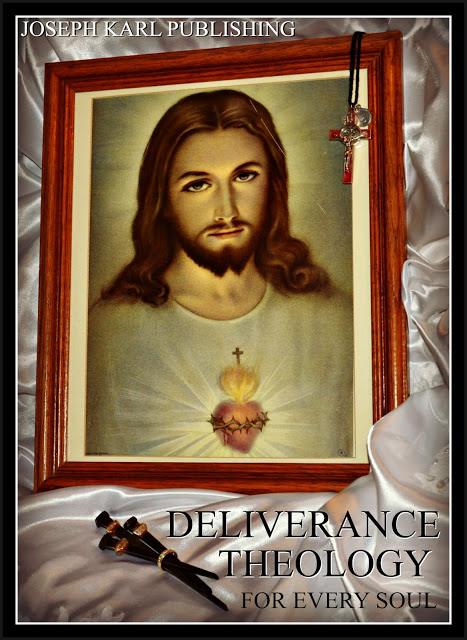 SCRIPT 13-11THE TREASURE HIDDEN WITHINNAMEPlease note that the lesson still requires a final editing but in the interest of time, here it is for now for you for the sake of all, thanks be to God and His Immaculate Mother.  Go, Team! THE NIGHT BEFOREThe Lord continues to issue His directives here in Detroit to call for boycotts for the treasonous activities within His Catholic Church here, particularly at the parish He has chosen for an important apostolic mission. He then reveals to you at home when you are suffering before the Devotion to the Holy Face how He suffered for each one of us and in particular the most treasonous, especially at the pillar He shows you how He viewed hearts and souls, revealing the treasure within. This is so very beautiful as presented, truly Jesus makes one fall in love with the whole world and you are willing to endure all for His sake for the sake of all. Then, the demons are allowed to absolutely let loose and they hammer you relentlessly for hours and hours with diabolical mental fury. It's so bad that you can't do any typing. They do not want souls who are in peril of being lost forever to be ransomed, restored, and saved. At this time of the greatest assault against the life, liberties, and dignity of the human person in the history of humanity, we see that once again mankind is entering mystically into Christ's Sacred Passion and the demons are unleashing all their fury on Him through His Catholic Church, His Sacred Priesthood, and His Christian people. Once again Christ is being sold in exchange for money, and once again He is being desecrated and assaulted, surrounded by treason including betrayal from His very own people as some call for His death and others heroically stand by Him.Almighty God our Father of Mercies has given us a tremendously powerful and peaceful weapon of mass salvation in His Work of Reparation to the Holy Face of Jesus, the Son of Mary, and through each person's Holy Apostolate of Reparation, He works through those who are willing as channels of superabundant amounts of God's graces for the massive conversion of sinners and of non-believers; for the defeat of grave evil in our time; for the restoration of His desecrated Catholic Church, Sacred Priesthood, and people; for the sanctification of one's poor soul; and for the sanctification and eternal salvation of all souls not limited to time and place. This occurs through the spending of the self, two, three, four, five, six, seven, eight...having become One in the Divine Bridegroom Carpenter King of every soul for the greater honor and glory of our lavishly loving Triune God. Of course, souls receiving these extravagant graces must be willing to accept them and to cooperate with God's working within them and through them for their sanctification and eternal salvation. What wonders. OVERNIGHT AND IN THE MORNINGIt is tough getting up after suffering more through the night; you delay getting up as long as possible, even through you would very much like to. It is tough, tough going today and you wonder what the Lord's plans are for today.A MORNING OFFERING BEFORE THE DEVOTION TO THE HOLY FACE OF JESUSYou literally crawl to the wedding kneeler before the Holy Face Devotion in your living room but then don't remain there long; you must move to the sofa and sit and from there, continue making your morning offering. But, before you moved, while still kneeling and knowing you weren't going to last long, Almighty God our Father of Mercies has you make your offering to Him there at His throne in heaven before the Blessed Trinity at His very feet, in the absolutely lowest place. You do this on behalf of your own poor soul but then He says this is also for the sake of the whole world. This is what the world at large is not doing, it is relying on and worshiping itself and other people and things instead of our Creator, our Greater Good, and our All. What is presented as you are inspired to make this offering in absolutely lowest place at the very feet at the ground, the lowest level possible, of Almighty King "I AM" while you are suffering so badly is that our Sovereign Authority, God our Abba, does all that He possibly can while respecting every person's free will to bring us to Him. This is absolutely stunning as presented; truly we are all loved and valued by God beyond measure. After tending to your duties, you are still wondering what the Lord's plan for the day is. You would love to assist at the noon Holy Sacrifice of the Mass but know that isn't possible, you are hurting too badly.  It is very rough going, but thanks be to God and His Immaculate Mother, you make it to both parishes as has been customary lately during the week to make two Holy Hours during Eucharistic Adoration. WHILE ON THE WAY TO THE CHAPEL FOR EUCHARISTIC ADORATIONOnce again as you are driving and contemplating God's secrets, Jesus celebrates the Holy Sacrifice of the Mass within you, two crucified souls having become One in Him and, in particular, His elevation of His Sacred Body and Precious Blood within you is absolutely astounding.  He does this in part to delight you because you value honoring Him in this way, what wonders! Of course, all the mystical theology lessons taught at the School of Sacrificial Love within the Divine Soul of our Redeemer and Restorer on Mount Calvary are to be generalized to each person and his or her Holy Apostolate of Reparation.The demons want Catholics to have a Holy Apostolate of Desecration and many Catholics are working for Lucifer, some aware and some not. Some like it and some don't.  A FIRST MONDAY MORNING HOLY HOUR AT A PERPETUAL EUCHARISTIC ADORATION CHAPELAfter arriving you find the chapel full and so you take an unoccupied spot right next to Jesus even though on this morning a back row seat would have been preferable. SO BE IT. You begin by making an Act of Contrition for yourself personally and also for the sake of all as part of your CONTRITION MINISTRY, and they say THE LORD'S PRAYER in particular as A PRAYER OF DELIVERANCE FROM EVIL.  Once again you find yourself at the feet of Almighty God our Father of Mercies, our All, where heaven meets earth at His throne there before the Blessed Sacrament, in the absolutely last place while deeply suffering in union with Jesus.  The time here today is brief but you are drawn ever deeper into Christ's Sacred Passion in the Garden of Gethsemane in a very powerful way, the most dramatic and intense yet. What wonders. PRAYING THE CHAPLET OF DIVINE MERCY WHILE MEDITATING ON AND SHARING IN CHRIST'S SACRED PASSIONHIS AGONY IN THE GARDENAs you continue praying in the Garden of Gethsemane while offering God our Father an offering of everything from your entire life through Jesus for the sake of the whole world as a collective gift, our Lord presents the little boy, the child who represents Almighty God our Father of Mercies' Work of Reparation to the Holy Face of Jesus the Son of Mary, in a very special way. As you offer Him everything in this way, "from my whole life" for the sake of the whole world, while pondering how God had a plan and how it all has value, Jesus reminds you of something you would say to your children quite often through their childhood years. "I waited my whole life for you."Jesus then presents this Work of Reparation to His Holy Face for the sake of the whole world as your fourth child and says for you, "I waited my whole life for you."And now he is here. This Work unifies each soul with Christ, with His salvific mission, and with His reparative suffering and it is through this offering to God made in union with Christ that everything has value.  Everything.  And nothing that is offered to God with just intentions is ever wasted. All is so very much appreciated there from last place and in particular while suffering in union with our Redeemer and our Restorer. All is so very full of wonder as presented. Then since you have been moving very slowly on this day it is time to travel the short distance to the church that was personally and formally consecrated by Almighty God our Father of Mercies during a Tridentine Holy Sacrifice of the Mass to His Work of Reparation to the Holy Face of Jesus, the Son of Mary (as were the confessionals separately during a subsequent Holy Sacrifice of the Mass). A SECOND HOLY HOUR AT A CONSECRATED CHURCH DURING EUCHARISTIC ADORATIONHIS SCOURGING AT THE PILLARAs Jesus is absolutely shredded at the pillar during the mystical re-presentation of His Sacred Passion, His HUMILITY and the words LAST PLACE project out into time and space as He just keeps coming and coming and coming and coming after having promised to remain with us always, His Sacred Body and Precious Blood the greatest Source of grace we have on earth and our Remedy for all. Suddenly, your having joined Jesus at the pillar mystically in His time, He joins you there at the pillar in our time and there is an EXTRAORDINARY elevation of His Sacred Body and Precious Blood within you, you representing Almighty God our Father of Mercies' Work of Reparation to the Holy Face of Jesus and its re-emergence from obscurity in our time, and you representing each person's vital Holy Apostolate of Reparation, and you representing you.What wonders. People in our time are mystically striking Christ within you there at the pillar, and His Sacred Body and Precious Blood project from you in the form of His HUMILITY and inseparable from the words LAST PLACE, taking the form of graces that through the Work of Reparation come to others through Jesus with us, two, three, four, five, six, seven, eight...having become One in Him for the sake of all others. What an amazing phenomenon to be suffering for the mission of an entire parish for the sake of the whole world after having been thrown out of the parish once by the pastor, disowned by him twice, and told several times not to communicate with him when our Lord tells you to. What wonders. HIS CROWNING WITH THORNSHIS CARRYING OF THE CROSSHIS EXECUTION BY CRUCIFIXION Today's journey with Jesus to Mount Calvary at the School of Sacrificial Love during Eucharistic Adoration concludes as you renew your wedding vows, pledging eternal fidelity to Jesus the Divine Bridegroom of every soul and the entire Blessed Trinity, Father, Son, and Holy Spirit for their greater honor and glory and then for the sake of all others. It is in this way that you become like Christ and like those who through time sought Him also and together with Him, unlocked the hidden treasures within you. Go, Team. But our Lord is not finished quite yet. Just before leaving, while mustering up the energy to walk out to your vehicle, you remind Him of your love for Him and that you literally crawled to the wedding kneeler before the Devotion to His Holy Face to start the day and offer all to Him there where heaven meets earth at the throne of God our Father. With affection, you tell Him that is His wedding present for today.He then unifies you with Himself attempting to get up while carrying the Cross to Mount Calvary to redeem you personally and also everyone else and presents this to you and to all men through you as a wedding present.What wonders. "Trust all things to Jesus in the Blessed Sacrament and to Mary, Help of Christians, and you will see what miracles are." ~ Saint John Bosco # 13 CONTENTSPART 1 ~ GOD'S WILL BE DONE13-1 Deliverance Theology for Every Soul13-2 Religare13-3 The Flames that Bind13-4 Supernatural AdulteryPART 2 ~ GET BEHIND ME, SATAN!313-5  The Ark of Reparation13-6  Your Divine Invitation13-7 Spiritual Infidelity 13-8 The Wedding He WantsPART 3 ~ CONTRITION MINISTRY13-9 "Deliver Us From Evil"13-10 Contrition Ministry13-11 The Hidden Treasure Within13-12 The Stations of ContritionPART 4 ~ 13-13 "Sanctify It!"13-1413-15 The One to Rule as the Head of the Family and Be the One Who Commands It13-16 Celebrating the Tridentine Holy Sacrifice of the Mass Unified with Christ's Perfection13-17 It's All or Nothing13-18 Jesus Christ, Front and Center13-19 Praying the Chaplet of Divine Mercy Unified with Christ's Joy and His Charity13-20 The Sacred Heart of Jesus and the Work of Reparation to His Holy Face  13-21 The Daily Offering Inside Two Catholic Churches (2/2) Two Ways13-22 Lesson PlansPART 5 ~ 13-23 Allied Forces 13-24 Allied Forces II13-25 The Consummation of the Soul's Divine Union with Christ PART 6 ~ 	13-26 An Extraordinary Wedding within the Sacred Heart of Jesus During Eucharistic Adoration13-27 An Incredible Lesson from the Inner Sanctum for Crucified Souls on Mount Calvary13-28 Two More Swords13-29 A Morning Offering Before the Devotion to the Holy Face of Jesus Veiled in the World's Shame13-30  Eucharistic Adoration, the Open Doors, and a Holy Face Royal Wedding13-31 Modern Day Jonah and Two More Swords at the Pillar13-32 Wills of Steel13-33 Two More Swords and Another Lesson at the Pillar13-34 A Catholic to the Core Search and Rescue Operation for Obstinate Modernist Catholics Inside the Belly of a Whale, What Wonders13-35 Praying the Chaplet of Divine Mercy Veiled in the World's Shame13-36 Praying the Chaplet of Divine Mercy Unified with Jesus' Love for Mankind13-37 Praying the Chaplet of Divine Mercy While Unified with the Will of God13-38 Praying the Chaplet of Divine Mercy Unified with the Beaten Bloody Holy Face of Jesus13-39 Tough Love and a Lot of Reparation13-40 The Sterilization of Christ's Catholic Churches13-41 Praying the Chaplet of Divine Mercy while Receiving the Precious Blood of Jesus from the Chalice that is His Sacred Heart13-4213-43 The Presentation of the Shredded Will at the Pillar13-44 A Friday Holy Hour Royal Wedding to Christ Crucified During Eucharistic Adoration While Offering Almighty God our Father of Mercies the Chaplet of Divine Mercy and a Lot of Reparation Through the Devotion to the Holy Face of Jesus for the Sake of the Whole World "He who desires"to go on advancing from virtue to virtue, from grace to grace, should meditate continually on the Passion of Jesus." And he adds that "there is no practice more profitable for the entire sanctification of the soul than the frequent meditation of the sufferings of Jesus Christ."INTRODUCTIONBY FATHER CHRISTOPHER PIETRASZKOWhen Jesus stated that he came not to bring peace, but the sword, it was the result of a God who was not content with the way the world is in its sinful, selfish, narcissistic state. God who hears sins cry out to Him, had anything but contentment, but rather infused his followers with Hope for a Kingdom that was built upon Justice and Truth itself in a Spirit of Love. Therefore, friends, to be content with the way things are is to reecho Jeremiah 6, where the sinful generation cry out, " 'Peace, Peace,' but there is no peace." Is this pessimism? No. Because to rage war against such false-peace is to state with zeal that there is hope in the Kingdom of God, rather than the city of man. If we surrendered to this false peace, the peace that replaces the theological virtue of charity with a mere type of "kindness" and "tolerance" we would make mankind repressed in His true nature towards Divine-Love. If we surrendered to this false peace, the peace that replaces the theological virtue of faith with an attachment to certainty, we would make mankind more totalitarian, attempting to manipulate the people of the world into complete, certain, submission.If we surrendered to this false peace, the peace that replaces the theological virtue of Hope with contentment, we would no longer be sorrowful for sin out of Love for God and neighbour, and become indifferent towards the plights of our oppressed neighbour.Wage war then brothers and sisters - against narcissism that parades itself as "activism," against idolatry that parades itself as the "human intellect," against false peace, that blinds us to the wound we are both afflicted with and afflicting upon the whole world.Begin this war within yourself - for you are useless to God's army, if you are yet enslaved to the enemy.SCRIPT 13-1DELIVERANCE THEOLOGY FOR EVERY SOULWedding Theology for Every Soul book 12 ends where book 13 begins, with a new beginning in the presence of Jesus in multiple places at once: very publicly at the pillar, very privately at the wedding kneeler before the Devotion to His Holy Face, and at the throne of Almighty King "I AM" in heaven. Then, the lesson continues at a consecrated church inside the Inner Sanctum for Crucified Souls on Mount Calvary which is also the most magnificent mystical maternity ward. What wonders, thanks be to God and His Immaculate Mother. Go, Team! All for One, and One for the sake of all.  +Please note that the lesson still requires a final editing but in the interest of time, here it is for now for you for the sake of all, thanks be to God and His Immaculate Mother.

THE BOOK RESTORATION THEOLOGY FOR EVERY SOUL COMES TO A SUDDEN END AS THE BOOK DELIVERANCE THEOLOGY FOR EVERY SOUL BEGINS, DURING THE VERY SAME MYSTICAL THEOLOGY LESSON. 

What wonders!ANOTHER NIGHT AND MORNING OF REPARATIONThat was a whole lot of suffering to liberate those possessed by Lucifer and to help reconstruct Christ's desecrated Catholic Church, His desecrated Sacred Priesthood, and His desecrated people. Many working for Lucifer claim that Christ's Catholic Special Forces are stupid and lazy (or worse) but the reality is they work closely with our Triune God and His Blessed Mother as a team, day and night, to accomplish God's will for His greater honor and glory first and foremost and then for the massive conversion of sinners and of non-believers; for the defeat of grave evil in our time, for the restoration of Christ's Catholic Church, Sacred Priesthood, and people; for the sanctification and eternal salvation of one's own poor soul; and for the sanctification and eternal salvation of all souls not limited to time and place, what wonders. 

Ignorant, arrogant, and selfish people cannot see it and they do not understand it. If they understood they would be so incredibly grateful.  JOINING CHRIST AT THE PILLARAfter being allowed to arise with most of the morning having been dedicated to this important work to save souls from eternal damnation, Jesus then brings you to the pillar before allowing you to get going and eat some food. He is being shredded at the pillar to make reparation for our sins, and, two having become One in Him, you prefer to close your eyes.

But Jesus looks up and out, at the crowd that is watching Him be brutalized in this way.What a sight. He came to redeem us and entered the world quietly, His life already in jeopardy, and lived a hidden life for thirty years. Per the request of God our Father, He then began teaching in public, acquired quite a following, and also acquired some very dangerous enemies.He could have continued teaching, He was so young, but Almighty God our Father of Mercies determined that His life be offered up for the sake of all at the age of 33, and Jesus consented. What a lesson to be applied to each person's Holy Apostolate of Reparation unified with Christ, with His salvific mission, and with His reparative suffering. What a lesson as each one of us at one time or another relents to God's will and as a result, must stand at the pillar and stare out into the crowd which is made up of God's enemies and also of His friends while giving up one's life in union with Him for the sake of all others. Just imagine this one event that Jesus willingly endured for our eternal salvation. Truly, every one of us is loved and valued by Christ the Divine Bridegroom of every soul beyond measure. What wonders. A MORNING OFFERING BEFORE THE DEVOTION TO THE HOLY FACE OF JESUSAfter leaving the pillar, you make the customary morning offering before the Lord's devotion in your living room, exhausted from the work in the Lord's vineyard this weekend, day and night, and moving very slowly. Wow was that exhausting. 

SO BE IT. 
 All of a sudden, Jesus unifies you with Himself at the pillar there before the Devotion to His Holy Face where heaven meets earth at the throne of Almighty God our Father of Mercies IN HEAVEN. It is presented that through our union with Christ throughout all the circumstances of our lives, yes, even when asked to be with Him at the pillar in our time, Jesus makes heaven wherever He is and as a result, those who strive to accomplish the will of Almighty King "I AM" at all times and in all things unified with Christ, with His salvific mission, and with His reparative suffering, are already in heaven. That is where you will spend the rest of your mortal life, come what may, already in heaven with Jesus.  What wonders. That is how book #12 in the Wedding Theology for Every Soul series concludes, with Jesus in heaven on earth.AT A COFFEE SHOP OF RESTORATION WITH OUR DIVINE CARPENTER KINGOur Lord then provides the theme of the next mystical theology book in the series, book #13.  It is a spiritual warfare book called Deliverance Theology for Every Soul.

It is to be a SPIRITUAL WARFARE MANUAL. Our Savior describes these lessons in spiritual warfare and supernatural deliverance that are coming as THE GLOVES COMING OFF, BEGINNING HERE IN DETROIT.  Thanks be to God and His Immaculate Mother.  Go, Team!A SUNDAY AFTERNOON HOLY HOUR IN OUR KING'S CONSECRATED CHURCHPRAYING THE CHAPLET OF DIVINE MERCY WHILE MEDITATING ON AND SHARING IN CHRIST'S SACRED PASSIONAll is repeated as before, already in heaven with Jesus, as you meditate on the Sorrowful Mysteries of the Holy Rosary while praying the chaplet of Divine Mercy for the sake of the whole world.

You prefer to go within as Jesus is crowned with thorns, a He carries the Cross, and as He is executed upon It by crucifixion for our Redemption, but Jesus our Redeemer, Ransomer, Liberator, Educator, High Priest, Good Shepherd, Sanctifier, Chief Exorcist, and Savior has you look out into the faces that are in need of saving through the spending of the self, two, three, four, five, six, seven, eight..having become One in Him for the sake of all others, thanks be to God and His Immaculate Mother. SCRIPT 13-2RELIGAREDuring this second Deliverance Theology for Every Soul lesson from book 13 in the Wedding Theology for Every Soul series, Jesus the Divine Bridegroom of every soul envelops the whole world in a vast network of properly caring Catholic Special Forces not interested in pillaging His flock for personal gain as massive amounts of graces pour from Almighty God our Father of Mercies through the Sacred Body and Precious Blood of Jesus through each person striving to live a sacramental life of heroic virtue two, three, four, five, six, seven, eight...having become One in Christ, bound with tremendous HONOR, COURAGE, and ETERNAL FIDELITY to His salvific mission, with His poverty, with His humility, and with His reparative suffering for the sake of the whole world. Jesus said to Sr. Mary of St. Peter, "By My Holy Face you will work WONDERS," and He still means it.  Go, Team!  +RELIGARE (Latin): To tie or to bind.Please note that the lesson still requires a final editing but in the interest of time and because the typist is sleepy, here it is for now for you for the sake of all, thanks be to God and His Immaculate Mother.  Go, Team!A MONDAY MORNING HOLY HOUR BEGINS IN A PERPETUAL EUCHARISTIC ADORATION CHAPELYour arrival is delayed this morning because Jesus allows you to tend to other things that need doing for your family (happy sigh). Then, He allows you to do your very favorite thing for a while before beginning Deliverance Theology for Every Soul lesson two.Jesus lets you adore Him and do nothing else. After roughly 600 mystical theology for every soul lessons taught at His School of Sacrificial Love on Mount Calvary in the past two years, He now lets you adore Him and He remains quiet while you do so. What wonders.

How wonderful it will be to do this forever.  This gesture by the Divine Bridegroom of Every Soul brings you great happiness, realizing that time is finite and that true love, God's sacrificial love, spends its self for the greater honor and glory of the Blessed Trinity first and foremost and then for the sake of all others. There is much work to be done in the Lord's vineyard in our time, especially to supernaturally combat all the Luciferian corruption that possesses and is poisoning and rotting the souls of so many Catholics of every vocation and their self serving, worldly programs that keep people detrimentally distracted, and stupid, by design.  That's the devil's plan for us, and he even gets people to fund their own destruction.  Notice all the requests for money for everything under the sun.  It did not used to be this way because this is not God's way. As you enjoy this precious, priceless time looking at Jesus in the Blessed Sacrament, it is presented that you join Saint Joseph who adores (was adoring) our Lord on his side of mankind's Redemption as you adore our Lord on the other side of the most important event in the history of mankind (Christ's Sacred Passion and execution by crucifixion for our Redemption).

"Greater love hath no man than this, that a man lay down his life for his friends" (John 15:13).

After a while it is time to continue laboring for Him, with Him, for the sake of all others.  

PRAYING THE CHAPLET OF DIVINE MERCY WHILE MEDITATING ON AND SHARING IN CHRIST'S SACRED PASSIONHIS AGONY IN THE GARDEN

Our Lord unifies your suffering with His for the sake of His treasonous priests who refuse for whatever reason(s) to conform with Him crucified.

Truly, God's sacrificial love, true love that spends itself in imitation of and in union with Christ, is the most powerful force in the universe, so strong that the bonds formed by Him and the vows proclaimed in His Most Holy Name cannot ever be broken, and the very gates of hell cannot prevail against Him.

"A faithful soul is more powerful than hell, but a crucified soul is more powerful than 1,000 hells." ~ From the powerful instruction manual for every member of Christ's Catholic Special Forces, 'Mary Crushes the Serpent' You then leave this very beautiful, quiet, peaceful place that serves our Lord properly to continue praying at His consecrated church per our Lord's request. HOLY HOUR CONTINUES AT A SECOND, CONSECRATED CHURCH DURING EUCHARISTIC ADORATION
HIS SCOURGING AT THE PILLAR: DELIVER US!

Our Lord at the pillar presents His Catholic Special Forces bound to Him at the pillar, people who are willingly and sacrificially unified with Him there (meaning behave in imitation of Christ) and as a result cooperate with our Triune God to make up for what is lacking in His desecrated Catholic Churches (which includes His many treasonous priests, treasonous people, and treasonous programs/groups/efforts/movements/false profits and false non-profits, and the modernist Luciferian Catholic NewChurch Incorporated).

This is very beautiful as presented, as most Catholics in the United States attend desecrated Catholic parishes and are forced to witness regular soul raping, soul prostitution, demonic possession, and pillaging of the flock's resources for personal gain while being taught incorrectly on a colossally detrimental scale. Some Catholic Churches appear more like they belong in Sin City, all that is lacking are the slot machines, and having to see this is for Christ's obedient devout faithful like being executed, daily, in union with our Redeemer and our God as others think it's so great, this CORPORATE CHURCH OF ME THAT WORSHIPS THE SELF AND OTHER PEOPLE AND IDOLS AND VISIONS AND THE LATEST SHOW; THIS IS NOT CHRIST'S CATHOLICISM.  IT IS LUCIFERIAN CATHOLICISM.  THEY ARE DIRECT SPIRITUAL OPPOSITES AND ONLY THE PROPER WORSHIP OF GOD ALONE LEADS ONE TO HEAVEN THROUGH JESUS. 

Nothing is hidden from our merciful God, Who is using His Catholic Special Forces in a very dramatic way in our time to defeat the colossal Luciferian inspired evil destroying humanity very aggressively mentally, physically, and spiritually.

Who can you trust?  Those WHO DO NOT COVET YOUR MONEY AND THOSE WHO DO NOT SEE YOU AS A MEANS TO SOME END THAT BENEFITS THEM, IN GOD'S MOST HOLY NAME (for example, to fill a pilgrimage tour bus, or as merely his/her audience, bring your friends and your wallets and keep them wipe open and don't think for yourself because then you won't continue being SUCKERED and played by these deceptive, wicked people). 

Authentic Catholics who spend themselves in imitation of and in union with Christ for the greater honor and glory of our Triune God first and foremost and then for the sake of all others are presented as forming a grid that covers the entire globe in an astonishing network of proper caring. These people cooperating with God's will, people without a sense of entitlement which has hypnotized the planet, sacrificially loving people who serve and don't use humanity for personal gain in God's Most Holy Name, are His tremendous channels of lavish graces which are distributed by God's Immaculate Mother as needed.

Truly, every one of us is loved by our Triune God and the Blessed Virgin Mary in superabundance!  

That is why the devil incites especially people claiming to be Catholic to beat the hell into these obedient people.  They are helping humanity and accomplishing so much good through their service to God.  Many souls are delivered from their enslavement to sin through these selfless people the worldly consider so foolish.

What wonders.  
  HIS CROWNING WITH THORNS

It is presented that Christ's Catholic Special forces have been allowed by God to be directly and indirectly (through self serving people) and brutally assaulted by the demons for so long, but now for some including you this suffering is by Almighty God our Father of Mercies' will transitioning into a focus more on suffering in union with Christ, on making reparation.  This is the process by which great multitudes of demons who are enslaving so many souls in our time including so many claiming to be Catholic are being defeated, THROUGH ALMIGHTY GOD OUR FATHER OF MERCIES' WORK OF REPARATION TO THE HOLY FACE OF JESUS, THE SON OF MARY.  .

What wonders.   HIS CARRYING OF THE CROSS

As you pray the rest of the decades of the Chaplet of Divine Mercy while meditating on the Sorrowful Mysteries of the Holy Rosary, people join Jesus all over the world through time and in our time to pray for the sake of the whole world, each one according to his or her willingness to listen to God and do what He says and be unified with Christ, His salvific mission, and His reparative suffering, two, three, four, five, six, seven, eight...having become One in Him for the greater honor and glory of the Blessed Trinity first and foremost and then for the massive conversion of sinners and of non-believers; for the defeat of grave and colossal evil in our time; for the restoration of Christ's desecrated Catholic Church, Sacred Priesthood, and people; for the sanctification and eternal salvation of one's own poor soul; and for the sanctification and eternal salvation of all souls not limited to time and place.  

Each person has a vital, irreplaceable, indispensable, and God-given Holy Apostolate of Reparation and each person is called by Him to live a sacramental life of heroic virtue (which takes real work and that is why Lucifer and his demons keep people sspecially Catholics busy, noisy, and very distracted), and to allow God and His Immaculate Mother to use each one as a tremendous channel of His superabundant graces for the sake of all others.

How very beautiful. HIS EXECUTION BY CRUCIFIXIONThere at the School of Sacrificial Love within the Divine Soul of Jesus on Mount Calvary inside the Inner Sanctum for Crucified Souls this vast network of proper Catholic caring that spends itself in imitation of and in union with Christ the Divine Bridegroom of every soul, are seen assisting at the Holy Sacrificd of the Mass, making Sacramental Confessions and Sacramental Confessions of Devotion, making visits to the Blessed Sacrament, Holy Hours, adoring our Lord during Eucharistic Adoration, inside His Catholic Churches where the battles for precious, priceless, and immortal souls are fought and where they are won, thanks be to God and His Immaculate Mother and so many  people who properly care. SCRIPT 13-3THE FLAMES THAT BINDGuess what is happening to the Precious Blood of Jesus during this mystical theology lesson at the School of Sacrificial Love within the Divine Soul of our Redeemer on Mount Calvary at the Inner Sanctum for Crucified Souls during Eucharistic Adoration.  It's on fire.  Guess what is happening to His Sacred Heart which is pumping our Remedy for all out of His Sacred Body during the mystical re-presentation of His Sacred Passion and execution by crucifixion for our Redemption. It's on fire.  Guess what is happening to you.  You are also on fire.  What wonders.
Please note that the lesson still needs a final editing but in the interest of time and since the typist is sleepy and wants to also play in a French garden, here it is for now for you for the sake of all, thanks be to God and His Immaculate Mother. Go, Team! 
THE EVENING BEFORE 

“The greatest joy on earth is to suffer for the one you love, especially for the God whom I love so deeply.  And I show Him how much I love Him by following His example.  He suffered and died out of love for me, and that is not a pious statement;  it’s real.”  ~ Servant of God, Father John A. Hardon, S.J., Conference on the Gospel of Life, Talk 2 Part 2 
Our Lord allows you to play and do some work in His French garden on this beautiful night, which brings you great joy, because for so many years you suffered and were unable to do much anything else.  

The demons are absolutely furious tonight, and they let you have it mentally as you joyfully work in the yard.  What exhausting wonders; they scream in your face for several hours, over and over and over and over and over.
  
The demons are so hateful, consumed by relentless rage and unfathomable malice. 

They know very intimately the immeasurable value of Almighty God our Father of Mercies' Work of Reparation to the Holy Face of Jesus to help save souls through the spending of one's self in imitation of and in union with Christ, the Son of Mary.

They know it and they want to stop it. AND THEY WANT YOU TO LEAVE LUCIFER'S DESTRUCTIVE CATHOLIC NEWCHURCH INCORPORATED ALONE. 
  A TUESDAY MORNING HOLY HOUR BEGINS IN A PERPETUAL EUCHARISTIC ADORATION CHAPELPRAYING THE CHAPLET OF DIVINE MERCY WHILE MEDITATING ON AND SHARING IN CHRIST'S SACRED PASSION

“Among the truths of our faith, there is none more precious, more important, than what Christ tells us is the precious, priceless value of suffering." ~ Servant of God, Father John A. Hardon, S.J., Conference on the Gospel of Life, Talk 2 Part 2  It's slow going physically and while praying on this day; the mystical suffering in union with Jesus is more intense this morning as it was overnight. SO BE IT.HIS AGONY IN THE GARDEN"A Christian never runs away from the cross, which is just the opposite of the philosophy of this world.” ~ Servant of God, Father John A. Hardon, S.J., Conference on the Gospel of Life, Talk 2 Part 2  You begin by not really beginning, and our Lord allows you to rest for a while there at the wedding kneeler before His Real Presence in the Blessed Sacrament where heaven meets earth before the throne of Almighty God our Father. 

You are physically very weary while starting to pray and all of a sudden it is presented that Jesus' Sacred Heart is beating within you and is sustaining and strengthening you.  The Sacred Heart of the Divine Bridegroom of every soul also consumes you with God's sacrificial love which spends itself for love of Him and then for the sake of all other souls. 

Then you are inspired to ask our Lord that all people be assumed into the purifying flames of His sacrificial love and mercy and not engulfed and then imprisoned forever in the flames of eternal punishment and regret caused by unrepentance.

All of a sudden, the Sacred Heart of Jesus is presented in the Blessed Sacrament, in the Sacred Host exposed inside the monstrance for veneration.  His Sacred Heart is on fire.  His Sacred Heart is crowned with thorns and has been impaled by a spear.
   This is the Sacred Heart of our King Who presents Himself before men in particular at this time in human history as our Deliverer from sin. 
Then it is time to leave and travel the short distance to a second church to pray there per our Lord's request.HOLY HOUR CONTINUES AT A SECOND, CONSECRATED CHURCH DURING EUCHARISTIC ADORATION
“If we are going to obtain the grace for a world that has become intoxicated with pride and intoxicated with lust, we ourselves must live lives of above average sanctity. By living lives of prayer as we have never done before, by receiving the Sacraments of Confession and Holy Eucharist, frequently, and with resounding emphasis, living lives of honest to God chastity.”  ~ Servant of God, Father John A. Hardon, S.J.
 It is rough going here also and moving is very difficult, the mystical suffering is very encompassing and it feels like your back is going to go out. 

What wonders. 

HIS SCOURGING AT THE PILLAR
  The Precious Blood of Jesus pours from His Sacred Body in sheets at the pillar during the mystical re-presentation of His reparative suffering there, and His Precious Blood is mystically on fire. 
  What a sight!
His adorable Blood appears like lava pouring from a volcano that is on fire as it travels, while running down His Sacred Body and while landing on the ground as Jesus loves us from His insides out as He just keeps coming and coming and coming and coming to ransom, liberate, restore, sanctify, properly educate, guide, encourage, counsel, properly care for, be wed to, be unified with, and eternally save us, every one.

Then this is presented as taking place mystically within your person also as Christ's Precious Blood unified with yours pours from your wounds, two having become One in our Deliverer, perpetually united with Him, to His salvific mission, and to His reparative suffering for the Blessed Trinity's greater honor and glory first and foremost and then for the sake of all others not limited to time and place.The Sacred Heart of Jesus pumps our Remedy containing superabundant graces which then pour out in His time, mystically through time, and now in our time through each person's Holy Apostolate of Reparation, through each one of us from each person's union with His Real Presence in the Blessed Sacrament, from our reception of His Sacraments, perpetually unified with His Sacred Heart which remains ablaze as the work of each one's spiritual progression continues until the end of time.What wonders. 

May we make the most of such lavish love, working hard to do all we can to accomplish God's will in all things powered by His graces while striving to love Him in ever greater measure.  True love, God's sacrificial love, multiplies! 
The Sacred Heart of Jesus, presented as it was in the chapel crowned with thorns, impaled by a spear, and ablaze, is now shown as the Crest, as the Seal, of Christ's Catholic Special Forces and of His Crucified Souls. 

ETERNAL FIDELITY FOR THE SAKE OF ALL: EVER MORE WEDDING THEOLOGY All is so incredibly meaningful, loving, and almighty as presented, and you are inspired by His sacrificial love to renew your wedding vows to Christ. (Happy sigh.)
"Every time we perform a good action we increase the grace in our souls.  That's the Divine Justice.  And, correspondingly, every good action we perform, deserves from God, and He always rewards, with happiness."  ~ Servant of God, Father John A. Hardon, S.J., Conference on the Gospel of Life, Talk 2 Part 1  

As you pray and meditate on the Sorrowful Mysteries of the Holy Rosary, all is offered to Almighty God our Father of Mercies for the sake of the while world  through the Sacred Heart of our Savior and our Deliverer which is so wounded, so insulted, and so ablaze as flames pour from the Sacred Wounds all over Christ's Sacred Body while He is scourged, as He is crowned with thorns, as He is struck, kicked, beaten, impaled, nailed to the Cross and crucified upon It. 

Jesus even provides the Remedy for treason as human spit covers His Sacred Body in His time and through the ages, especially in our self absorbed era, if only people would cooperate with all that He does for us and surrender their iron will and love for self  so they can be free to accept His magnificent and eternally valuable offers and be consumed by the eternal flames of His love which purify souls and transform them into LOVE HIMSELF. 
If only. "The Divine Justice, therefore, has not changed.   And when we say justice, let's be sure we are clear.  The divine justice applies both to our good actions and to our sinful actions.  God is just in rewarding our good actions, always." ~ Servant of God, Father John A. Hardon, S.J., Conference on the Gospel of Life, Talk 2 Part 1  
Those who know, let us become Christ's torches of Divine Light and allow Him (continue to allow Him) to use us as He sees fit to set the world ABLAZE with His love.
"And by now the world has invented an ocean of ways of substituting, or trying to substitute, for the absence of happiness in sinners." ~ Servant of God, Father John A. Hardon, S.J., Conference on the Gospel of Life, Talk 2 Part 1 These mystical flames from the eternally loving Sacred Heart of Jesus consume but do not destroy.  They purify us and they save us  They conform us to Christ. 

The flames of God's sacrificial love that come to us from the Sacred Heart of Jesus so in love with us, directly and mystically through His people,  sever the ropes binding souls to enslavement to sin and diabolical possession.  These flames melt the powerful chains binding souls to their self destructive iron wills as precious, priceless, and immortal souls are liberated; as sinners and non-believers are converted; as grave evil is defeated; as Christ's desecrated Catholic Church, Sacred Priesthood, and people are restored; as one's own poor soul is sanctified and eternally saved; and as all souls through all time benefit also should they cooperate with the graces that they are receiving.   

All for One and One for the sake of all. Go, Team! “Our principle duty as Christians is to prepare others to live holy lives in today's unholy world.” ~ Servant of God, Father John A. Hardon, S.J.To learn more about Almighty God our Father of Mercies' Work of Reparation to the Holy Face of Jesus, and your vital Holy Apostolate of Reparation, and more including Wedding Theology, Christmas Theology, Reparation Theology, Liberation Theology, Restoration Theology, Spiritual Warfare, and a whole lot more, visit Joseph Karl Publishing. SCRIPTS 13-4 AND 13-5SUPERNATURAL ADULTERY AND THE ARK OF REPARATIONThis mystical theology lesson begins on one day of many things breaking and a great deal of water leaking and concludes the next day with two lessons in one at three distinct locations. Guess what they are, and guess what our Lord is building and with what.  Just guess.  Please note that the lesson still requires a final editing, it has been quite a week of making reparation and the typist is very tired, but in the interest of time here it is for now for you for the sake of all, thanks be to God and His Immaculate Mother.  Go, Team!

A WEDNESDAY OF REPARATION

The hot water heater ruptures, the kitchen plumbing ruptures, and the dryer breaks again.  It is a very, very costly day and the damage is still being assessed at ten o'clock that night.

Jesus, I trust in You!  

You tease our Teacher because you are unable to make it to church and so there is no new lesson today.

So, Jesus, no lesson today! What wonders. 

But He has one brewing, and then by morning there are two in one as our Lord makes up for lost ground.

Each day the Lord has His student teacher spend two hours at His School of Sacrificial Love on Mount Calvary after passing every single night and various hours of the morning there, and then His lessons are typed and presented for the sake of all.

In the past several years, He has provided mystical theology lessons for every soul including Wedding/Bridal Theology, Christmas Theology, Reconciliation Theology, Reparation Theology, Liberation Theology, Restoration Theology, and Deliverance Theology.

Jesus is the very best Teacher, and when we spend time with His Real Presence in the Blessed Sacrament, He teaches us the most beautiful things, not just some people but each one of us.  All we have to do is be willing to love Him in return and to learn.  

To date there have been roughly 600 Wedding Theology/mystical theology lessons in particular; about 20 of them got lost in the shuffle along the very busy way but the notes are somewhere among the various manuscripts of the 13 books in His Wedding Theology for Every Soul series piled up by the Devotion to the Holy Face of Jesus, the Son of Mary.

All the material is always available online for all at no charge at www.josephkarlpublishing.com.

It's all for you. Everything has been done for you.  All of it has been for you. 

Truly, every single one of us is loved and valued by God and His Immaculate Mother beyond measure.  

A THURSDAY MORNING HOLY HOUR IN A PERPETUAL EUCHARISTIC ADORATION CHAPEL

On this morning, you very much desire to be at a cemetery, what wonders.

Immediately after arriving at the beautiful, quiet, peaceful, and little chapel, Almighty God our Father of Mercies places you in Bethlehem before our Infant King in the manger.

What wonders; it is so very peaceful there/here, and our Lord the King of the Universe has you adore His littleness.  

All is so extraordinary beautiful as presented and you are so happy to be with Jesus there.PRAYING THE CHAPLET OF DIVINE MERCY WHILE MEDITATING ON AND SHARING IN CHRIST'S SACRED PASSION

There in the Garden of Gethsemane, you are inspired to offer our Lord your nothingness, and your littleness in union with the littleness of our Infant Savior and the littleness of His Immense Unfathomable Real Presence in the round, white Sacred Host exposed inside the monstrance for veneration, for the sake of the whole world.  In exchange, He gives you the day's assignments.

This is so very beautiful and so peaceful as presented there in that intimate setting where heaven meets earth before the throne of Almighty God. You are inspired to renew your wedding vows.

"Almighty Father, I'm all Yours.  Jesus, I trust in You!  Holy Spirit, be my Guide always."

Love Him and honor Him, all the moments of forever.  He is so in love with you! 

You are then inspired to ask Jesus our Deliverer to deliver humanity from its supernatural adultery.

This supernatural adultery was presented to you the day before and so much could be taught and written about it, but suffice it to say as a beginning that for the purposes of introducing the concept, when people behave purposefully meaning with the intention of stopping a crucified soul from accomplishing his/her mission, that person is committing spiritual adultery.

This can be generalized to behavior in general that seeks to stop God's action from being accomplished in and through another person but this is to a lesser degree.

It is far more serious than the mortal sin of adultery between people. Think about that for a moment.

Not cooperating with the will of God is a very,very serious matter and the ramifications just cannot be fathomed by the human mind. 

May we ponder the scope of this lesson regarding that matter and include it in our examinations of consciences and Sacramental Confessions where the battles to overcome evil are fought, and they are won, thanks be to God and His Immaculate Mother.

You are then reminded of all that occurred for humanity on this day, on Holy Thursday in Christ's time, and as you contemplate them and God's love for us all, you express your deep gratitude and love Him all the more deeply. 

Then it is time to leave this lovely and hidden chapel to travel the short distance to the Lord's consecrated church to continue praying there for the sake of the whole world during Eucharistic Adoration there.

While on the way, our Lord presents the second lesson, the mystical Ark that is being built inside the church personally and formally consecrated by Almighty God our Father of Mercies to His Work of Reparation to the Holy Face of Jesus at a time in human history when Christ is being so incredibly desecrated within His Catholic Church with the Luciferian dynamic Catholic NewChurch of Me Incorporated that it is reminiscent of Christ's desecration during His Sacred Passion.

How often Jesus has brought you to Him at the pillar where He continues to be mystically shredded in our time by so many people claiming to be Catholic including many treasonous businessmen priests.

THURSDAY MORNING HOLY HOUR CONTINUES AT A SECOND, CONSECRATED CHURCH
HIS SCOURGING AT THE PILLAR

As you continue praying the Chaplet of Divine Mercy while properly spending yourself in imitation of and in union with Christ, the Ark being built by our Lord is mystically visible as seen before in the middle of the church.

The adorable Sacred Body and Blood of Jesus project from Him at the pillar during the mystical re-presentation of His Sacred Passion in His time, through time, and now in our time as history repeats itself in the following manner before you.

As Jesus just keeps coming and coming and coming and coming to ransom, liberate, restore, sanctify, properly teach, properly care for, inspire, and eternally save us, every one, His Divine Body and Blood remaining with us always in the Blessed Sacrament, the greatest Source of grace we have on earth and our Remedy for all, project from Him in the form of wood that is constructing another mystical Ark representing His desecrated, disfigured Catholic Church in our time and Her proper restoration.

This Ark is being re-constructed with Almighty God our Father of Mercies' Work of Reparation to the Holy Face of Jesus, it is being re-constructed in our time through Christ within each one of us, two, three, four, five, six, seven, eight...having become One in the Divine Bridegroom of every soul for God's greater honor and glory first and foremost and then for the massive conversion of sinners and of non-believers; for the defeat of grave, colossal evil in our time; for the restoration of Christ's desecrated Catholic Church, His desecrated Sacred Priesthood, and His desecrated people; for the sanctification and eternal salvation of one's own poor soul; and for the sanctification and eternal salvation of all souls not limited to time and place.

His Precious Blood is the pitch, the glue that unified us all and holds the ship together.

This is the ship seen in Saint John Bosco's dream.

Jesus shares very intimately and very profoundly now at the pillar where He has brought you so many times in the past His unfathomable suffering there, the cost of our sins, the price of supernatural adultery and defying Almighty God our Father, and His limitless love for every one of us.

Note the Remedy for mankind's defiance and treason against Almighty God our Creator and the way to defeat grave evil: the complete spending of one's self in imitation of and in union with Christ Who is the epitome of God's sacrificial love.

God's sacrificial love is the most powerful force in the universe, so strong that the bonds formed by Him and the vows proclaimed in His Most Holy Name cannot ever be broken, and the very gates of hell cannot prevail against Him.

This is the winning strategy. From the powerful booklet, 'Mary Crushes the Serpent': "The demons maintain that the sins of men give them power over men. They say that God permits demons to keep what they have won through the misdirected will of man, and only the free will of man can take from them what the free will of man has given them. Through the willful suffering of victim souls the demons are deprived of that which men have given them through sin." 

With God on our side, there is no way we can lose.

Almighty God our Father of Mercies is building an Ark; the construction is powered by our Divine Carpenter King unified with His Catholic Special Forces who are producing the wooden planks through each one's Holy Apostolate of Reparation.  The genesis of the wood planks and the re-construction materials is the sacrificial love of God pouring through each one of us when we cooperate with God's will, when we help others accomplish their God-given mission, when we strive to live sacramental lives of heroic virtue and when we allow our Triune God and His Immaculate Mother to use us as tremendous channels of grace for all the reasons stated above.

We must remain focused on doing what God wants, on accomplishing His will.  This means to dedicate one's life to God's Divine Economy of Salvation and NOT to serving the world, the flesh, and the devil through man's economy of monetary and materialistic wealth, through branding, manipulation, abusive marketing, shameless self promotion, and concentrating on one's self, one's wants at any given moment, and one's feelings instead of worshiping and adoring God alone, on working as hard as you must to accomplish His will always, and on loving and serving others properly (not using them as a means to some end for personal gain, even in God's Most Holy Name).

Why is our Lord re-building this Ark?  Is a deluge coming?  Yes, it has already been raining and there has been massive flooding.

The deluge represents chastisement as history repeats itself, and through the staggering amount of suffering because of what man has created on his own, through his defiance to God, reparation is being made and offered to Almighty God our Father of Mercies through Jesus for the sake of all souls through all time in our time of the greatest assault against the life, dignity, and freedoms of the human person, both inside and outside of Christ's Catholic Churches, in the history of mankind.

This is God's mercy, that He takes all this suffering generated by mankind's brazen, dynamic, and foolish defiance of the One who loves and values us all beyond measure, and gives it inestimable value when unified with Christ's sacrifice of Himself for the sake of all others. 

What wonders!

Everyone is called to die to himself or herself and live eternally in Christ, two, three, four, five, six, seven, eight...having become One in Christ for God's greater honor and glory and for the eternal welfare of all others, not limited to time and place.  

This apostolic mission in our time is colossal in scope and that is why you felt so strongly the desire to visit a cemetery. Our human minds just cannot fathom all that God can and will accomplish through each one of us when we surrender our wills to His and work together with Him as One in Christ our Redeemer and our Restorer, the Divine Bridegroom of Every Soul. 

Time is precious.

The conclusion of this lesson is coming soon, for you for the sake of all.  Go, Team!SCRIPT 13-6YOUR DIVINE INVITATIONThis incredible Friday Deliverance Theology for Every Soul lesson begins with more reparation and continues at three separate locations: before the Devotion to the Holy Face of Jesus, at a Perpetual Eucharistic Adoration Chapel, and at the most corrupted Catholic Church in Christ's Archdiocese of Wonders here in Detroit during Eucharistic Adoration. Guess what your invitation looks like, guess what it is for, guess what it is made of, guess what it is sealed with, guess who is to be sending them out, and guess what Father has.  Just guess.  Then guess what happens to the Ark today.  YOU WILL NEVER GUESS. +  What incredible wonders!!! "For unto whomsoever much is given, of him shall be much required..." (Luke 12:48). "By My Holy Face you will work WONDERS." ~ Jesus to Sr. Mary of St. Peter  MORE REPARATION OVERNIGHT AND A VISIT FROM AN ANGRY DEMONHe comes in disguise and he is so wicked."Freedom of speech means nothing to a people who aer too weak in their convictions to speak out against the evil that is eating at the heart of the nation like a cancer." ~ Billy GrahamPlease note that the lesson still needs a final editing but in the interest of time, because time passeth very quickly and the typist is hungry, here it is for now for you for the sake of all. Go, Team! 

A MORNING OFFERING BEFORE THE DEVOTION TO THE HOLY FACE OF JESUSDeep leaning on our Lord again this morning.  But the Lord's servant up and is moving!A FRIDAY MORNING HOLY HOUR BEGINS AT A PERPETUAL EUCHARISTIC ADORATION CHAPELOur Lord presents Himself in His Real Presence in the Blessed Sacrament, the greatest Source of grace we have on earth and our Remedy for all, as an Invitation.  A Divine Invitation for each one of us from the Divine Bridegroom of every soul.  What incredible wonders.Jesus invites us with Himself.   What does He invite us to?  So many things, but mostly to Himself. To be wed to and unified with His Real Presence in the Blessed Sacrament during Holy Communion and to receive His mercy, be forgiven of our sins, and be healed by Him personally while making Sacramental Confessions.Our Triune God, God the Father, Son, and Holy Spirit, loves us more than anyone and He always will.AN ACT OF CONTRITIONYou make an Act of Contrition to the One from Whom nothing is hidden while adoring our Lord in the holy silence and stillness on this Friday of Reparation, and our Lord draws you to Himself very profoundly with His sorrow on that first Good Friday.Your heart breaks along with His, and it is in this way that your eternal bond is strengthened and deepens.  How very meaningful, Jesus.  Thank You.   The Prayer to Reproduce the Image of God in our Souls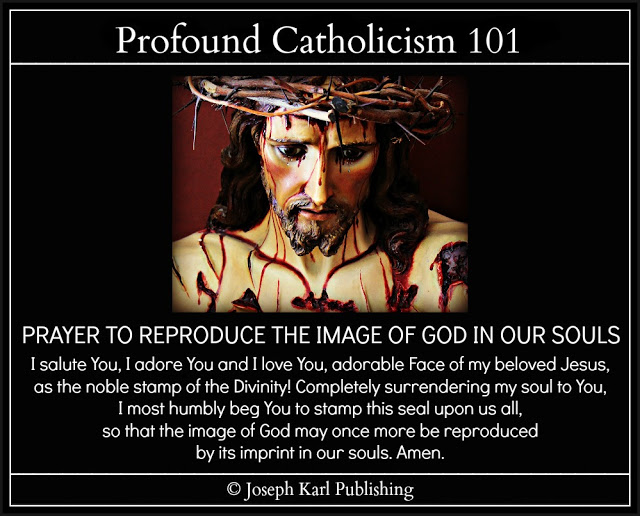 PRAYING THE CHAPLET OF DIVINE MERCY WHILE MEDITATING ON AND SHARING IN CHRIST'S SACRED PASSIONThere in the Garden of Gethsemane, you surrender your will to Almighty God our Father of Mercies for everyone. Your wedding vows to Jesus on this day includes the Holy Face Prayer to Reproduce the Image of God in our souls. This is very beautiful; truly, God is so in love with us all!Everything is so extraordinarily beautiful and meaningful already.HIS AGONY IN THE GARDENAll of a sudden, Jesus is visible for the second time here kneeling before His Real Presence in the Blessed Sacrament in the Garden of Gethsemane as history repeats itself in our time.He is once again holding a censure in His transpierced Sacred Hands and the incense is rising up to the heavens; what a sight!It is important to note that the first time Jesus appeared in this way He performed this action at the Perpetual Eucharistic Adoration Chapel instead of at the church personally and formally consecrated by Almighty God our Father of Mercies to His Work of Reparation to the Holy Face of Jesus because His leaders there have not accomplished His will. And so this action is repeated for a second time on this day. What wonders.  Then it is time to travel to a second, consecrated church to continue praying there during Eucharistic Adoration per our Lord's request. A SECOND HOLY HOUR AT A SECOND CHURCH CONSECRATED BY ALMIGHTY GOD OUR FATHER OF MERCIES TO HIS WORK OF REPARATION TO THE HOLY FACE OF JESUS THE SON OF MARYHIS SCOURGING AT THE PILLARWork continues on the re-construction of the mystical Ark there in church which represents Christ's desecrated Catholic Church.What a sight!You ask our Divine Carpenter King what part of the Ark He is having you work on.  You don't expect an answer, but Jesus has an astounding answer for you and it's coming.And so those who take up Almighty God our Father of Mercies' Work of Reparation to the Holy Face of Jesus are seen there at the pillar as helping Him restore His Catholic Church (rebuild the Ark through the reparation they make) as others serving themselves and their own interests are visible contributing to the deluge, to the chastisements that are not inherited but are earned through the misdirected free will of those who will not listen to reason. THE RETURN OF THE CENSER"And another angel came, and stood before the altar, having a golden censer; and there was given to him much incense, that he should offer of the prayers of all saints upon the golden altar, which is before the throne of God.  And the smoke of the incense of the prayers of the saints ascended up before God from the hand of the angel. And the angel took the censer, and filled it with the fire of the altar, and cast it on the earth, and there were thunders and voices and lightnings, and a great earthquake." (Revelation 8:3-5).   All of a sudden, Jesus steps away from the pillar during the mystical re-presentation of His brutal scourging there inside the church during Eucharistic Adoration and kneels before His Real Presence in the Blessed Sacrament exposed inside the monstrance for veneration. As had taken place earlier in the Perpetual Eucharistic Adoration Chapel, Jesus is holding a censer and as it swings back and forth between Him and Him, the incense rises up toward heaven.This is absolutely stunning as presented. On this day, our Lord proclaims this parish to be the most corrupted in the Archdiocese here in Detroit, and this stunning gesture here by our Lord during His savage scourging indicates not only the importance of Almighty God our Father of Mercies' Work of Reparation to the Holy Face of Jesus the Son of Mary, but also the brutal reparation being made here by Christ's crucified souls in union with Him at the pillar to bring this work to fruition through this parish. The devil has been beating the hell into it and helping it fall in love with thing$ other than our Lord. The pastor of this church has been chosen by our Lord to be the one to send out very special invitations (re-present Almighty God our Father of Mercies' Work of Reparation to the Holy Face of Jesus the Son of Mary and lift it from obscurity, in our time).  He has a very special mission.  This priest's soul is being restored at the pillar and it is extraordinarily beautiful, and he has a vital apostolic mission.  Yesterday you begged Jesus to intercede here because of the way authentic Catholics are treated and asked that many young men come here to discern vocations to His Sacred Priesthood and be properly nurtured and their missions supported here.  Our Lord responded that He would never leave us without holy shepherds. In other words, IN GOD WE TRUST. RE-CONSTRUCTING THE ARKJesus returns to the pillar and both He and you are scourged there as One in Him.  As His Precious Blood pours down His Sacred Body from each new Sacred Wound, one drop of His adorable Blood is presented to you in particular as our Remedy for all pours from Him in sheets as He loves us all from His insides out.  What a sight!Jesus asks you what you are going to do with this one drop of His Precious Blood. Before you answer, the Divine Bridegroom of your soul and the Love of your eternal life shows you the Ark, in particular, the part of the Ark that you are helping re-construct. You represent Almighty God our Father of Mercies' Work of Reparation to the Holy Face of Jesus in general and each person's vital, irreplaceable, indispensable, and God-given Holy Apostolate of Reparation.  You also represent you. What wonders. Jesus says that this part of the Ark is a chapel, a Perpetual Eucharistic Adoration Chapel where men are called and then ordained to His Sacred Priesthood. This chapel represents Christ's Catholic Church in general and the restoration of Perpetual Eucharistic Adoration which is vital for priestly formation, and also the individual as a mystical adoration chapel and so much more could be said and written about that. Every single person who is wed to and unified with Christ's Real Presence in the Blessed Sacrament is also wed to His Sacred Priesthood and every Catholic is obligated to pray and make reparation for all of Christ's priests. HIS CROWNING WITH THORNSDuring the mystical re-presentation of Christ's crowning with thorns in His time it is presented also that as He is repeatedly crowned with thorns and as mankind continues to defy Him, and ridicule Him, and ignore Him, and reject Him, and spit on Him, He just keeps coming and coming and coming and coming as He promised.  Jesus our Remedy keeps coming anyway. And so it is presented that His Catholic Special Forces, His victim souls and His crucified souls, behave in the same manner and keep coming and coming and coming and coming to His Catholic Churches to be treated the same way there and not just out in the world, sometimes being treated even worse by other Catholics for loving God above all people and things and for doing what He says, two, three, four, five, six, seven, eight...having become One in Him for the greater honor and glory of our Triune God first and foremost and then for the massive conversion of sinners and of non-believers; for the defeat of grave and colossal evil in our time; for the restoration of Christ's desecrated Catholic Church, Sacred Priesthood, and people; for the sanctification and eternal salvation of one's own poor soul, and for the sanctification and eternal salvation of all souls not limited to time and place. This is just incredible as presented.  TRULY, THIS IS CATHOLIC COURAGE. HIS CARRYING OF THE CROSSThe rest of the lesson is coming soon.  HIS EXECUTION BY CRUCIFIXION "Trust all things to Jesus in the Blessed Sacrament and to Mary, Help of Christians, and you will see what miracles are." ~ Saint John BoscoSCRIPT 13-7SUPERNATURAL INFIDELITYThis very quiet, peaceful, and hidden lesson begins on a Saturday at the pillar with Jesus for a very important moment and then continues during a very late morning offering before the Devotion to His Holy Face as the Divine Bridegroom of every soul and the High Priest of His Catholic Church returns with the censer.  Guess whose place He is taking, guess what He is dressed like, and then guess what the wedding prie-dieu both He and you are kneeling on before the throne of Almighty God our Father of Mercies where heaven meets earth looks like.  Just guess.  You will never guess. But first, ... the typist isn't telling. +MORE REPARATION THROUGH THE NIGHT AND MOST OF THE MORNINGOur Lord has you give up this entire morning in significantly enhanced holy stillness and holy silence as reparation for the sake of the whole world. SO BE IT.AT THE PILLAR WITH JESUSOur Lord once again unifies you with Himself and with His salvific mission and reparative suffering at the pillar, and there is a very small, quiet, and hidden ceremony.  You are to surrender your will completely to Almighty God our Father of Mercies during this ceremony, two having become One in Christ the Divine Bridegroom of every soul for the greater honor and glory of our Triune God first and foremost and then for the massive conversion of sinners and of non-believers; for the defeat of grave and colossal evil in our time; for the restoration of Christ's desecrated Catholic Church, His desecrated Sacred Priesthood, and His desecrated people; for the sanctification and eternal salvation of your own poor soul; and for the sanctification and eternal salvation of all souls not limited to time and place. This is such a seemingly small and insignificant act, there is no collecting money, no camera, no audience, no advance publicity, no false pretenses.  This is very stunning as presented.After eating for the first time on this day, you plan to make a Holy Hour at a Perpetual Eucharistic Adoration Chapel but our Lord suddenly has you go to His consecrated parish instead. Yes, Lord. You do not want to go there, but God's will be done. Several times there in the Garden it feels like you are going to be sick, and turn to Jesus to help you.  He says it is important to understand this because this mission is apostolic.He then says that it is more important for a couple, two having become one, to cooperate with one another in accomplishing the will of God in all things for their own sanctificaiton and for the sake of all others, so how much more important it is for us to do as He says and not concern ourselves with the behavior and thinking of others who do not cooperate with God. The dress is soaking with Christ's Precious Blood pouring through you during His Bloody Sweet during the re-presentation of His Agony in the Garden, and again you feel as if you are going to be sick, then Jesus explains, and this help you. The world wants Christ's Catholic Special Forces to be supernaturally sterile, but through Christ within us, we are very fruitful according to God's will. He always knows best. HIS SCOURGING AT THE PILLARAs Jesus is scourged at the pillar His Precious Blood soaks the dress you are wearing as a new wound is opened with each strike, His adorable Blood the ink that renews each wedding contract sealed with His Sacred Heart aflame, crowned with thorns and impaled with the LANCE OF MANKIND'S DESTINY.Christ is preparing His Catholic Special Forces for the deluge that is coming, preparing them through participation in His Sacred Passion, two, three, four, five.. for...This work in union with Jesus is pro-creative, and His Sacred Body and Precious Blood are very fertile.  All we have to do is like in any marriage, die to ourselves and become One with our Beloved for the greater honor and glory of God first and foremost and then for the sake of all others. HIS CROWNING WITH THORNSNo crown of vain glory for Christ's devout obedient faithful who spend themselves in imitation of and in union with Him, but repeated crownings with thorns in this life and that is how you shall know them, His spouses. HIS CARRYING OF THE CROSSHe surrendered for us and now we surrender for Him, again and again and again and again, moment by moment for the sake of all others. HIS EXECUTION BY CRUCIFIXIONYou love Him for everyone in the silence of your offering of your total self, the great big celebration within your soul which is suffering together with His, with His Sacred Body, the great big celebrationcoming later, always glorifying God first and foremost and above all and the servants always knowing their place, last place after all, from which He elevates us to Divine Union with Him, every one. A SATURDAY AFTERNOON HOLY HOUR AT A CONSECRATED CHURCHWhile on the way...THERE IS A WEDDINGThe tremendous sorrow unified with the Divine Bridgegroom of every soul and the sorrow because of the colossal amount of treason, adultery, infidelity, disdain our Spotless Lamb is treated; His Catholic Special Forces are assimilated through their Divine Union with Him, with His Salvific Mission, and with His reparative suffering in this deep, profound suffering and making reparation for all this spiritual, supernatural treachery. That is what you are feeling. You share in the profound sorrow of Jesus with all the collective infidelity, as a limo is parked outside, as the pastor proclaims the bride and groom with such fervor before the people as treason is so rampant here, more like a Las Vegas chapel than Christ's Catholic Church...as His people are treated like such human garbage here, so many of them forced out, no celebration for them as they are sent out, Catholic refugees with no where else to go...The limo parked right outside the chapel, Christ's Real Presence between you and the limo...How less our nuptials with Jesus are regarded, unless it draws attention to us, or profits us, or focuses on us...as our Crucified Lord just keeps coming and coming and coming and coming...What profound sorrow.All this, in front of the DBG's father and his mother..SCRIPT 13-8THE WEDDING HE WANTSThe ways some men (meaning people) get others to remain in a dysfunctional relationship/family are very different from God's ways because the goals are very different. True love, sacrificial love, spends itself for the greater honor and glory of the Most Holy Trinity and then for the sake of all others.  On this day of  two weddings and two Deliverance Theology lessons, our Lord reveals the wedding He wants on the eve of the Solemnity of the Blessed Trinity and then unifies you with Himself in a very special way. Guess what the cross you carry up the center isle looks like, guess why the Blessed Sacrament turns into a great big and well-used nail during Holy Communion, and then guess how this incredible second lesson addressing the vital mission of Christ's Catholic Special Forces to combat and defeat the demons of treason ends.  Just guess. YOU WILL NEVER GUESS. What wonders!There was a first lesson on this day during a Holy Hour in the chapel beside the consecrated confessionals as the Holy Sacrament of Matrimony was celebrated next door, and as the student teacher prayed the Chaplet of Divine Mercy while meditating on and sharing in Christ's Sacred Passion while He was profoundly rejected and beaten beyond recognition.

That lesson, Deliverance Theology lesson 13-7, will be presented after this one.  
Please note that this lesson still needs a final editing but in the interest of time, here it is for now for you for the sake of all, thanks be to God and His Immaculate Mother, as the demons rage and beat the hell into everything they can.

What wonders. From the powerful booklet...The demons maintain...THE TRIDENTINE HOLY SACRIFICE OF THE MASS

Our Lord allows you to go on this night!  What EXTRAORDINARY joy!

What a day.

Immediately, our Lord reveals that in our deeply divided time, in our deeply divided world, in our deeply divided materialistic and self centered culture, in His deeply divided and rupturing Catholic Church, we are to seek and find unity within the Source of Unity, by being unified with the Most Holy Trinity.

You do not yet realize it is the eve of the Solemnity of the Blessed Trinity.

This is absolutely beautiful and so comforting as presented, especially here at this parish (among so many others) when appearances can be very deceiving and as some, God help us, work very hard for themselves and for other people and for Lucifer instead of for God.

It is VERY clannish and very divided here, and there has been a concerted effort to make it more UNIFIED by forcing Christ's Catholic Special Forces who serve HIM out.  But this will not work.  God will not allow it. It's His House, and Jesus Christ is the High Priest and the irrefutable Leader of His Catholic Church fashioned out of His Crucified Body and Sacred Blood.    

Many enemies of Christ call this parish their home.  Many enemies of Christ work very hard for the demons here and receive THE BREAD OF DEATH regularly while vehemently defending dynamic New Catholic Church Incorporated anything, lusting after the contents of the wallets of Christ's people instead of properly humbling themselves before God, seeking to accomplish HIS will, and spending themselves in imitation of and in union with Christ.

Every single person has a vital, irreplaceable, indispensable, and God-given Holy Apostolate of Reparation.  Many people are working for the wrong master and are sowing the wrong seeds of self love that produce such flattering fruit that is corrupted and rotten, and the demons keep them very satisfied while posting them in many pictures. Their work goes on, despite the legitimate protests of Christ's obedient devout faithful, because such misguided souls hold themselves above reproach.  That means that their Sacramental Confessions are not valid and this stunts their spiritual progression.  SEE how it goes.

There are some really diabolically inspired things going on here at this parish in this diabolically infested Archdiocese in Detroit.
   
"My children, all we are is what we are in the eyes of God, and nothing more." ~ Saint John Vianney

Again, keep in mind during the course of the mystical theology lessons taught at the School of Sacrificial Love withing the Divine Soul of Christ on Mount Calvary that this particular parish has an apostolic mission and so the behavior of all mankind, most notably in our time when grave evil is rapidly proliferating as humanity celebrates it own self destruction, is represented here.

All has been assimilated to this church that was personally and formally consecrated by Almighty God our Father of Mercies during a Tridentine Holy Mass of His choosing to His Work of Reparation to the Holy Face of Jesus for His greater honor and glory first and foremost, because He is our Supreme Authority and the One we are to worship and adore, and then for the massive conversion of sinners and of non-believers; for the defeat of grave evil in our time; for the restoration of Christ's desecrated Catholic Church, His desecrated Sacred Priesthood, and His desecrated people; for the sanctification and eternal salvation of one's own poor soul; and for the sanctification and eternal salvation of all souls not limited to time and place. 

It is so important to listen to God and do what He says. 

None of us must hold ourselves above reproach.

Every one of us belongs in last place, behind Jesus.  

How can one tell who is a legitimate follower of Christ and who isn't?

People working for God do not promote and elevate themselves, they promote God.  They are quick to reveal that they are nothing, have nothing, and deserve nothing. They hold themselves accountable as sinners with a fallen human nature and they behave properly.  They treat people properly, educate others properly, and do not see people as a means to some end of theirs in God's Most Holy Name.

They spend themselves without wanting anything in return.  They respect and value Sacred Tradition, they are not gullible people, they go to church to worship God, and they defend His honor not only there but everywhere.  They make reparation. They fight injustice and teach others properly at great personal expense and they do not worship their wants or feelings at any given moment.

They do not turn God's House into a marketplace, bank, showroom, entertainment venue, a personal audience, and they tell the truth. They are not liars, manipulators, and deceivers. They love everyone, not just those who agree with them. God's people have great honor and tremendous courage and fight evil with all His might.  If they have learned to do it, they have consecrated themselves to Jesus through His Immaculate Mother.  Often, they are rejected by the world like Jesus was.  Like Him, they continue to accomplish the will of God despite the protests of many.

CATHOLICS, Beware of who and what is celebrated by the world and the worldly.  Stay away from it.  AVOID IT LIKE THE BLACK PLAGUE so you do not get infected. 

DURING THE READINGS

Continuing the first lesson presented today, our Lord reveals that WE ARE TO ASK GOD WHAT WEDDING HE WANTS.

Very few Catholics do this.  Catholicism Incorporated by design keeps Christ's flock spiritually immature.  The focus remains on the self and one's wants and feelings at any given moment, it worships itself and man becomes his/her own god, how convenient and simple and self serving and polluted.

While our needs and concerns matter to God, the focus of all that we do must be primarily to bring to fruition the reason each one of us was created: to know, love, and serve God as He wills.

This is the most basic reason why humanity has become so wicked.  It serves itself.  It loves itself above all.  Such a wedding is a wedding of only one.  Such a wedding is doomed to fail.  

Many clever Catholics think they buck the moral order by doing what they want but "in God's Most Holy Name" as if God can ever be deceived, and as if all His people are willing to BUY IT.

But God gives His devout obedient faithful who serve Him correctly supernatural common sense.

The people who cannot be reasoned with, and there are many, do not have this because they do not behave in a manner that is worthy of receiving these graces from God.

And that's what is behind the degradation in the Catholic world, all the buying and selling that turns faith into commerce and acquisition instead of contributing as a vital member of God's ongoing Divine Economy of Salvation not by acquiring but by giving one's self away in imitation of and in union with Christ.

Note that this lesson is taking place during the TRIDENTINE HOLY SACRIFICE OF THE MASS.

What a wedding.  

You offer to make this the Royal Wedding God wants, to please Him as He wishes, and all is  EXTRAORDINARILY beautiful.

WEDDING PRESENTS

As God gives us Himself entirely, and we are to give Him ourselves in our entirety.

Wedding presents!

THE HOMILY What a magnificent homily on this, your soul's wedding day to Christ!  No Luciferian Dynamic Catholic New Church anything nonsense being sold to people with the intention of keeping everyone ignorant, non-thinking, and their wallets wide open. Instead it is all sense, so encouraging, and properly educating. WHAT A MAN THIS PRIEST IS, WHAT A LEADER.  HE CAN SEE! Your souls is absolutely rejoicing!  Thanks be to God and His Immaculate Mother!

WHAT A PROPER HOMILY TO HONOR THE KING.  

What authentic Catholic wonders!

Sweet Jesus, please renew the face of the earth through Your priests!  PRIOR TO THE CONSECRATION

You are suddenly outfitted for this wedding as God wants it in Christ's salvific mission, in His reparative suffering, in the majestic white wedding gown representing Christ's Bride, His Catholic Church.  The gown is so desecrated, torn to shreds, and it is extremely heavy.

The wedding dress is soaked in Jesus' Precious Blood from the brutality He endured during His Sacred Passion in general and also mystically earlier in this day in the chapel as He made reparation for our sins and also during this Holy Sacrifice of the Mass as His Sacred Passion and execution by crucifixion for our Redemption is re-presented.

Now comes the Divine Union, the authentic giving, the real loving, the conformity, the submission, the real work that is required to live a sacramental life of heroic virtue while allowing God and His Immaculate Mother to use you as a tremendous channel of superabundant graces for all the reasons already mentioned.

As a wife is called by God to obey her husband, each soul is called through his/her holy and sacred union with Christ the Divine Bridegroom to obey God in all things.

Almighty God provides us all the graces that are necessary to accomplish this through the Real Presence of Jesus in the Blessed Sacrament, the greatest Source of grace we have on earth and our Remedy for all.

The reason why those committing Catholic treason are not changing and spiritually progressing properly is because through their primary love of and service to self and to Lucifer they are receiving not THE BREAD OF LIFE but the BREAD OF DEATH.   They are doing themselves in through the misdirected use of their free will.

THAT IS WHY ALMIGHTY GOD OUR FATHER OF MERCIES HAS GIVEN HUMANITY HIS WORK OF REPARATION TO THE HOLY FACE OF JESUS THROUGH WHICH HIS GRACES ARE OBTAINED FOR THEM, TO HELP RANSOM, LIBERATE, AND RESTORE THEM, THANKS BE TO OUR TRIUNE GOD AND HIS IMMACULATE MOTHER THE MEDIATRIX OF ALL GRACES.

God is so good!"Affected ignorance does not excuse from guilt; but rather aggravates it since it shows that a man is so strongly attached to sin that he wishes to incur ignorance lest he avoid sinning." ~ Saint Thomas Aquinas

Christ's authentic Catholics do not desecrate and then celebrate, they help Jesus properly restore His Catholic Church and provide Him with THE WEDDING THAT HE WANTS.  They follow God's agenda, want nothing for themselves, remain hidden in Christ, and are kind and properly caring without wanting anything in return.  They preach, reach, and teach others by emulating Christ's example of living a life of poverty, simplicity, and making reparation perpetually for the sake of all others.  They dress appropriately always, especially while in church for any reason.  They long for holy silence and holy stillness before the Real Presence of Jesus; they are God's EUCHARISTIC ADORERS and their have a strong prayer life.

They are CHRIST'S CATHOLIC SPECIAL FORCES and they form a grid, a supernaturally powerful network of caring that caresses the globe. 
  
THE CONSECRATIONOur Lord reveals that on this the celebration of the Solemnity of the Most Holy Trinity, He is going to unify you with Himself in particular with the three Divine Persons of the Most Holy Trinity and the Source of Our Unity. Then as the bread is consecrated into the Sacred Body of Christ and the wine into His Precious Blood, it is presented during the elevations of both that you already are unified, perpetually, with the Three Divine Persons in One within the Real Presence of Jesus in the Blessed Sacrament, the greatest Source of grace we have on earth and our Remedy for all.

What incredible wonders as Jesus once again enters time from the right hand of God our Father of Mercies in this manner there where heaven meets earth at the throne of Almighty King "I AM."HOLY COMMUNIONAs you walk up the isle toward the wedding prie-dieu to be wed to and be unified with our Triune God, you carry the Cross in a particular way on this day. The Cross is represented as the magnificent mystical white wedding gown that had been shredded during today's first lesson while making a Holy Hour before the Blessed Sacrament in the chapel beside the church and then during the Holy Sacrifice of the Mass and by so many. Christ's Bride, His Catholic Church, is the cross you carry represented in your wearing of the desecrated gown which has been tortured and disfigured to the point where it is shredded and bloody, His Precious Blood soaking it as His adorable Blood pours through your body, two perpetually having become One in Three Divine unifying Persons for the sake of all others. This dress is very heavy; what wonders. As you kneel, pay tribute to God's Immaculate Mother, and then wait for our Lord to be brought to you in the Blessed Sacrament, you are overcome with tremendous sorrow for all Jesus endured for our sake and for all that He continues to endure through time and in our time, personally and through each one of His people, His Catholic Special Forces including His marginalized, victim and crucified souls in particular, who have surrendered to God's will and spend themselves in union with Him for the sake of all others. This profound moment does not last long because Jesus is now before you, what a grand elevation, and you adore Him while receiving Him as the Most Holy Trinity, the Source of Unity, at the celebration of His and your Royal Wedding on the Feast of the Most Holy Trinity.

What incredibly joyful wonders.  What awe.

THE GREAT TRANSFORMATION OF THE BLESSED SACRAMENT After arriving back at your place in church, the Sacred Host suddenly transforms into a great big nail.

What an incredible wonder. This is absolutely stunning as presented, because the nail is very large. 

The nail is also very substantial. It is not new, and has gotten a lot of use.  What does this mean, Jesus?  What is the nail for?Our Lord does not tell you until you leave for home. HIS EXPLANATIONAs you ponder the mysteries of this day and this evening in particular while thanking our Lord, you are suddenly overcome with profound sorrow and then Jesus explains two things. That nail represents mankind's colossal and self destructive defiance, and Christ within you is the Remedy. Truly, each one of us is loved and valued by our Triune God beyond measure!

Since defiant people are unlikely to receive our Remedy on their own, Almighty God our Father of Mercies has presented mankind with His Work of Reparation to the Holy Face of Jesus, the Son of Mary, to help ransom, liberate, restore, properly educate, sanctify, properly care for, and eternally save them. THIS IS GOD'S DIVINE MERCY.Then, there is a time of lamenting. This, too, is Divinely inspired and apostolic. Jesus, why do You keep us here at this dysfunctional parish?  Please provide us and others with one healthy and properly thriving Catholic parish in this area to call home, a place where Your people are properly cared for.Then our Triune God, the Source of Unity, responds that He got the wedding He wanted. SO BE IT.In other words, Christ's Catholic Special Forces on the ground are to REMAIN where He sends them and continue to allow God and His Most Holy Mother to use each one of us as a tremendous channel of grace, hope, proper caring, and to restore His desecrated Catholic Church, Sacred Priesthood, and His people, and through them restore His world.  Go, Team!  What wonders.

The demons then let you have it all night. 

SO BE IT.  

"Trust all things to Jesus in the Blessed Sacrament and to Mary, Help of Christians, and you will see what miracles are."  ~ Saint John Bosco SCRIPT 12-7 ~ FINISHSUPERNATURAL INFIDELITYThis very quiet, peaceful, and hidden lesson begins on a Saturday at the pillar with Jesus for a very important moment and then continues during a very late morning offering before the Devotion to His Holy Face as the Divine Bridegroom of every soul and the High Priest of His Catholic Church returns with the censer.  Guess whose place He is taking, guess what He is dressed like, and then guess what the wedding prie-dieu both He and you are kneeling on before the throne of Almighty God our Father of Mercies where heaven meets earth looks like.  Just guess.  You will never guess. But first, ... the typist isn't telling. +This very quiet, peaceful, and hidden lesson begins on a Saturday at the pillar with Jesus for a very important moment and then continues during a very late morning offering before the Devotion to His Holy Face as the Divine Bridegroom of every soul and the High Priest of His Catholic Church returns with the censer.  Guess whose place He is taking, guess what He is dressed like, and then guess what the wedding prie-dieu both He and you are kneeling on before the throne of Almighty God our Father of Mercies where heaven meets earth looks like.  Just guess.  You will never guess. But first, ... the typist isn't telling. +MORE REPARATION THROUGH THE NIGHT AND MOST OF THE MORNINGOur Lord has you give up this entire morning in significantly enhanced holy stillness and holy silence as reparation for the sake of the whole world. SO BE IT.AT THE PILLAR WITH JESUSOur Lord once again unifies you with Himself and with His salvific mission and reparative suffering at the pillar, and there is a very small, quiet, and hidden ceremony.  You are to surrender your will completely to Almighty God our Father of Mercies during this ceremony, two having become One in Christ the Divine Bridegroom of every soul for the greater honor and glory of our Triune God first and foremost and then for the massive conversion of sinners and of non-believers; for the defeat of grave and colossal evil in our time; for the restoration of Christ's desecrated Catholic Church, His desecrated Sacred Priesthood, and His desecrated people; for the sanctification and eternal salvation of your own poor soul; and for the sanctification and eternal salvation of all souls not limited to time and place. This is such a seemingly small and insignificant act, there is no collecting money, no camera, no audience, no advance publicity, no false pretenses.  This is very stunning as presented.After eating for the first time on this day, you plan to make a Holy Hour at a Perpetual Eucharistic Adoration Chapel but our Lord suddenly has you go to His consecrated parish instead. Yes, Lord. You do not want to go there, but God's will be done. A SATURDAY AFTERNOON HOLY HOUR AT A CONSECRATED CHURCHWhile on the way...THERE IS A WEDDINGThe tremendous sorrow unified with the Divine Bridgegroom of every soul and the sorrow because of the colossal amount of treason, adultery, infidelity, disdain our Spotless Lamb is treated; His Catholic Special Forces are assimilated through their Divine Union with Him, with His Salvific Mission, and with His reparative suffering in this deep, profound suffering and making reparation for all this spiritual, supernatural treachery. That is what you are feeling. You share in the profound sorrow of Jesus with all the collective infidelity, as a limo is parked outside, as the pastor proclaims the bride and groom with such fervor before the people as treason is so rampant here, more like a Las Vegas chapel than Christ's Catholic Church...as His people are treated like such human garbage here, so many of them forced out, no celebration for them as they are sent out, Catholic refugees with no where else to go...The limo parked right outside the chapel, Christ's Real Presence between you and the limo...How less our nuptials with Jesus are regarded, unless it draws attention to us, or profits us, or focuses on us...as our Crucified Lord just keeps coming and coming and coming and coming...What profound sorrow.All this, in front of the DBG's father and his mother..Several times there in the Garden it feels like you are going to be sick, and turn to Jesus to help you.  He says it is important to understand this because this mission is apostolic.He then says that it is more important for a couple, two having become one, to cooperate with one another in accomplishing the will of God in all things for their own sanctificaiton and for the sake of all others, so how much more important it is for us to do as He says and not concern ourselves with the behavior and thinking of others who do not cooperate with God. The dress is soaking with Christ's Precious Blood pouring through you during His Bloody Sweet during the re-presentation of His Agony in the Garden, and again you feel as if you are going to be sick, then Jesus explains, and this help you. The world wants Christ's Catholic Special Forces to be supernaturally sterile, but through Christ within us, we are very fruitful according to God's will. He always knows best. HIS SCOURGING AT THE PILLARAs Jesus is scourged at the pillar His Precious Blood soaks the dress you are wearing as a new wound is opened with each strike, His adorable Blood the ink that renews each wedding contract sealed with His Sacred Heart aflame, crowned with thorns and impaled with the LANCE OF MANKIND'S DESTINY.Christ is preparing His Catholic Special Forces for the deluge that is coming, preparing them through participation in His Sacred Passion, two, three, four, five.. for...This work in union with Jesus is pro-creative, and His Sacred Body and Precious Blood are very fertile.  All we have to do is like in any marriage, die to ourselves and become One with our Beloved for the greater honor and glory of God first and foremost and then for the sake of all others. HIS CROWNING WITH THORNSNo crown of vain glory for Christ's devout obedient faithful who spend themselves in imitation of and in union with Him, but repeated crownings with thorns in this life and that is how you shall know them, His spouses. HIS CARRYING OF THE CROSSHe surrendered for us and now we surrender for Him, again and again and again and again, moment by moment for the sake of all others. HIS EXECUTION BY CRUCIFIXIONYou love Him for everyone in the silence of your offering of your total self, the great big celebration within your soul which is suffering together with His, with His Sacred Body, the great big celebration coming later, always glorifying God first and foremost and above all and the servants always knowing their place, last place after all, from which He elevates us to Divine Union with Him, every one. "Heaven is rich enough to reward you." ~ Saint John VianneySCRIPT 13-9THE WORSHIP OF THE SELF AND THE SELF'S DEMISEA SUNDAY AFTERNOON HOLY HOUR AT THE LORD'S CONSECRATED CHURCHBy the time you make it to the church your right side is hurting very badly. And so you begin by adoring our Lord and, while sharing in the confusion and the deep profound suffering He endured while making reparation for our sins during His Sacred Passion, you ratify your wedding vows to Him and, in the chaos and confusion, reiterate as Jesus did while focusing entirely on God and accomplishing His will that nothing else matters except doing what He says The evil engulfing our world like a wildfire that seeks to claim not only every one of our lives but also our precious, priceless, and immortal souls is absolutely sickening.The sinning without remorse is presented as a form of self worship, the body is the altar, the worship Luciferian. "Thy kingdom come, Thy will be done...deliver us from evil..."From the powerful booklet, 'Mary Crushes the Serpent," The...The mystical suffering of Christ is at this time reaching an apex as has happened before in throughout human history following the first Good Friday as Redeemed mankind rejects and/or squanders God's lavish graces and invitations to be transformed into His likeness, to grow in sanctity and self sacrifice unified with our Lord for the greater honor and glory of our Triune God first and foremost and then for the sake of all others. PRAYING THE CHAPLET OF DIVINE MERCY WHILE MEDITATING ON AND SHARING IN CHRIST'S SACRED PASSIONHIS AGONY IN THE GARDENAs you adore our Lord's Real Presence in the Blessed Sacrament, you are shown the effects to the soul of repeatedly persisting in sin in particular among those who have grown accustomed to sinning and like it. This is absolutely horrible as presented, the personal cost to one's own soul, and Jesus takes you without delay to the pillar and you can hear the strikes and feel their effects as He is repeatedly struck by the Roman flagrums. This is why Almighty God our Father of Mercies' has given mankind His Work of Reparation to the Holy Face of Jesus, the Son of Mary, and is re-presenting it once again in our time to help ransom, liberate, and restore those who are enslaved to sin.  Some of these people are aware of this and do not want to change (for whatever reason), and others are not aware of what they are doing. They don't know Christ well. Most of the world including Christ's Catholic world is engulfed in and being consumed by a Luciferian mindset (link). Christ places His Catholic Special Forces to combat and overcome this grave and colossal evil that is unrelenting through the spending of themselves in imitation of and in union with Christ, through the work of each one's Holy Apostolate of Reparation which is led by THE HOLY SPIRIT. Not by the self or by other people or by Lucifer and his demons.And so we are to kneel with Jesus in the Garden of Gethsemane where He sends us, sometimes to more than one location, sometimes to more than one location in one day, and surrender to the will of Almighty God our Father of Mercies in imitation of and in union with Jesus our Redeemer and our Ransomer, Liberator, Restorer, Sanctifier, Educator, and Savior. This submission to the ultimate Authority of Almighty God, to our Alpha and our Omega, to "I AM" in union with Christ, this adoring of our Lord there, defeats demons and helps release souls in spiritual captivity. And the same is to be said for joining Christ at the pillar, as He is crowned with thorns, as He carries the Cross to Mount Calvary, as He is nailed to It, is crucified upon It, and speaks to us from It  while continuing to pray the Chaplet of Divine Mercy and meditating on the Sorrowful Mysteries of the Holy Rosary and while sharing in Christ's Sacred Passion, two, three, four, five, six, seven, eight...having become One in Him for the sake of the whole world. The demons love to repeatedly tell us that one person cannot make a difference, that our efforts are futile, that people consider us crazy, that we should cave in to popular opinion, that we should serve ourselves like the others, that we should stop being so stupid. But the demons know what works, and we know that they are liars, deceivers, manipulators, sellers, thieves, arrogant, self centered, short sighted, and they are killers. Do not listen to what they say.  Learn to recognize their presence.  Know thy enemy.  Know how evil is defeated. And evil can be defeated.  Ultimate victory in God is guaranteed when we cooperate with Him and do what He says. What wonders. HIS EXECUTION BY CRUCIFIXIONThe Holy Family joins you praying for the sake of the whole world there on Mount Calvary, God's Most Holy Mother and Saint Joseph, and you tell Blessed Mother back then in her time that you will one day wed her Son and be crucified upon a Cross with Him out of love for Him and for the sake of all. This is very deeply moving and loving as presented. Who marries a condemned man accused of everything in our places and agrees to take on His likeness and His salvific mission and His reparative suffering for the sake of everyone else?Those who resemble Him, thanks be to God and His Immaculate Mother.What wonders. SCRIPT 13-10"DELIVER US FROM EVIL"Please note that the lesson still requires a final editing but in the interest of time, here it is for now for you for the sake of all, thanks be to God and His Immaculate Mother.  Go, Team! OVERNIGHT AND IN THE MORNINGIt is tough getting up; that right side is very sore today.A MORNING OFFERING BEFORE THE DEVOTION TO THE HOLY FACE OF JESUSAs part of making your customary offering, you include an Act of Contrition that is both made for yourself and also for the sake of the whole world. It doesn't seem likely that you will be able to do much today, but our Lord allows you to make it to two parishes to make two Holy Hours this morning. What wonders!While on the way, it is revealed that the road we are to follow, the Way of the Cross that leads to the accomplishing of each person's Holy Apostolate of Reparation on Mount Calvary unified with Jesus there to the degree that the soul is called by Almighty God and to the degree that each soul is willing to be transformed into His likeness there.  This way, the Way of Sacrificial Love, is presented very dramatically today as lined not with dollars but with the Blood of a Spotless Lamb, the King of all Martyrs, and with all the blood shed by the martyrs of His Catholic Church. This is very profoundly moving as presented. How important it is to be on that road that leads to Christ crucified on Mount Calvary. A FIRST MONDAY MORNING HOLY HOUR AT A PERPETUAL EUCHARISTIC ADORATION CHAPELWhat another magnificently beautiful spring day!  God's superabundant delights PRAYING THE CHAPLET OF DIVINE MERCY WHILE MEDITATING ON AND SHARING IN CHRIST'S SACRED PASSIONHIS AGONY IN THE GARDENA SECOND HOLY HOUR AT A CONSECRATED CHURCH DURING EUCHARISTIC ADORATIONHIS SCOURGING AT THE PILLARHIS CROWNING WITH THORNSHIS CARRYING OF THE CROSSHIS EXECUTION BY CRUCIFIXION At the Cross, consider His collective suffering and also His collective mystical suffering which continues through time and in our time in the Blessed Sacrament in tabernacles around the world as He just keeps coming and coming and coming and coming during each consecration as each Holy Sacrifice of the Mass is celebrated as Jesus remains with us always as He promised, and also as He suffers mystically through His Mystical Body, through each one of us.  Our efforts on His behalf and in the proper service to Him and to His people is not for nothing, nothing is done in vain, nothing He has us do is without eternal meaning for each one's soul and also for teh sake of all others in ways we cannot fathom on this side of eternity.Love that spends itself has eternal value, and pure intentions and helps transform us into Christ in ever greater measure.  God wastes nothing and His people, they know it. They are identified because they emulate Him and not the worldly. "Trust all things to Jesus in the Blessed Sacrament and to Mary, Help of Christians, and you will see what miracles are." ~ Saint John Bosco SCRIPT 13-11CONTRITION MINISTRYNo, it isn't another self indulgent professed Catholic creation to solicit the hell into Christ's flock for Lucifer. What wonders.As the professed Catholic financial predator scandal breaks in absolutely diabolically infested Detroit, our Lord introduces CONTRITION MINISTRY before the Devotion to His Holy Face, three Christocentric-Marian Devotions in one that includes the Devotions to His Holy Face, to His Sacred Heart, and to His authentic DIVINE MERCY.  This is an important manifestation of Almighty God our Father of Mercies' Work of Reparation to the Holy Face of Jesus, the Son of Mary, through which many arrogant individuals and groups who see people merely as a means to some end of theirs will be saved from eternal perdition, thanks be to God and His Immaculate Mother, through the spending of the self in imitation of and in union with Christ, our Redeemer, Ransomer, Liberator, Restorer, Sanctifier, Educator, Good Shepherd, Head of His Catholic Church, Divine Carpenter King, Savior, and Divine Bridegroom of every soul.

Please note that the lesson still requires a final editing but in the interest of time, since our Lord is orchestrating several boycotts simultaneously in this area in particular to defeat grave evil so in love with itself and other people's money that continues to be treacherously celebrated here and since there is a new Catholic to the Core video still in production and two previous mystical theology lessons await typing, here it is for now for you for the sake of all AS HOLY FEAR RETURNS FINALLY TO CATHOLICISM IN DETROIT, CHRIST'S FRENCH CITY AND HIS ARCHDIOCESE OF WONDERS, thanks be to God and His Immaculate Mother.  Go, Team!  

ANOTHER MORNING OF REPARATION

Our Lord does not allow you to make a Holy Hour on this morning nor does He allow you to assist at the Holy Sacrifice of Mass at noon on this beautiful day, but you are able to tend to your responsibilities to your family, thanks be to God and His Immaculate Mother.

It is to be a very quiet and isolated morning because our Lord has something in particular for you to accomplish.  SO BE IT.

AN EARLIER TUESDAY MORNING OF REPARATION 

Our Lord personally and very peacefully wakes you up on this day because you must take a child to school early.

This is so very greatly appreciated.

Thank You, Jesus.

He helps us, because He loves us. 

Before arising, you are inspired to make an Act of Contrition with a heart full of contrition. And gratitude.

AT THE PILLAR WITH JESUS

While at the pillar with Jesus for a brief time, you are inspired to make an Act of Contrition there.

THE DAILY OFFERING 

Just prior to beginning your duties, you make the customary morning offering while kneeling on the wedding kneeler before the Devotion to the Holy Face of Jesus as you approach our Triune God so eagerly like a hungry infant seeking out its mother who then lovingly feeds and nurtures it with her own body.

You are once again inspired to make an Act of Contrition for yourself and for the sake of the whole world, and it is then that today's lesson is presented.

Our Lord presents the vital role of Contrition Ministry in each person's Holy Apostolate of Reparation.  This Contrition Ministry is inseparable from every Catholic's life purpose or mission.

Most Catholics are being kept ignorant by design of why were created: to know, love, and serve God.

When's the next distraction. Bring other people with you.  Bring your wallets.  Do what you are told. 

Every single one of us is called by our Lord to live a sacramental life of heroic virtue, this requires tremendous effort and God's graces, and all must allow God and His Immaculate Mother to use each one of us as a channel of superabundant graces for the sake of all others.

Making a daily examination of conscience and receiving the two indispensable and inseparable Sacraments of Divine Intimacy, the Blessed Sacrament and the Sacrament of Reconciliation, are necessary as are making an Act of Contrition when inspired and also out of love for our Lord, as is meditating on Christ's Sacred Passion during Eucharistic Adoration and while praying the Divine Mercy Chaplet for the sake of the whole world.

CONTRITION MINISTRY IS ALSO DELIVERANCE MINISTRY.

This work is also THE WORK OF REPARATION TO THE HOLY FACE OF JESUS THE SON OF MARY. 

It's so wonder full. 


A DIVINE ENCOUNTER WITH CHRIST WHILE DRIVING 

After dropping a child off at school, you adore our Lord in the vehicle instead of at the Perpetual Eucharistic Adoration Chapel and tell Jesus you wish you could go to Holy Mass today and honor Him there.  But you are suffering too much to make it.

Lord, I am crucified, you tell Him with a resigned smile on this very peaceful late morning in spring, and what an extraordinarily beautiful spring it has been.

Crucified in imitation of and in union not only with Christ but also unified with the Most Holy Trinity.

What wonders.

All is offered for His chosen Slovak pastor.

Everything He does is so beautiful, our Jesus.

Truly, we are all loved and valued by Him beyond measure.

How much your heart and soul long to go to Holy Mass.

THE HOLY SACRIFICE OF THE MASS IN THE CAR 

All of a sudden, our Lord presents the Holy Sacrifice of the Mass for His crucified soul in the following manner.

His people willingly come to Holy Mass to properly worship God, having been created to know, love, and serve Him. Then, after being wed to and unified with the Real Presence of Jesus in the Blessed Sacrament, the greatest Source of grace we have on earth and our Remedy for all, we take Him with us wherever God sends us and share Him with all others through the work of each person's vital, irreplaceable, indispensable, and God-given Holy Apostolate of Reparation.

Two, three, four, five, six, seven, eight...become One in Christ for the greater honor and glory of our Triune God first and foremost and then for the massive conversion of sinners and of non-believers; for the defeat of grave evil in our time; for the massive restoration of His desecrated Catholic Church, Sacred Priesthood, and people; for the sanctification and eternal salvation of one's own poor soul; and for the sanctification and eternal salvation of all souls not limited to time and place.

With Christ's crucified souls, (this can also be generalized to others as God wills that it take place), he/she is perpetually united to His Sacred Flesh and Precious Blood in the Blessed Sacrament, to His salvific mission, and to His barbaric reparative suffering and thus are perpetually united to the Most Holy Trinity.  As a result, the Holy Sacrifice of the Mass is perpetually celebrated by Christ within and through them.

Things happen sort of in reverse.  Since crucified souls are transformed by God our Father into Christ who is the Essence of the Holy Sacrifice of the Mass, the Holy Sacrifice of the Mass is celebrated perpetually within them because they suffer Christ's Sacred Passion without ceasing.  

Their bodies are given up in union with Christ Sacred Body, as God wills, for the sake of all others as Jesus just keeps coming and coming and coming and coming to ransom, liberate, restore, sanctify, properly educate, properly care for, inspire, and eternally save us after having promised to remain with us in the Blessed Sacrament, the compendium of all miracles (Saint Thomas), until the end of time.  

This is incredibly beautiful and deeply supernatural as presented.  What incredible wonders. 

Almighty God our Father of Mercies is capable of doing anything at any time through souls who surrender entirely to His will at His good pleasure in imitation of and in union with Christ, His only Son, our Redeemer and our Restorer.  Such souls of His choosing consent to cooperate with Him entirely and surrender themselves and their lives and their personal hopes and dreams to Him without holding anything back for themselves. All that is accomplished by God within and through them is for His greater honor and glory first and foremost and then for the sake of all others.  

Their mission is apostolic. 

And so as you continue driving alone with God while adoring Him, the Holy Sacrifice of the Mass is celebrated within you, having already begun on this day with a personal Act of Contrition for the sake of all and the start of His Contrition Ministry, which is an essential part of each soul's Holy Apostolate of Reparation, of each person's life purpose.

God delivers us and also others through us from evil through our humility, and this must be cultivated and sustained by His graces in order to flourish.

We must die to ourselves daily and beg God to help us do it.  

The readings are the Word of God made flesh within you, two having become One in the Divine Bridegroom for the greater glory of God and then for the sake of all others.

His lesson is the homily, and the offertory is perpetual through the spending of the self in imitation of and in union with Christ. The wedding and union with our Divine Carpenter King are perpetual, the Eucharistic Adoration is perpetual, the obedience is perpetual, the thanksgiving is perpetual, and the Divine Intimacy indescribably beautiful.  So heavenly.Thanks be to our lavishly loving Triune God and His Immaculate Mother, the Mediatrix of all His extravagant graces.

"Jesus makes heaven, wherever He is." ~ Father Frederick William Faber
Lord I am not worthy to be unified with You but only say the word and our souls shall be healed.  Thy wish is my command.
SCRIPT 13-11THE HIDDEN TREASURE WITHINThere is an absolutely magnificent new Deliverance Theology for Every Soul lesson #11 coming from the pillar. It is called "The Hidden Treasure Within," as our Lord gently ROARS through book 13 in His Wedding Theology for Every Soul series, which is a spiritual combat training manual from our Emmanuel. Today He dedicated these lessons to His Catholic Special Forces of every age and vocation, to you, how about that great and very beautiful wonder. Our Jesus also wants every Catholic to know that HE SPEAKS TO EVERYONE and that His people are not to give money to professed Catholic false profit/false non-profit celebrity seers who perpetually lust for the money of others while serving Lucifer in his unholy name in Christ's Most Holy Name. Please note that the lesson still requires a final editing (and some details added) but in the interest of time, here it is for now for you for the sake of all, thanks be to God and His Immaculate Mother.  Go, Team! THE NIGHT BEFOREThe Lord continues to issue His directives here in Detroit to call for boycotts for the treasonous activities within His Catholic Church here, particularly at the parish He has chosen for an important apostolic mission, for the sake of the whole world. 
He then reveals to you at home, as you enter into a time of more profound suffering to make reparation for treason, before the Devotion to the Holy Face how He suffered for each one of us and in particular the most treasonous. He shows you there as He has at the pillar how He viewed hearts and souls He gave all of Himself to save, and then reveals the treasure within them. 
This is so very beautiful as presented; truly Jesus makes one fall in love with the whole world and you are willing for His sake to endure all for the sake of all. 
Then, the demons are allowed to absolutely let loose and they hammer you relentlessly for hours and hours and hours with diabolical mental fury. It's so bad that you can't do any typing. 
They do not want stubborn, unrelenting, and unrepentant souls who are in peril of being lost forever to be ransomed, restored, and saved by God's grace. At this time of the greatest assault against the life, liberties, and dignity of the human person in the history of mankind, we see that once again humanity is entering mystically into Christ's Sacred Passion, it is reaping what it has been sowing and Christ has once again come to save us. 

In response, the demons are unleashing all their fury on Him once again, through/on His Catholic Church, His Sacred Priesthood, and His Christian people. 
Once again Christ is being sold in exchange for money, by His own people, and once again He is being desecrated and assaulted, surrounded by treason including betrayal as some call for His/our death and others heroically stand by Him/us.
Almighty God our Father of Mercies has given us a tremendously powerful and peaceful weapon of mass salvation in His Work of Reparation to the Holy Face of Jesus, the Son of Mary, and through each person's Holy Apostolate of Reparation, He works through those who are willing.  They become incredible channels of superabundant amounts of God's graces for the massive conversion of sinners and of non-believers; for the defeat of grave evil in our time; for the restoration of His desecrated Catholic Church, Sacred Priesthood, and people; for the sanctification of one's poor soul; and for the sanctification and eternal salvation of all souls not limited to time and place. 
This occurs through the spending of the self, two, three, four, five, six, seven, eight...having become One in the Divine Bridegroom Carpenter King of every soul for the greater honor and glory of our lavishly loving Triune God. 
Of course, souls receiving these extravagant graces must be willing to accept them and to cooperate with God intention to work within them and through them for their sanctification and eternal salvation. Many remain too stubborn and arrogant, having crowned themselves king. 
What wonders. 
OVERNIGHT AND IN THE MORNING
It is tough going after suffering more through the night and you delay getting up as long as possible, even through you would very much like to get up and get going. 
What are the Lord's plans for today?
A MORNING OFFERING BEFORE THE DEVOTION TO THE HOLY FACE OF JESUS
You literally crawl to the wedding kneeler before the Holy Face Devotion in your living room but then don't remain there long; you must move to the sofa and sit and from there, continue making your morning offering. 
But before you move, while still kneeling and knowing you aren't going to last long, Almighty God our Father of Mercies has you make your offering to Him there at His throne in heaven before the Blessed Trinity at His very feet, in the absolutely lowest place.You do this on behalf of your own poor soul but then He says this is also being accomplished for the sake of the whole world. 
This is what the world at large is not doing, it is relying on and worshiping itself and other people and things instead of on our Creator, our Greater Good, and our All. 
What is presented as you are inspired to make this offering in absolutely lowest place at the very feet of Almighty King "I AM" at the ground and the lowest level possible while you are suffering so badly is that our Sovereign Authority, God our Abba, does all that He possibly can to help us and to save us and to draw us into ever deeper union with the Love of our eternal lives while perpetually respecting every person's free will. 
This is absolutely stunning as presented; truly we are all loved and valued by God beyond measure. After tending to your duties, you still wonder what the Lord's plan for the day is. You would love to assist at the noon Holy Sacrifice of the Mass but know that isn't possible, you are hurting too badly.  
It is very rough going, but thanks be to God and His Immaculate Mother, you make it to particular  parishes, as has been customary lately during the week, to make two Holy Hours during Eucharistic Adoration. 
WHILE ON THE WAY TO THE CHAPEL FOR EUCHARISTIC ADORATION
Once again as you are driving and contemplating God's secrets, Jesus celebrates the Holy Sacrifice of the Mass within you, two crucified souls having become One in Him and, in particular, His elevation of His Sacred Body and Precious Blood within you is absolutely astounding.  He does this in part to delight you because you value honoring Him in this way, what wonders! 
Of course, all the mystical theology lessons taught at the School of Sacrificial Love within the Divine Soul of our Redeemer and Restorer on Mount Calvary are to be generalized to each person and his or her Holy Apostolate of Reparation.
The demons want Catholics to have a Holy Apostolate of Desecration and many Catholics are 
working for Lucifer, some aware and some not. Some like it and some don't.  It is like most are in some kind of perpetual mental slumber that is not holy. 
A FIRST MONDAY MORNING HOLY HOUR AT A PERPETUAL EUCHARISTIC ADORATION CHAPEL
After arriving you find the chapel full and so you take an unoccupied spot right next to Jesus up front, even though on this morning a back row seat would have been preferable. SO BE IT. 
You begin by making an Act of Contrition for yourself personally and also for the sake of all as part of your CONTRITION MINISTRY (everyone has one, it is part of each person's Holy Apostolate of Reparation), and then say THE LORD'S PRAYER in particular as A PRAYER OF DELIVERANCE FROM EVIL.  

Once again you find yourself at the feet of Almighty God our Father of Mercies, our All, where heaven meets earth at His throne there before the Blessed Sacrament, in the absolutely last place and as humble and low as you can possibly go, while deeply suffering in union with Jesus. 
The time here today is brief because it has been such slow going, but you are drawn ever deeper into Christ's Sacred Passion in the Garden of Gethsemane in a very powerful way, the most dramatic and intense yet. 
What wonders. 
PRAYING THE CHAPLET OF DIVINE MERCY WHILE MEDITATING ON AND SHARING IN CHRIST'S SACRED PASSIONHIS AGONY IN THE GARDENAs you continue praying in the Garden of Gethsemane while making an offering to God our Father of everything from your entire life through Jesus for the sake of the whole world as a collective gift, our Lord presents the little boy, the child who represents Almighty God our Father of Mercies' Work of Reparation to the Holy Face of Jesus the Son of Mary, in a very special way. As you offer Him everything from your entire life for the sake of the whole world, while pondering how God had a plan and how Jesus gives value to all things, our Redeemer and Restorer reminds you of something you would say to your children quite often through their childhood years. "I waited my whole life for you."Jesus then presents Almighty God our Father of Mercies' Work of Reparation to His Holy Face for the sake of the whole world as your fourth child and says this through you: "I waited my whole life for you."And now he is here. But he who is meant to help humanity so much, he who is so eternally valuable, has been mostly rejected in imitation of and in union with Christ. Isn't that what humanity is tempted to do on the battlefield of the human heart and soul daily: reject God's gifts and His will in favor of doing what one wants. 
  
This Work of Reparation unifies each soul with Christ, with His salvific mission, and with His reparative suffering and it is through this offering to God made in union with Christ that He gives everything eternal value.  Everything.  And nothing that is offered to God with just intentions is ever wasted. 

All is so very much appreciated there from last place and in particular while suffering in union with our Redeemer and our Restorer.  All is so very full of wonder as presented. 
Then since you have been moving very slowly on this day it is time to travel the short distance to the church that was personally and formally consecrated by Almighty God our Father of Mercies during a Tridentine Holy Sacrifice of the Mass to His Work of Reparation to the Holy Face of Jesus, the Son of Mary (as were the confessionals separately during a subsequent Holy Sacrifice of the Mass). A SECOND HOLY HOUR AT A CONSECRATED CHURCH DURING EUCHARISTIC ADORATIONHIS SCOURGING AT THE PILLARAs Jesus is absolutely shredded at the pillar during the mystical re-presentation of His Sacred Passion, His HUMILITY and the words LAST PLACE project out into time and space as He just keeps coming and coming and coming and coming after having promised to remain with us always, His Sacred Body and Precious Blood the greatest Source of grace we have on earth and our Remedy for all. Suddenly, your having joined Jesus at the pillar mystically in His time, He joins you there at the pillar in our time and there is an EXTRAORDINARY elevation of His Sacred Body and Precious Blood within you, you representing Almighty God our Father of Mercies' Work of Reparation to the Holy Face of Jesus and its re-emergence from obscurity in our time, and you representing each person's vital Holy Apostolate of Reparation, and you representing you.What wonders. People in our time are mystically striking Christ within you there at the pillar, and His Sacred Body and Precious Blood project from you in the form of His HUMILITY and inseparable from the words LAST PLACE, taking the form of graces that through the Work of Reparation come to others through Jesus with us, two, three, four, five, six, seven, eight...having become One in Him for the sake of all others. What an amazing phenomenon to be suffering for the mission of an entire parish for the sake of the whole world after having been thrown out of the parish once by the pastor, disowned by him twice, and told several times not to communicate with him when our Lord tells you to. What wonders. HIS CROWNING WITH THORNSComing soon.HIS CARRYING OF THE CROSSComing soon.
 
HIS EXECUTION BY CRUCIFIXION Today's journey with Jesus to Mount Calvary at the School of Sacrificial Love during Eucharistic Adoration concludes as you renew your wedding vows and pledge eternal fidelity to Jesus the Divine Bridegroom of every soul and to the entire Blessed Trinity, Father, Son, and Holy Spirit for their greater honor and glory and then for the sake of all others. It is in this way that you become like Christ and like those who through time sought Him also and together with Him, they helped unlock the hidden treasures within you. 

How extraordinary.  

How incredibly grateful you are to God and to them all. Go, Team! But our Lord is not finished quite yet. Just before leaving, while mustering up the energy to walk out to your vehicle, you remind Him of your love for Him and that you literally crawled to the wedding kneeler before the Devotion to His Holy Face to start the day and offer all to Him there where heaven meets earth at the throne of God our Father. 

With affection and with TRUE JOY, you tell Him that is His wedding present for today.Jesus then unifies you with Himself as He crawled on the ground while attempting to get up as He suffered and made reparation for every one of our sins while carrying the Cross to Mount Calvary. The Divine Bridegroom of every soul then presents this to you, and to all men through you, as His wedding present.What wonders. SCRIPT 13-12THE STATIONS OF CONTRITION What incredible wonders as our Sovereign King pairs two important tools of deliverance from the diabolical: the Act of Contrition and the Lord's Prayer and unifies them with Christ's Sacred Passion. Guess why our Lord refers to His chosen parish in this way.  Just gue$$. "A faithful soul is more powerful than hell, but a crucified soul is more powerful than 1,000 hells." ~ 'Mary Crushes the Serpent'Please note that the lesson still requires a final editing but in the interest of time, here it is for now for you for the sake of all, thanks be to God and His Immaculate Mother.  Go, Team! OVERNIGHT AND IN THE MORNINGThere is more reparation made and offered in union with Jesus and the lesson is presented at the pillar, to meditate on Christ's Sacred Passion while making and offering contrition personally and for the sake of the whole world to Almighty God our Father through His Son, our Savior. What wonders. Jesus teaches His willing students so many things, not just to some but to all, and He has presented through Joseph Karl Publishing so many ways of sharing in His Sacred Passion and growing closer to Him while sharing in His mission and His reparative suffering for the greater honor and glory of our Triune God and then for the sake of the whole world. Thank You, Jesus, for loving us all so much.  I love You back personally, and for the sake of the whole world!A MORNING OFFERING BEFORE THE DEVOTION TO THE HOLY FACE OF JESUSYour side is still giving you trouble but it is easier going today, what wonders.  Thanks be to God, for there are many things that are waiting for attention and many things that must be done. While making your daily offering, you are inspired to place yourself once again in the lowest place possible, face to the ground at the feet of Almighty God our Father of Mercies there at His throne where heaven meets earth.  Two powerful deliverance tools are combined with His Work of Reparation to the Holy Face of Jesus there, making an Act of Contrition and offering our Abba the Lord's Prayer. Remember, the Devotion to the Holy Face of Jesus is three Christocentric-Marian Devotions in one which according to our Lord surpasses all other Catholic devotions and includes that Devotion to His Sacred Heart, to His Divine Mercy, and to His Holy Face which are paired with making reparation unified with Christ (via His Sacraments), with His salvific mission, and with His reparative suffering. Spiritual warfare training is absolutely paramount for Catholics and mostly missing in our time of rapidly proliferating and colossal evil.  This is an incredible catastrophe and most of the world is captivated with what the demons are marketing and selling (yes, even things that profess to be Catholic; watch for those who speak with forked tongues in imitation of Lucifer the prideful and reckless deceiver, confuser, and manipulator).IN A COFFEE SHOP OF REPARATIONWhile gaining stamina with a cup of coffee, the following is presented and this is repeated while you travel a short while later to the welcoming parish that hosts Perpetual Eucharistic Adoration.   The Lord's leaders here in His French city of Detroit and elsewhere (but not all) speak with forked tongues about returning to the ways that worked then enforce with iron consecrated hands the annual extortion campaign and glow about all things new while hosting so many, oh so many programs it's exhausting and many of them are not holy, but there is no return to placing tabernacles front and center where Christ belongs in the Catholic Churches He founded with His own Sacred Body and Precious Blood spent entirely for us, no return to Holy Communion while kneeling, no return to properly receiving Holy Communion, our crucified Lord, on the tongue reverently, as the CHURCH OF ME seeks to gain ever more territory, already having swallowed one of the few remnant churches here in exchange for 30 pieces of sliver as humanity heads into a well earned era of self inflicted reparation.The world in general and the Catholic world in particular have become severely desecrated and grave immorality has become not only common and accepted but even celebrated. Being able to see and comprehend this is a very heavy cross to carry each day; making reparation for it in imitation of and in union with Christ during His Sacred Passion is another thing entirely. Most Catholics lack even the most basic training and have been taught how not to tie their own shoelaces.  It's tragic. A WEDNESDAY MORNING HOLY HOUR AT A PERPETUAL EUCHARISTIC ADORATION CHAPELThanks be to God, you make it to school today since our Lord is having you make reparation by having to miss the Holy Sacrifice of the Mass on yet another day. SO BE IT.Must surrender all and give all without considering the cost, in imitation of and in union with Jesus.PRAYING THE CHAPLET OF DIVINE MERCY WHILE MEDITATING ON AND SHARING IN CHRIST'S SACRED PASSIONHIS AGONY IN THE GARDENAs all is offered God the Father the Almighty in the Garden through Jesus the Son of Mary after having made an Act of Contrition personally and for the sake of the whole world and offering Him the Lord's Prayer at His feet, from the very lowest place. Suddenly, the small chapel transforms into a magnificently beautiful flower garden all around the Real Presence of Jesus in the Blessed Sacrament and you and Jesus at the wedding kneeler. The rest of the lesson in the Garden is coming soon.  For you. A SECOND HOLY HOUR AT A CONSECRATED CHURCH DURING EUCHARISTIC ADORATIONHIS SCOURGING AT THE PILLAR

Christ's Sacred Body and Precious Blood project from Him at the pillar in His time during the mystical re-presentation of His brutal shredding at the pillar and also mystically in our time through you, in particular His adorable Flesh and Blood project while being savagely ripped from Him as He is struck with such tremendous malice, as PURITY OF INTENTION.  

The absolutely diabolical self-serving in the Catholic world by people claiming to be serving Christ and His people continues to spread like the BLACK PLAGUE, THE PLAGUE OF DEATH, and making reparation with our Savior in this way is their REMEDY. 

The rest of the lesson at the pillar is coming soon.  HIS CROWNING WITH THORNS"The single greatest need in the world today is the practice of prayer before the Blessed Sacrament." ~ Servant of God, Father John A. Hardon, S.J.All are invited by Jesus to the mystical re-presentation of His crowning with thorns, as He proclaims during our Redemption in His time and for our sake through time, "Come!"  "Come unto me, all ye that labor and are heavy laden, and I will give you rest." (Matthew 11:28). Jesus beckons us to come and spend time with His Real Presence in the Blessed Sacrament, the compendium of all miracles (Saint Thomas).  "Jesus makes heaven, wherever He is." ~ Father Frederick William Faber 

The rest of the lesson during Christ's crowning is coming soon.  HIS CARRYING OF THE CROSS

Coming soon.  HIS EXECUTION BY CRUCIFIXION 

Our Lord inspires you to leave all the wrongs done to you and your own personal failings and faults at the foot of His Cross and FORGIVE EVERYONE OF EVERYTHING after having so many times BEGGED GOD FOR HIS FORGIVENESS as part of your CONTRITION MINISTRY.

This is to be a perpetual exercise accomplished through one's Holy Apostolate of Reparation, as a DELIVERANCE PRAYER through one's personal ministry no matter what age or vocation, unified with Christ, with His salvific mission, and with His reparative suffering. 

Wedding presents for the King of all kings as He gives Himself to each one of us anew on this day and as He just keeps coming and coming and coming and coming...

As the Holy Sacrifice of the Mass being celebrated by Jesus within your crucified body unified with His crucified Sacred Body, you do not receive Holy Communion from the Divine Bridegroom of every soul but instead, are unified with Him, our Redeemer and Restorer, two having become One in Him for the sake of all others. 

What wonders.       THAT NIGHT

Suffering makes doing anything else just about impossible and then, when you are most worn out, the demons come at you with incredible fury and absolutely let loose, calling you "too rigid," insisting there is salvation outside of Christ's Catholic Church, saying people are afraid of you, and telling you not to focus on the demons because it's not normal.   

How telling. 
   
"Trust all things to Jesus in the Blessed Sacrament and to Mary, Help of Christians, and you will see what miracles are." ~ Saint John Bosco SCRIPT 13-13"SANCTIFY IT!"Please note that the lesson still requires a final editing but in the interest of time, here it is for now for you for the sake of all, thanks be to God and His Immaculate Mother.  Go, Team! OVERNIGHT AND IN THE MORNINGA MORNING OFFERING BEFORE THE DEVOTION TO THE HOLY FACE OF JESUSA FRIDAY MORNING HOLY HOUR AT A CONSECRATED CATHOLIC CHURCH DURING EUCHARISTIC ADORATIONPRAYING THE CHAPLET OF DIVINE MERCY WHILE MEDITATING ON AND SHARING IN CHRIST'S SACRED PASSIONAs you join Jesus in the Garden of Gethsemane to begin praying the Chaplet of Divine Mercy for the sake of the whole world. our Lord begins by sharing with you how Almighty God our Father of Mercies' Work of Reparation to the Holy Face of Jesus, the Son of Mary cleanses human hearts and souls that have become filthy, including many Catholics making unholy Sacramental Confessions and receiving THE BREAD OF DEATH during Holy Communion because of their unrelenting treason against the King of all kings and His people. Self serving hearts and souls that have become clouded by service to self, at all costs to self and to all others, yes even in God's Most Holy Name, are presented before you as unable to SEE, they are too dirty, and Almighty God our Father of Mercies cleanses them with reparation made in imitation of and in union with Christ, with His salvific mission, and with His reparative suffering, with love that spends itself.  With sacrificial love. What a sight!These people benefiting from the self sacrifice of others together with our Jesus the Divine Bridegroom of every soul helps restore their spiritual vision and their spiritual judgment so that they are more capable of making better, holy choices that lead them to God and not to hell. Then our Lord shows you your heart and the times that He has revealed things to it that you know were there but they remained mysteries to your intellect, but YOU KNOW THEY WERE THERE, YOU KNOW THEY WERE FROM GOD, AND YOU KNOW THEY WERE REAL AND YOU KNOW THAT YOU WANTED TO SEE MORE. What wonders. Our Catholic leaders have been infected with the treason of so many of Christ's Catholic people, THE BLACK DEATH IS VERY CONTAGEOUS, and the Catholic world, like the world in general, is now reaping what it has been sowing. People are being kept too preoccupied and coddled and stunted to want anything better, and that is why Almighty God our Father of Mercies' Work of Reparation to the Holy Face of Jesus is so necessary, especially in our time of the greatest assault against the life, liberty, happiness, and dignity of the human person in the history of mankind. It is our task to now make reparation and while sanctifying our own poor souls through this work that is unified and inseparable from Christ, in particular from His three-in-one Devotion to His Holy Face (which includes the Devotions to His Holy Face, to His Divine Mercy, and to His Sacred Heart), thanks be to God and His Immaculate Mother, we are to contribute to the sanctification and eternal salvation of Christ's leaders, both holy and treasonous, and the restoration of His Catholic Church and His people. Grave evil in our time is to be defeated through this Work, thanks be to God and His Immaculate Mother and to all those willing to spend themselves for the greater honor and glory of our Triune God and then for the sake of all others. SO BE IT. HIS AGONY IN THE GARDENYou then begin with the DELIVERENCE PRAYERS for the sake of your own poor soul and for the sake of all others by making AN ACT OF CONTRITION and then by offering THE LORD'S PRAYER to GOD OUR FATHER, THE ALMIGHTY at His very feet in the lowest place possible where heaven meets earth at His throne  before the Blessed Sacrament, the greatest Source of grace we have on earth and our Remedy for all. THE SUPERNATURAL SEWINGThe Work of Reparation is like a sewing kit that repairs and restores the shredded wedding gown representing Christ's desecrated bride, His Catholic Church which is being shredded in our time at the pillar by people including a great many Catholics and a great many Catholic leaders of organizations and programs and teaching efforts and prayer groups and non-profits and for-false profits.The needle and the scissor are the tools, they are the opportunities to make reparation and grow in personal virtue God sends us each day and night. You are unified in the Garden of Gethsemane with Jesus' love for all of humanity,  in particular at this moment and at His Divine inspirationwith His sorrow and the colossal rejection. This is what it is like to give up your life for others and get hated for it, to be surrounded by treason as fearful people flee or remain to convince you to do anything else...Catholics are to behave in imitation of the Blessed Virgin Mary, God's Immaculate Mother, and cooperate with God's will not only regarding his or her personal  Holy Apostolate of Reparation (life mission or life purpose unified with Christ, His salvific mission and His reparative suffering), cooperate with God working within us and through us.  Every Catholics also obligated, is supposed to help all others fulfill his or her mission imitating our Lady, who did not make things harder for Jesus by misusing her compassion and doing anything to cause them hardship by trying to block God's will from coming to fruition through him or her for His greater honor and glory and then for the sake of all others. This is a grave error with very serious consequences and it must be taken to God with a contrite heart; within the confessional is ideal but so many Catholics have been run out of Christ's Catholic Churches and for decades, separated from His necessary sacraments of Divine Intimacy, ransom, liberation, restoration, sanctification, healing, guidance, and eternal salvation.Christ's Catholic Special Forces including His victim and crucified souls are to take all this treachery that means well, this misguided love that lacks true charity, and offer it to Almighty God our Father of Mercies through Jesus the Son of Mary from last place at the feet of "I AM" for the sake of all others. Catholics in general have been kept dumbed-down, their spiritual progression pruposly stunted and for generations, by Luciferian design. Where does one start one's proper Catholic education?  At the foot of the Cross before the Real Presence of Jesus in the Blessed Sacrament during Eucharistic Adoration (if even available).Another important thing for Catholics to be taught right away: DO NOT GIVE YOUR MONEY AWAY TO A CATHOLIC JUST BECAUSE A CATHOLIC ASKS FOR IT.  There are many diabolically narcissistic professed Catholics who really believe they are serving Christ as they take so many pictures of themselves and take everyone's money, and they are FALSE PROFITS. Better to help someone or a family in real need directly buy food, or pay their bills. Also, make your pro-life signs yourself so you don't endorse pro-life groups who are more in love with money and self promotion than God and have found an opportunity to excel at marketing, self promotion, and soliciting in God's most holy name as they commit soul prostitution and rape the souls of Christ's people who worship and serve Him alone. THE CATHOLIC WORLD HAS BEEN TRAINED BY DESIGN TO BE FAR TOO TRUSTING AND FAR TOO GULLIBLE. AND FAR TOO SELF INTERESTED. AND SO NOW WE HAVE A POPE NAMED FRANCIS.  HIS SCOURGING AT THE PILLARThe consent of God's servant to be shredded at the pillar in union with Jesus is seen, as initiated by Christ, as a love letter to God our Father of Mercies. This is very deeply moving as presented, so incredibly meaningful and purposeful. Truly we are loved and valued by our Triune God the Father, the Son, and the Holy Spirit beyond measure. No basket collecting money has been placed there on the ground at the pillar, only the pieces of Christ's Sacred Flesh torn from His Sacred Body to purchase our Redemption through the spending of Himself and it is in this way that He is the Source of healing and restoring what was desecrated and broken by the misdirected free will of man, our Remedy for all.  Likewise, His devout obedient faithful share in these properties to the extent that each one is willing to cooperate with the will of Almighty God our Sovereign Authority, die to himself or herself, and be unified with Christ, with His salvific mission, and with His reparative suffering. It is we who must decide between good and evil (Saint John Paul II); it is we who must decide whose instrument we will become, God's or Lucifer's, and how much of a powertool we will become in our Divine Carpenter King's toolbox by surrendering all for His sake and for the sake of all others as He did for us. HIS CROWNING WITH THORNSTo be unified with Jesus is to perpetually enjoy the Beatific Vision of God. What wonders!"Jesus makes heaven, wherever He is." ~ Father Frederick William FaberHIS CARRYING OF THE CROSSWe don't put down the Cross at the suggestions and encouragement and even at the pleading of others, we carry it with Jesus and properly lead others like He did and as He continues to do as He just keeps coming and coming and coming and coming...HIS EXECUTION BY CRUCIFIXION You join Jesus in particular at the MOUNT OF MANKIND'S TREASON to be unified there on the Cross inside every Catholic Church and confessional through time and in our time with Him, His salvific mission, and His reparative suffering, two having become One in Almighty God our Father of Mercies' Work of Reparation to the Holy Face of Jesus at this time in human history for the greater honor and glory of our Triune God and then for the massive conversion of sinners and of non-believers; for the defeat of colossal grave evil in our time; for the restoration of Christ's desecrated Catholic Church, Sacred Priesthood, and people; for the sanctification and eternal salvation of your own poor soul and also for the sanctification and eternal salvation of all souls not limited to time and place. What wonders. Jesus, rid my heart of all treason!"Trust all things to Jesus in the Blessed Sacrament and to Mary, Help of Christians, and you will see what miracles are." ~ Saint John Bosco "Sanctify It!" (13-14)This Deliverance Theology lesson for every soul begins as one ends, during Eucharistic Adoration, just prior to having to go to a bank. What wonders. Please note that the lesson still requires a final editing but the typist is mostly making reparation and so in the interest of time, here it is for now for you for the sake of all, thanks be to God and His Immaculate Mother.  Go, Team! THURSDAY'S LESSON DURING EUCHARISTIC ADORATIONAs you conclude praying at the end of the lesson, you appeal to Jesus for His help because you have to go into a bank. The compassionate Divine Bridegroom of every soul says to you, "SANCTIFY IT!"And it is in this way that as one mystical theology lesson ends, another one begins. LATE THURSDAY NIGHTThe devil absolutely lets you have it while you are suffering and terribly tired.  Wow, was that incredibly ugly.  He has come to you as THE ARROGANT KING OF ALL TREASON. GET BEHIND ME, SATAN! As for me and my house, we serve the Lord.A FRIDAY MORNING HOLY HOUR AT A CONSECRATED CATHOLIC CHURCH DURING EUCHARISTIC ADORATION INSTEAD OF AT A CHAPELIt is such tough going on this day that our Lord does not have you visit Him first at the Perpetual Eucharistic Adoration Chapel and allows you to move slower, good thing, because as the morning progresses the pain in your right side intensifies. You also feel absolutely poisoned and still have no appetite.  What wonders. PRAYING THE CHAPLET OF DIVINE MERCY WHILE MEDITATING ON AND SHARING IN CHRIST'S SACRED PASSIONAs you join Jesus in the Garden of Gethsemane to begin praying the Chaplet of Divine Mercy for the sake of the whole world, so happy to have made it for Eucharistic Adoration following that terrible demonic assault the night before, our Lord begins by sharing with you how Almighty God our Father of Mercies' Work of Reparation to the Holy Face of Jesus, the Son of Mary cleanses human hearts and souls that have become filthy, including many Catholics making unholy Sacramental Confessions and receiving THE BREAD OF DEATH during Holy Communion because of their unrelenting treason against the King of all kings and His people IN HIS MOST HOLY NAME. Self serving hearts and souls that have become clouded and filthy by service to self, at all costs to self and to all others, especially when accomplished in God's Most Holy Name (as if anyone is capable of fooling Him), are presented before you as unable to SEE out of their hearts and souls. They are too dirty, having willingly consented to becoming polluted, and Almighty God our Father of Mercies cleanses them with reparation made in imitation of and in union with Christ, with His salvific mission, and with His reparative suffering.Hearts and souls become more and more unwilling to change the longer they persist in accomplishing their own will and are cleansed with love from others that spends itself for their sake.  They are purified with sacrificial love that comes from hearts and souls that are pure. What a sight!These people benefiting from the self sacrifice of others in imitation of and in union with Jesus, the Divine Bridegroom of every soul, receive help restoring their spiritual vision and their spiritual judgment so that they are more capable of making better, holy choices that lead them back to God and not toward eternal perdition. Then our Lord reinforces the lesson in this way, by re-presenting the times that He has revealed things to your heart which you knew were before you, they were there, but they remained mysteries to your intellect.  Your heart could see them, though, and YOU KNEW THEY WERE FROM GOD,  YOU KNEW THEY WERE REAL, AND YOU KNEW THAT YOU WANTED TO SEE MORE. What wonders. "Jesus makes heaven, wherever He is." ~ Father Frederick William Faber  SOME OF CHRIST'S CATHOLIC LEADERS HAVE BEEN INFECTED WITH THE BLACK DEATH BY CHRIST'S TREASONOUS AND SELF-SERVING FLOCK What is occurring in our time is that some of Christ's Catholic leaders have been infected with the treason of Christ's disobedient and self-serving Catholics. THE BLACK DEATH IS VERY CONTAGEOUS, and the Catholic world, like the world in general, is now reaping what it has been sowing. People are being kept too preoccupied and coddled and stunted to want anything better after having been systematically dumbed-down, untrained/improperly untrained, Protestantized, and poisoned on purpose, and that is why Almighty God our Father of Mercies' Work of Reparation to the Holy Face of Jesus is so necessary, especially in our time of the greatest assault against the life, liberty, happiness, and dignity of the human person in the history of mankind. It is our task to now make reparation for the sake of all others and while sanctifying our own poor souls through this work that is unified and inseparable from Christ and from the three-in-one Devotion to His Holy Face that surpasses all other Catholic devotions (and which includes the Devotions to His Holy Face, to His Divine Mercy, and to His Sacred Heart). We are to assist with the sanctification and eternal salvation of all Christ's leaders, both holy and treasonous, and also with  the proper restoration of His Catholic Church and His people. We are to do accomplish this HIS WAY, they way HE wants it done.  Grave evil in our time is to be defeated through Almighty God our Father of Mercies' Work of Reparation to the Holy Face of Jesus, thanks be to God, His Immaculate Mother, and to all those willing to spend themselves for the greater honor and glory of our Triune God and then for the sake of all others while working as GOD'S TEAM. SO BE IT. HIS AGONY IN THE GARDENYou then begin with the DELIVERANCE PRAYERS for the sake of your own poor soul and for the sake of all others by making AN ACT OF CONTRITION and then by offering THE LORD'S PRAYER to GOD OUR FATHER, THE ALMIGHTY at His very feet in the lowest place possible where heaven meets earth at His throne  before the Blessed Sacrament, the greatest Source of grace we have on earth and our Remedy for all. You are unified in the Garden of Gethsemane with Jesus' love for all of humanity,  in particular at this moment and at His Divine inspiration with His sorrow and the colossal rejection. This is what it is like to give up your life for others and get hated for it, to be surrounded by treason as fearful people flee or remain to convince you to do anything else...CATHOLIC TO THE CORE CORRUPTION AND THE IMITATION OF GOD'S MOST HOLY MOTHERCatholics are to behave in imitation of the Blessed Virgin Mary, God's Immaculate Mother, and cooperate with God's will not only regarding his or her personal  Holy Apostolate of Reparation (life mission or life purpose unified with Christ, His salvific mission and His reparative suffering), cooperate with God working within us and through us.  Every Catholics also obligated, is supposed to help all others fulfill his or her mission imitating our Lady, who did not make things harder for Jesus by misusing her compassion and doing anything to cause them hardship by trying to block God's will from coming to fruition through him or her for His greater honor and glory and then for the sake of all others. This is a grave error with very serious consequences and it must be taken to God with a contrite heart; within the confessional is ideal but so many Catholics have been run out of Christ's Catholic Churches and for decades, separated from His necessary sacraments of Divine Intimacy, ransom, liberation, restoration, sanctification, healing, guidance, and eternal salvation.Christ's Catholic Special Forces including His victim and crucified souls are to take all this treachery that means well, this misguided love that lacks true charity AND OFFENDS GOD GRIEVOUSLY, and offer it to Almighty God our Father of Mercies through Jesus the Son of Mary from last place at the feet of "I AM" for the sake of all others. Catholics in general have been kept dumbed-down, their spiritual progression purposly stunted and for generations, by Luciferian design. Where does one start one's proper Catholic education?  At the foot of the Cross before the Real Presence of Jesus in the Blessed Sacrament during Eucharistic Adoration (if even available)."SANCTIFY IT!" Another important thing for Catholics to be taught right away: DO NOT GIVE YOUR MONEY AWAY TO A CATHOLIC JUST BECAUSE A CATHOLIC ASKS FOR IT.  There are many diabolically narcissistic and treacherous professed Catholics who really believe they are serving Christ as they take so many pictures of themselves along with everyone's money WITHOUT CONSCIENCE. They are the Catholic Church's FALSE PROFITS. Often, they are entrenched volunteers with lots of time to do damage in Christ's desecrated Catholic parishes. So often these "dynamic," charismatic, and trendy Catholicism incorporated parishes serve the wishes of the people, cave in to popular opinion, hate and bully holy people but will pray for you so you one day worship their self will also, vehemently defend corruption, act as if they founded Christ's Catholic Church, answer to no one, hold themselves above reproach, feel entitled to whatever they want at any given moment, do not take no for an answer, and adore Matthew Kelly instead of Jesus Christ.  Better to help someone or a family in real need directly buy food, or pay their bills.  Without fanfare and self promotion. Remain hidden.Also, make your pro-life signs yourself so you don't endorse pro-life groups who are more in love with money and self promotion than God and have found an opportunity to excel at marketing, self promotion, and soliciting in God's most holy name as they commit soul prostitution and rape the souls of Christ's people who worship and serve Him alone. THE CATHOLIC WORLD HAS BEEN TRAINED BY DESIGN TO BE FAR TOO TRUSTING AND FAR TOO GULLIBLE. AND FAR TOO SELF INTERESTED. AND SO NOW WE HAVE LEADERS INFECTED WITH OUR TREASON. HIS SCOURGING AT THE PILLARThe consent of God's servant to be shredded at the pillar in union with Jesus is seen, as initiated by Christ, as a love letter to God our Father of Mercies through our Redeemer, Restorer, and the Divine Bridegroom of every soul.  This is very deeply moving as presented, so incredibly meaningful and purposeful. Truly we are loved and valued by our Triune God the Father, the Son, and the Holy Spirit, beyond measure. No basket collecting money has been placed there on the ground at the pillar, only the pieces of Christ's Sacred Flesh torn from His Sacred Body scattered on the ground to purchase our Redemption the only way possible, through the spending of Himself. In this way, through His having purchased our Redemption with Himself, that He Himself is the Source of our healing and restoration, having been desecrated and shredded and executed by the misdirected free will of man in His time and then coming to us through time, the Real Presence of our Remedy for all now first broken by the consecrated hands of the members of His Sacred Priesthood during the Holy Sacrifice of the Mass.  Likewise, His devout obedient faithful share in His properties within us to the extent that each one is willing to cooperate with the will of Almighty God our Sovereign Authority, die to himself or herself in imitation of Christ, live a sacramental life of heroic virtue, be unified with Christ, with His salvific mission, and with His reparative suffering, and allow himself or herself to be used as a tremendous channel of superabundant graces for the sake of all others. It is we who must decide between good and evil (Saint John Paul II); it is we who must decide whose instrument we will become (God's or Lucifer's), and how useful of a power tool we will become in our Divine Carpenter King's transpierced Sacred Hands by surrendering all for His sake and for the sake of all others as He did for us. HIS CROWNING WITH THORNSAs Jesus is crowned with thorns during the re-presentation of His crowning as a mock king with thorns in His time, and as you are mystically crowned with thorns unified with Him in our time, it is revealed there at our Lord's School of Sacrificial Love that to be unified with Christ is to perpetually enjoy the Beatific Vision of God. What wonders!"Jesus makes heaven, wherever He is." ~ Father Frederick William FaberHIS CARRYING OF THE CROSSAs Jesus leads His Catholic Special Forces along the Way of Sacrificial Love into the church toward the mystical High Altar during the mystical re-presentation of His carrying of the Cross, it is presented that Christ's people emulate Him and DO NOT put down the Cross at the suggestions and encouragement and even at the pleadings of others, they CARRY IT ACCORDING TO GOD'S WILL FOR THEM in union with Jesus AND properly lead others like He did and continues to do while He just keeps coming and coming and coming and coming.This is CATHOLIC COURAGE.  Jesus does not solicit people for any reason along the Way of the Cross. What wonders. HIS EXECUTION BY CRUCIFIXION Jesus, rid my heart of all treason! You join Jesus in particular at the MOUNT OF MANKIND'S TREASON to be unified with Him, with His salvific mission, and with His reparative suffering there on the Cross inside every Catholic Church and confessional through time and in our time, two having become One in Almighty God our Father of Mercies' Work of Reparation to the Holy Face of Jesus at this time in human history AS HE WILLS for the greater honor and glory of our Triune God first and foremost and then for the massive conversion of sinners and of non-believers; for the defeat of colossal grave evil in our time; for the restoration of Christ's desecrated Catholic Church, Sacred Priesthood, and people; for the sanctification and eternal salvation of your own poor soul and also for the sanctification and eternal salvation of all souls not limited to time and place.What wonders. You are inspired to renew your wedding vows of devotion to our Triune God unified with Christ's suffering on the Cross FROM LAST PLACE. 

THEN, HE HAS YOU MAKE MORE VERY SERIOUS REPARATION.   SCRIPT 13-15THE ONE TO RULE AS THE HEAD OF THE FAMILY AND BE THE ONE WHO COMMANDSThen, addressing His Lord, Saint Joseph said, full of confidence: "Oh My God! Consider my readiness to accomplish Your most holy will.  I desire to spend myself completely in Your service, and in the service of Your Son and His holy Mother. I intend truly to do my utmost to provide for all Their needs, and it is, indeed, a most pleasing assignment that has been delegated to me.  Oh my God! You know that I truly desire nothing else than to serve Your Son and His Mother, to be subject to Them in all things, and to obey Their every command.  However, Oh Most High God, You have decreed otherwise! You want me to rule as the head of the family and to be the one who commands.  I therefore submit my will to Yours, but I get that You grant to me, Your servant, the grace to carry out this assignment properly.  Oh my Lord, grant me the necessary virtue to that I may be enabled to correspond adequately to this high calling.  Give me the grace never to do anything which would be displeasing to You, or to Your Only-Begotten Son, or to my holy spouse."As Manifested by Our Lord, Jesus Christ to Maria Cecilia Maij,O.S.B., The Life of Saint Joseph (Asbury, NJ: The 101 Foundation, Inc.;1996), p. 260"By My Holy Face you will work wonders."~ Jesus to Sr. Mary of St. Peter SCRIPT 13-16CELEBRATING THE TRIDENTINE HOLY SACRIFICE OF THE MASS UNIFIED WITH CHRIST'S PERFECTIONThe Tridentine Holy Sacrifice of the Mass, reckless treason, realities,  iniquities, that arrogant homily, channels of the demonic, forked tongues, idolatry, the consecration, deliverance, Christ's Holy Women, their holy families, the explosion, the great rise of Catholic prostitution, a Royal Wedding, Divine Union, and elevation from last place at a wedding kneeler before the throne of Almighty King "I AM" outfitted in Christ's integrity and the majesty of His Catholic Church and His authentic Divine Mercy completely stripped of self as our Redeemer and Restorer raises those who spend themselves in imitation of and in union with Him to the Cross to be crucified with Him there for the sake of the whole world. What wonders. WHAT A WEDDING! "No man can serve two masters: for either he will hate the one, and love the other; or else he will hold to the one, and despise the other. Ye cannot serve God and mammon" (Matthew 6:24).Please note that the lesson still needs a final editing but in the interest of time and because the typist was hoping for a quiet and peaceful weekend, here it is for now for you for the sake of all, thanks be to God and His Immaculate Mother.  Go, Team!THE TRIDENTINE HOLY SACRIFICE OF THE MASS ON SATURDAY EVENINGFollowing a brutal week making reparation that culminated on the Cross unified with Christ on Mount Calvary to ransom the diabolically narcissistic souls of treasonous Catholics, particularly here in Detroit, our Lord allows you to attend the Tridentine Holy Sacrifice of the Mass.You can't believe it (smile).The student teacher soul asks the Lord to go easy if there is to be a lesson.Our Lord keeps things quiet in the beginning and you really relish just peering out into heaven there on Mount Calvary at the throne of Almighty God.What bliss.What a wedding.Our Lord has you celebrate the Holy Sacrifice of the Mass at the very feet of Almighty God our Father of Mercies there where heaven meets earth at His throne, IN VERY LAST PLACE.  But your heart can see something and as the Holy Sacrifice of the Mass continues, you assume that whatever is coming is going to be dramatic.And that's exactly what happens.Prior to the consecration, you are shown that your imperfections will be unified with the Real Presence of Jesus in the Sacred Host, with His PERFECTION, and that this will be visible during the elevation.And that is what takes place.As the wine is consecrated into Christ's adorable Blood, it is presented that His Precious Blood fills the holes representing your imperfections, imperfect you unified with the PERFECTION of CHRIST OUR KING, and it is in this way that He makes you perfect, like unto Himself.All the mystical theology lessons taught at the school of sacrificial love within the Divine Soul of our Redeemer on Mount Calvary are to be generalized to each person and to his or her Holy Apostolate of Reparation, two having become One in Christ for God's glory and for the sanctification and eternal salvation of all souls through all time.   THE TREACHEROUS HOMILY: SCANDALUM! (STUMBLING BLOCK)The pastor begins his unholy homily ON THE EVE OF THE SOLEMNITY OF CORPUS CHRISTI by paying tribute to the professed Catholic solicitor hosts at a women's conference that greatly insulted God, the Father the Almighty and THE DAY BEFORE THE SOLEMNITY OF THE BODY AND BLOOD OF CHRIST OUR REDEEMER AND RESTORER.Fortunately, it was not well attended.  However, one mi$led soul is one mi$led soul too many. Father also then glows about and promotes a Catholic store which our Lord DID NOT WANT EXHONORATED FROM HIS BOYCOTT OF THIS CONFERENCE because no matter what we are, when we support those committing treason against God and His people we support treason against God and His people and He has made it very clear that one cannot serve two masters.Many Catholics believe that they can, this is because of their self interest, and this unacceptable behavior is supported here by the pastor because he does the same thing.  By doing so, he gravely flaunts his tremendous disrespect (yet again) for the holy women at this parish who behave properly, in imitation of and in union with Christ.Your sons, real men of God, are outraged at the abomination, thanks be to God and His Immaculate Mother.  They have not been infected by CATHOLICISM INCORPORATED.THEY ARE NOT OWNED BY OTHER PEOPLE'S MONEY.FATHER, DO YOU THINK THESE SELF ABSORBED PEOPLE WORKING FOR LUCIFER IN GOD'S MOST HOLY NAME CARE ABOUT YOUR ETERNAL SALVATION? NO, THEY DO NOT, AND YOU ARE HELPING THEM RUIN YOUR PRECIOUS, PRICELESS, AND IMMORTAL SOUL WHILE YOU HELP THEM DAMN THEIRS!There is a lot of very unholy a** kissing going on in the Catholic world, especially here in Detroit.So many people CLAIMING to love God as they RECKLESSLY CONTINUE TO DESECRATE JESUS CHRIST, HIS CATHOLIC CHURCH, HIS SACRED PRIESTHOOD, AND HIS PEOPLE.  That's what it is like in hell, forever.  People kiss one another's a**es for eternity, IN THE ABSENCE OF GOD and in the presence of the demons while experiencing perpetual regret and all-consuming self loathing and hatred.  Hell is their bank. Hell is whatever they wanted without conscience while holding themselves above reproach but most of all ABOVE GOD. FOR SOMETHING AS WORTHLESS AS MONEY!THE DEIFICATION OF THE SELF IN OUR TIMEAs the arrogant young pastor with a very special mission, who is still infected with THE BLACK PLAGUE (THE BLACK DEATH), points out the pretty candles all over the altar which he reveals  were placed there for the conference that GRAVELY OFFENDED GOD OUR FATHER OF MERCIES, the Precious Blood of Christ is visible splattered all over them AND THIS IS WHAT HAPPENED AT THE 20TH ANNIVERSARY HOLY MASS OF THIS PASTOR,  CHRIST'S PRECIOUS BLOOD FROM THE PILLAR WAS SPLATTERED ALL OVER THE PRETTY ALTAR.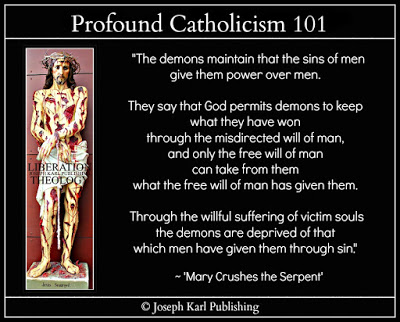 How ironic that at the reception in the hall at that function on that day, there were no seats for your family and you ended up standing by the trash. Your family made it to the hall in last place because a priest had your son (who used to serve at the altar here) sell magazines in the vestibule after Holy Mass.Happy Anniversary, Father Fundraiser. +Your family walked out before dinner, having spent fifty dollars to attend the sell-a-bration which you attended for HIS sake while brutally suffering.The "Divine Mercy" "women's" speaker solicits the hell into the Catholic community here in Detroit and treats people like a means to an end WITHOUT MERCY WHILE QUOTING JESUS CHRIST and is honored and favored like all the other entertainers and solicitors and big business people who are welcome to do this to God's people over and over and over and over, WHEN IT IS GOD'S HOUSE WHERE HIS PEOPLE ARE TO BE PROPERLY PROTECTED AND TREATED.These self-serving opportunists repeatedly victimize and terrorize and run out all those who come here to worship God alone while God's devout obedient faithful get treated like absolute trash by Father Dynamic Catholic as they spend themselves crucified on the Cross with Jesus.DO YOU PEOPLE NOT BELIEVE IN GOD?  HOW CAN YOU POSSIBLY AND BEHAVE THAT BADLY? HOW MANY TIMES YOU COULD HAVE THROWN UP HERE.  What a sight, dear God.This is why Almighty God our Father of Mercies has given us a very peaceful and powerful weapon of mass salvation in His Work of Reparation to the Holy Face of Jesus to supernaturally combat this widespread treason.  But Father isn't interested, because there is no money in it. One must spend one's self in imitation of and in union with Christ.This has to do with this parish's Divinely predestined apostolic mission. It now mirrors the condition the entire world finds itself in: a state of widespread diabolical narcissism.VIRILITY! FATHER FUNDRAISER, WE NEED YOU! WE NEED YOU HOLY! COME BACK TO US!  Truly, all we are is what we are in the sight of God, AND NOTHING MORE. Then after having harmed good people who behave properly yet again, the focus of his attention turns to God who we should be adoring.  What he says is absolutely lovely, but his homily has already been terribly polluted. "No man can serve two masters: for either he will hate the one, and love the other; or else he will hold to the one, and despise the other. Ye cannot serve God and mammon" (Matthew 6:24). Almighty God says that he is speaking with a forked tongue like many Catholics, and GOD DOESN'T BUY IT. Neither do the people who serve God alone. A CATHOLIC BROTHEL THAT HOSTS EUCHARISTIC ADORATION REMAINS A CATHOLIC BROTHEL.   GOD OUR SOVEREIGN AUTHORITY ISN'T A FOOL.  WHERE, FATHER DYNAMIC NEW CATHOLICISM INCORPORATED, IS YOUR HOLY FEAR?WHY ARE YOU SO WILLING TO SELL JESUS FOR 30 PIECES OF SILVER, OVER AND OVER AND OVER AND OVER.JUDAS DID THIS ONCE; IMAGINE THE TREASON THAT IS CELEBRATED HERE REGULARLY.  MAY GOD HAVE MERCY.  Then, it is presented that just as people who cooperate with God are channels of His graces, people who refuse to cooperate with God, people who attend THE CHURCH OF ME while claiming to be Catholic, ARE ACTUALLY CHANNELS OF THE DEMONIC. God help us. Father Dynamic Catholic and his favored money launderers who just keep coming and coming and coming and coming with a great big WARM WELCOME to perpetually soak Christ's people are actual channels of the diabolical and through them, Lucifer is infecting more and more people in the Detroit area with THE BLACK DEATH as are those higher up in the corrupted to the core chain of command.  They speak with forked tongues also. Almighty God does not buy their treachery, either. STAY AWAY FROM THE MANY DIABOLICAL BUYERS AND SELLERS; INSTEAD SEEK THE COMPANY OF CHRIST AND HIS SELF SPENDERS. THE ROYAL WEDDINGIt is also presented that just as we are to offer all to Almighty God through Jesus through Mary, who unifies all our offerings with her perfect offerings and make them all PERFECT for God, what wonders, THE HOLY WOMEN OF THIS PARISH are to offer the efforts of their families to God through our Lady and IT IS THROUGH THEIR EFFORTS TO LIVE SACRAMENTAL LIVES OF HEROIC VIRTUE THAT THE OFFERINGS MADE BY EACH ONE'S FAMILY ARE PERFECTED THROUGH THEM.It is in this way that Jesus our Teacher honors the HOLY WOMEN OF THIS PARISH He has named SAINT MARY MAGDALENE, WHICH HAS BECOME A CATHOLIC BROTHEL and which He has summoned to humble itself at the foot of His Cross AND SERVE HIM ALONE THERE.Jesus does this because holy women here are treated like such trash by the pastor.It did not used to be this way here, but then the church transformed into dynamic Catholicism Incorporated through its allegiance with the diabolical Archdiocese of Darkness (whose treasonous extortion fundraising campaign celebrated also by this pastor has also been BOYCOTTED BY ALMIGHTY GOD) and its forked-tongue effeminate leaders (meaning lacking virility and also courage).  Businesswomen (and men) are treated very different here than the people who spend themselves in imitation of and in union with Christ.  Those lusting for money are treated like gods, and this ANGERS ALMIGHTY GOD OUR FATHER OF MERCIES.  The UNHOLY REIGN OF CATHOLICISM INCORPORATED AND ITS UNHOLY FALSE PROFITS AND THE RAMPANT SOUL PROSTITUTION "FOR THE SAKE OF THE KING" ARE COMING TO AN END IN DETROIT, THANKS BE TO GOD AND HIS IMMACULATE MOTHER.But prideful Lucifer doesn't want to go quietly; in fact, he won't and he is protesting plenty with $ooooo many forked tongues.CHRIST'S AUTHENTIC CATHOLICS DO NOT SERVE TWO MASTERS. THEY SERVE GOD ALONE.THE LORD'S PRAYERAlmighty God draws you into the mystery of Himself very powerfully from the very beginning as the congregation sings THE LORD'S PRAYER IN LATIN, and this is presented to Him at His throne in heaven in particular as A PRAYER OF DELIVERANCE FROM EVIL.You don't want to leave there. HOLY COMMUNIONAs you approach the altar to receive Jesus at the wedding kneeler, you are outfitted in the most magnificent wedding gown that not only represents Christ's Bride, His Catholic Church, but it is also a wedding dress that our Lord has had custom made for you.He has been able to do this because you have surrendered completely to God, seek to accomplish His will in all things at great cost to self, and HIS PERFECTION is outfitted in HIS GREAT DIGNITY.How Jesus honors those who seek to imitate Him, instead of imitating Judas and selling Him out for 30 pieces of silver.  Once again while waiting to receive our Lord at the wedding kneeler during Holy Communion, your heart and soul are overcome with Jesus' tremendous sadness at how much money is adored here while He is used as a marketing strategy, His people reduced to consumers, the black plague spreading, the number of people consuming THE BLACK DEATH still growing. DIVINE UNION AND THE INCREDIBLE EXPLOSIONAfter returning to your place in the back, there is a huge and very dramatic mystical explosion inside the church that was personally and formally consecrated by Almighty God our Father of Mercies' Work of Reparation to the Holy Face of Jesus.It is absolutely stunning, this explosion, there in the quiet during this peaceful and honorable and EXTRAORDINARY Tridentine Holy Sacrifice of the Mass.As this occurs, you are suffering His Sacred Passion with Him mystically, which began in greater measure during the Consecration.Jesus then takes your hand there while kneeling on the wedding prie-dieu in the back row of the church IN LAST PLACE before Almighty God our Father of Mercies and ELEVATES YOU on the Cross with Him there on Mount Calvary to continue making reparation there with Him for the reckless who won't listen.  AFTER HOLY MASSYou leave the church prior to the announcements so your family doesn't have to endure any more insults and reckless deicidal, fratracidal, and suicidal treason, and our Lord explains that what has happened to women (and also to men but for the lesson today Jesus focuses on women) in the Catholic world is the same as what occurs in the entertainment industry in particular as a very clear example and in the world in general: THE WOMEN ARE BEING PROSTITUTED BY THE MEN. And that is what the defiant pastor did today, he reinforced this PROSTITUTION OF CATHOLIC WOMEN BY CATHOLIC MEN.Christ's businessman shepherd praised the women he is allowing and encouraging to prostitute themselves in front of God in His House, in His Most Holy Name, while at the same time HELPING IT SPREAD by encouraging other women to learn from this terrible treachery and prostitute themselves also "in God's Name" like it is holy. IT IS NOT HOLY. IT IS DIABOLICAL. This is a crime against the great dignity of women.As Christ's holy women at this parish WHO WILL NOT PROSTITUTE THEMSELVES ANYWHERE LET ALONE IN FRONT OF GOD, IN FRONT OF PRIESTS, AND IN FRONT OF OTHER PEOPLE IN GOD'S HOUSE TO ACQUIRE MONEY WHILE MISLEADING HIS PEOPLE get treated like absolute trash here.With the endless promotion of Christ's DIVINE MERCY and in so many clever diverse ways, the question remains, "SO WHERE IS IT?"WHERE IS IT REALLY? Christ's Divine Mercy is not a marketing strategy that leads souls to hell by the minute!CHRIST'S DIVINE MERCY IS FOUND CRUCIFIED ON THE CROSS IN UNION WITH OUR JESUS.  Then our Lord insists you continue with His work at this parish, because you and HIS holy men and women are to "SANCTIFY IT!" with your works of reparation, for Him, in union with Him for the sake of all others.What wonders.SCRIPT 13-15IT'S ALL OR NOTHINGDuring this Deliverance Theology for Every Soul lesson on the Feast of Corpus Christi (the Sacred Body and Precious Blood of Christ), Jesus addresses the catastrophic rise of the CATHOLIC PRIEST PIMP, His shepherds who have been infected by the BLACK DEATH, by the diabolical narcissism of professed Catholics among Christ's flock who worship themselves, while the demons scream at His Catholic Special Forces on the ground, His channels of GOD'S SUPERNATURAL DELIVERANCE GRACES, to "stop being so rigid!"  God is clear, the love for money is the root of all evil, and many Catholic priests are worshiping other people's money because it gives them power as those who want it endlessly come to them to keep getting it. THEY ARE TO TRUST IN AND ADORE GOD ALONE. It is in this way that Lucifer gains a huge foothold while transforming Christ's Catholic Churches into BROTHELS as he carries out his wildly successful plans to destroy us all and keep us company in hell forever, plans literally executed from within Christ's Catholic Churches and in the very ugly disguise of DYNAMIC NEW CATHOLIC CHURCH INCORPORATED and with the help of a great many gullible and very weak self-serving wolves in sheeple's clothing who receive supernatural assistance from the demons. Our Teacher takes His student teacher souls to an intinction plate holding unconsecrated hosts on a table in the center isle by the BAPTISMAL FONT at St. Mary Magdalen Slovak Catholic Church outside His French city of Detroit.  Guess what He tells you about them, and then guess what He shows us all about the people waiting in line to receive Him during Holy Communion during the HOLY SACRIFICE OF THE MASS.  Just guess.  You will never guess; what wonders.  Saints Cyril and Methodius, please pray for us!
Please note that the lesson still requires a final editing but in the interest of time, here it is for now for you for the sake of all, thanks be to God and His Immaculate Mother.  What wonders!

SUNDAY MORNING
After making more brutal reparation in union with Jesus through the night and morning, you are allowed to get up a lot later than you had hoped.

So be it.  You love three day weekends! (Monday is Memorial Day.)

Jesus begins the next mystical theology lesson right away as you get going very slowly.

He has already presented during more recent lessons that many of His Catholic Churches have been turned into brothels by His self serving shepherds and people who are committing soul rape and prostituting themselves repeatedly as He remains mystically crucified on Mount Calvary along with His obedient devout faithful, who suffer much in our time when grave evil is so rapidly proliferating. 

Today our Lord says that many of His treasonous priests are behaving like PIMPS. 

That's the language that He uses. The acknowledgment is stunning and very horrible.  

He further reveals that these particular priests are misusing their positions as His leaders of His Catholic Church and His people, by using money to acquire power when they should be trusting in and adoring God alone. 

THE INTINCTION PLATE IN THE CENTER ISLE

Then our Lord takes you back to something He has pointed out to you recently on two consecutive mornings while you were walking out of the church personally and formally consecrated by Almighty God our Father of Mercies to His Work of Reparation to the Holy Face of Jesus, after having made a Holy Hour prior to the noon Holy Sacrifice of the Mass. 

On those two days, as you walked by the table in front of the Baptismal Font in the center isle toward the back of the church, the table that was prepared with the gifts for the next Holy Mass, our Lord had you take a good look at the unconsecrated round white hosts on the intinction plate. 

You wondered why, and looked at the plate so very fondly. 

He was keeping you from attending Holy Mass once more to make reparation for the unrelenting treason at this parish with a particular apostolic mission.   

Today, on the Feast of Corpus Christi, our Lord takes you in a vision right back there and shows you the intinction plate with unconsecrated hosts on it.  However, today He shows you that some of the hosts will be consecrated and become THE BREAD OF LIFE, and others on the intinction plate will  become THE BREAD OF DEATH. 

Although they look the same visually, they are all round and white, at the same time you can tell which ones are to become THE BREAD OF LIFE and which are to become THE BREAD OF DEATH.  They are distinctly different and they are not segregated on the intinction plate, they are mixed together. 

This is absolutely stunning as presented. 

THE LESSON CONTINUES 

THEN, people are suddenly present inside the church in this vision and Jesus shows you the people waiting in line for Holy Communion in that very same center isle.  He points out those who will be receiving His Real Presence in the Blessed Sacrament as the BREAD OF LIFE, and those who will be receiving His Real Presence in the Blessed Sacrament unworthily and as a result, will consume THE BREAD OF DEATH. 

Our Redeemer and Restorer shows that many, many souls are being MISLED; MANY SOULS ARE CONSUMING THE BREAD OF DEATH AND THEY ARE DOING SO ON A REGULAR BASIS.  

Christ's Catholic Special Forces, know that Almighty God our Father of Mercies is using you as potent channels of His superabundant graces and that precious, priceless, and immortal souls are being ransomed, liberated, and restored through your works of reparation made in union with Jesus, THANKS BE TO GOD AND HIS IMMACULATE MOTHER.  

If these people persisting in their errors have no one to make reparation for them, their souls will end up in hell forever.  

A DAY OFF!

Our Lord then absolutely delights you by allowing you to remain at home to rest on this the Feast of Corpus Christi (instead of making a Holy Hour on this Sunday as usual at His consecrated church), so you happily do while honoring Him at the site of the Devotion to His Holy Face. 

What wonders.  SCRIPT 13-18JESUS CHRIST, FRONT AND CENTERThis incredible Wednesday Deliverance Theology for Every Soul lesson #18 from the 13th book in the Wedding Theology for Every Soul series of mystical theology lessons from the School of Sacrificial Love within the Divine Soul of our Redeemer on Mount Calvary begins back on Mount Calvary and, while moving forward, goes backwards from the Cross to the Pillar to the ground where Jesus, the Second Person of the Most Holy Trinity, was shoved after He was taken into custody.  Guess what He reveals there from the ground regarding CATHOLIC WORSHIPTAINMENT. It has to do with the dramatic rise of the Dynamic New Catholic Incorporated Church of Luciferian Narcissism, and it contains a quite a revelation. Then guess what He reveals just prior, during a very late daily offering before the Devotion to the Holy Face of our Redeemer and Restorer, the Son of Mary. Just guess. Truly, MAN CANNOT SERVE TWO MASTERS.  THERE IS ONLY ONE. What wonders. +This mystical theology lesson still needs a final editing but in the interest of time, since there is still the lesson before it to finish and other things to accomplish including more wood to cut, here it is for now for you for the sake of all, thanks be to God and His Immaculate Mother.  Go, Team!

All the mystical theology lessons are to be generalized to each person's vital, irreplaceable, indispensable, and God-given Holy Apostolate of Reparation. AN AFTERNOON OF PREPARATION BEFORE RETURNING TO THE CROSS TO MAKE REPARATION

Our Lord allows you an afternoon of blissful rest and relaxation and you keep company with Saint Faustina.

What a beautiful evening outside. Jesus brings you His Real Presence in the Blessed Sacrament as you fondly adore Him in your heart, and places the gold monstrance on the small table to your right.

What wonders. Your heart is so very happy to adore Him as Jesus and Saint Faustina teach you some important things for the sake of all others. 

Neither she nor Jesus covets your needed resources for personal gain in His Most Holy Name. BACK TO THE CROSS FOR CHRIST'S TREASONOUS PRIESTS PARTICULARLY IN DETROIT

This suffering in union with Christ on the Cross is very peaceful and filled with grace;a great deal of treasonous filth is cleansed from our disobedient leaders, thanks be to God and His Immaculate Mother!  We need them!

It is so necessary, this suffering; you haven't been able to eat even half of your normal food intake, you constantly feel poisoned, and your side is constantly hurting.

Thank you, Lord. AT THE PILLAR WITH JESUS: THE MIGHTY SWORD, THE CROWN, THE RING, AND GOD'S ALMIGHTY ARM

After arising, our Lord brings you back to the pillar and all of a sudden a great big and very powerful mystical sword is presented before you.

Wonder of wonders, it is crowned with a small crown that is not to scale.  The crown is very small, and the sword is very massive.

The crown appears to be substantially separate from the sword itself, except for what looks like a small arm attached to the sword that is holding it up.

It is as if this arm is not only crowning the sword with this crown but is holding it in place.

Two thing are very clear about this sword, which is ALMIGHTY GOD OUR FATHER OF MERCIES' SWORD OF ULTIMATE VICTORY OVER EVIL.

The small crown symbolizes each soul's ETERNAL FIDELITY TO ACCOMPLISHING GOD'S WILL IN ALL THINGS.

This crown is small to show that it is symbolized by the wedding ring in Joseph Karl Publishing's Wedding Theology for Every Soul images which teaches souls that they are to remain unified with Christ the Divine Bridegroom of his/her soul in all things, two having become One in Him, unified with His salvific mission and His reparative suffering for the greater honor and glory of our Triune God first and foremost and then for the massive conversion of sinners and of non-believers; for the defeat of grave evil in our time; for the restoration of Christ's desecrated Catholic Church, Sacred Priesthood, and people; for the sanctification and eternal salvation of one's own poor soul; and for the sanctification and eternal salvation of all souls not limited to time and place.

Our Lord has described that wedding band and all it represents, trust, honesty, integrity, purity of intention, and the spending of one's self for the glory of God and for the sake of all others, AS CHRIST'S CROWN.

What wonders.

That crown, that ring, and all it stands for for each one of us, which crowns the MIGHTY SWORD OF VICTORY OVER EVIL WHICH REPRESENTS THE REAL PRESENCE OF JESUS IN THE BLESSED SACRAMENT, HIS SACRED BODY AND PRECIOUS BLOOD, THE GREATEST SOURCE OF GRACE WE HAVE ON EARTH AND OUR REMEDY FOR ALL, IS HELD UP 
BY THE ALMIGHTY ARM OF ALMIGHTY KING "I AM" WITH WHOM ALL THINGS ARE POSSIBLE.A LATE DAILY OFFERING BEFORE THE DEVOTION TO THE HOLY FACE OF JESUS

You offer all to Almighty God through Jesus again on this important quiet, hidden, and peaceful day.

Once again Jesus appears and He is holding the gold monstrance, again, the same one containing His Real Presence in the Blessed Sacrament. 

What incredible wonders!

We have no idea what our Triune God is capable of, outside of us, within us, and through us.

He is so in love with us all!

As you kneel before the Devotion to His Holy Face, Jesus places the monstrance to your right.

You look on with such wonder.

There is silence within the silence for a moment.

Then, you ask Jesus why He has not placed His Real Presence RIGHT IN FRONT OF YOU.

You look to the right and think of all the Catholic Churches (and His treasonous leaders who allow this) that place His Real Presence in the Blessed Sacrament inside their (HIS) tabernacles off to the side, or in the back...

ANYWHERE BUT FRONT AND CENTER IN GOD'S OWN HOUSE.

But this is not the total gist of this lesson, as we all learn later.

Jesus replies, "I will place Myself wherever you want Me, (NAME)."

Our Redeemer and Restorer says this in a manner that reflects the indifference with which Jesus is treated by people claiming to be His own, by people claiming to be Catholic.

That includes especially treasonous Catholics who appear by the world to be the most dedicated, devoted, hard-working, and giving, even people who seem to be the most intimately connected with Him, self-serving and self-worshiping people who claim that they work for Him through His Catholic Church.When's the next fun(d)raiser. That's what they really adore.  Not their money. YOUR money.  For Jesus. They adore what they covet from you and from others in His Most Holy Name.  Such unholy wonders. 

Then, you so joyfully and gratefully proclaim to Jesus that YOU WOULD LOVE FOR HIM TO PLACE HIS REAL PRESENCE INSIDE THE MONSTRANCE RIGHT IN FRONT OF YOU THERE AT THE WEDDING KNEELER BEFORE THE DEVOTION TO HIS HOLY FACE.What incredible, true joy!

Jesus then places His Real Presence before you, and by His demeanor you discern that this is a very serious matter.

He is the King of compassion and gentleness; how often He is so intimately offended by His own, by people so cavalierly proclaiming they are Catholic.

Jesus then kneels next to you at the wedding kneeler, as a Divine Bridegroom and His Bride (you representing the Work of Reparation to the Holy Face of Jesus, you representing each person and his or her Holy Apostolate of Reparation, and you also representing yourself personally), before ALMIGHTY GOD OUR FATHER OF MERCIES and you find yourself interceding for the entire human race through Jesus.

This is absolutely astounding as presented there at the throne of God where heaven meets earth in the company of the occupants of heaven in the room with no boundaries.

What wonders.   

CHRIST ON THE FLOOR DURING HIS SACRED PASSION ADDRESSES CATHOLIC WORSHIPTAINMENT AND THE BLACK DEATH

As you get going on this afternoon and prepare to accomplish your duties to your family, you suddenly find yourself unified with Jesus on the ground.  He has been taken into custody and has been struck and shoved to the ground.

While unified with the Sacred Body of Jesus on the ground in His time, and as He is unified with you on the ground in our time, our Redeemer and Restorer speaks sternly about His Catholic Churches that act as if they are Traditional (to various degrees) and faithful (meaning His Real Presence in the Blessed Sacrament, the greatest Source of grace we have on earth and our Remedy for all, is received kneeling (if physically able to) and on the tongue while also offering Sacramental Confession more often than the more desecrated Catholic parishes most everywhere else.These particular parishes which He is now speaking of, NOT HIS AUTHENTIC AND OBEDIENT CATHOLIC CHURCHES WHICH ARE VERY RARE, parishes which APPEAR more authentic Catholic than most other desecrated and disfigured Catholic Churches are actually masquerading for Lucifer's Narcissistic Dynamic New Catholic Church of Self Worship Incorporated and their goal is NOT to worship and serve God alone, the goal of these particular parishes that HE HAS SAID HAVE BEEN TURNED BY HIS MISGUIDED PRIESTS INTO CATHOLIC BROTHELS is to mislead people into coming, people seeking authentic Catholicism, so that they can be continuously manipulated and robbed of their needed resources, soul raped, and drawn into soul prostitution, Catholic Churches where they will initially be given a warm welcome but will be very subtely trained to become the audience for professed CATHOLIC WORSHIPTAINMENT both inside the church (not necessarily during the Holy Sacrifice of the Mass) and also in the church halls, on trips, and during social gatherings.

That's the twist.  These parishes are more sinister because they are not outright offering 
WORSHIPTAINMENT during the Holy Sacrifice of the Mass, they appear to be authentic Catholic by providing more reverent Holy Masses and Sacramental Confessions, BUT THE GOAL OF SUCH PARISHES THAT ARE SPREADING THE BLACK DEATH LIKE WILDFIRE IS TO MISLEAD THE PEOPLE RIGHT INTO A LUCIFERIAN AND SELF-SERVING DYANAMIC CATHOLIC BUSINESS THAT CLAIMS TO BE CATHOLIC and where Christ's people are desecrated and reduced to consumers and audiences and become merely a MEANS TO AN END.

THEY MAY EVEN INTRODUCE PERPETUAL EUCHARISTIC ADORATION BUT DO SO AS A MEANS TO CONTINUE ACCOMPLISHING THEIR OWN GOALS, NOT GODS.  

THE DEMONS ARE ACTUALLY AIDING SUCH PROFESSED CATHOLIC PARISHES WITH THEIR SUPERNATURAL POWER, AND THE INTENTION IS TO MISLEAD, IMPROPERLY EDUCATE, STIFLE, CODDLE, AND DESTROY THE AUTHENTIC CATHOLIC FAITH OF THE PEOPLE.  

WHAT A HORROR.

THIS HAS GRAVELY OFFENDED ALMIGHTY GOD OUR FATHER OF MERCIES WHO SENT HIS ONLY SON TO SUFFER THROUGH HIS ENTIRE LIFE OF HOLY POVERTY AND HOLY SIMPLICITY, THROUGH HIS SACRED PASSION, AND THEN FOR THREE HOURS WHILE EXECUTED BY CRUCIFIXION FOR OUR REDEMPTION AND ONGOING RESTORATION.

It's no wonder.What to do? Go where our Lord and His Immaculate Mother send you, and together with Them and through Almighty God our Father of Mercies Work of Reparation to the Holy Face of Jesus, SANCTIFY IT! with all God's MIGHT. Go, Team!SCRIPT 13-17PRAYING THE CHAPLET OF DIVINE MERCY WHILE UNIFIED WITH CHRIST'S JOY AND HIS CHARITYWhat Divine Bridegroom King has His bride watch as He allows Himself to be publicly stripped of His clothing, attached to a pillar, and then ripped to shreds to make reparation for every single one of our sins?  This incredible Tuesday of Reparation Deliverance Theology lesson for every soul rolls out the crimson carpet of Christ's Precious Blood for His Catholic Special Forces on the ground and provides them with THE REMEDY FOR THE BLACK DEATH as things heat up here in Detroit for the sake of all.  Guess why the Eucharistic Adoration is so short. Just guess! What wonders. Please note that the lesson still requires a final editing but in the interest of time, here it is for now for you for the sake of all, thanks be to God and His Immaculate Mother.  Go, Team! THE DAY BEFORE: MONDAY, MEMORIAL DAYAs part of the long Feast of Corpus Christi weekend, you remain in isolation as much as possible to stay away from evil that seeks to come at you through other people, those both aware and unaware of it who have been absolutely GIVING YOU THE BUSINESS while you are really suffering, and so THE DEMONS SEND PEOPLE TO YOU YOU AT HOME and they harass you savagely from the time you get up to the time you attempt to try and sleep that night. MAY GOD HAVE MERCY. Our Lord has you suffer intensely through the night and you plan on remaining at home the next day, a Tuesday of Reparation. But that's not what happens.  What wonders. Our Lord has you travel to two separate Catholic Churches during Eucharistic Adoration packed in ice, and then He presents you with the next mystical theology lesson as you suffer in union with Him.But first through the night, you journey to Mount Calvary with Him again to make reparation for the treason of His Catholic priests, particularly here in His French city of Detroit (please note that not all of them are; many priests here are very holy and pay for it dearly, and many of them will become so, thanks be to God and His Immaculate Mother).Some of Christ's treasonous priests have been infected with THE BLACK DEATH, with LUCIFERIAN NARCISSISM, by professed Catholics who want to desecrate Christ's Bride, His Catholic Church, and turn it into the DYNAMIC NEW CATHOLIC CHURCH OF ME INCORPORATED.  

AND CHRIST'S PEOPLE ARE EXPECTED TO PAY FOR IT, WHAT WONDERS.   How much damage is done to the human family through professed Catholic LUCIFERIAN NARCISSISTS, OFTEN WITH THE ENDOR$MENT OF THEIR ARCHDIOCE$E OR DIOCE$E, AND WITH $O MUCH HELP FROM THEIR PA$TORS! What wonders. THEIR CURE: THE SPENDING OF THE SELF UNIFIED WITH CHRIST, WITH HIS SUBMISSION TO THE WILL OF GOD OUR FATHER OF MERCIES, WITH HIS SALVIFIC MISSION, AND WITH HIS REPARATIVE SUFFERNG WITHOUT COUNTING THE PERSONAL COST. A TUESDAY OF REPARATION HOLY HOUR BEGINS AT A PERPETUAL EUCHARISTIC ADORATION CHAPELLucifer is waiting for you to arrive, and the minute you step into the church someone lets you have it. Repeatedly.  As you try and reserve your energy to make it into the chapel.  How happy you are to have made it today!This is the most magnificent spring you can ever remember. Nature is so lush and colorful and extraordinarily beautiful.  Imagine, God thought up every single detail of every single thing in nature for our wonderment and enjoyment. Thank You, Lord!  How very beautiful everything is.  PRAYING THE CHAPLET OF DIVINE MERCY WHILE MEDITATING ON AND SHARING IN CHRIST'S SACRED PASSION
Prior to beginning the Chaplet of Divine Mercy for the sake of the whole world while adoring Jesus, you make an Act of Contrition and then say the Lord's Prayer IN PARTICULAR AS A PRAYER OF DELIVERANCE. HIS AGONY IN THE GARDEN

As you join Jesus in the Garden of Gethsemane at the start of the mystical re-presentation of His Sacred Passion, the Deliverance Theology lesson suddenly takes on a much stronger Wedding Theology for every soul tone, and you find yourself improvising through the grace of God our Father the Almighty a very moving and Divinely inspired prayer to Jesus. 

It is like you are professing very intimate and private wedding vows to the Divine Bridegroom of every soul. 

How incredibly beautiful this is there before the Real Presence of Jesus in the Blessed Sacrament, the greatest Source of grace we have on earth and our Remedy for all.   

You tell Jesus that you are so eager to please Him, similar to how a wife expresses her desire to please her husband in all things but, instead of expressing this in the form of desiring to share physical pleasure, this is expressed as a deep desire to share in His reparative suffering for the sake of the whole world.   

Our Lord teaches as He has before, and while at the pillar, that husbands and wives must be sure to focus on this aspect of their marriage, the sacrificial love and mutual giving which mirrors each person's union with Christ the Divine Bridegroom of every soul, so that the objective of their sacramental union becomes one of sacrifice for the temporal and also for the supernatural, spiritual eternal good of the other.

It is in this way that true love multiplies and it is through this mutual self-giving of the couple that God is given permission by people to create the most EXTRAORDINARY things through them as all grow so beautifully in virtue. Let us imitate His incredible humility. 

THE POWER OF GOD'S SACRIFICIAL LOVE 

God's sacrificial love is the most powerful force in the universe.  God's sacrificial love is so strong that the bonds formed by Him and the vows proclaimed in His Most Holy Name cannot ever be broken, and the very gates of hell cannot prevail against Him or against them.

Then you continue addressing Jesus and tell Him in silent conversation that while a wife wants to have her husband all to herself, you wish to share Him with everyone and pray for many vocations to the priesthood and religious life and also many more deeply meaningful spiritual unions between precious, priceless, and immortal souls and our Divine Carpenter King.

As you begin praying the Divine Mercy Chaplet for the sake of the whole world, and as all is presented to Almighty God through Jesus as happens customarily, offering Christ's Body, Blood, Soul, Divinity, Sacred Heart, Divine Mercy, and Holy Face unified with your nothingness and your willingness, you are inspired by our Lord to also present Almighty King "I AM" with your joy!  

This joy comes from knowing our Savior, the Source of true joy, very intimately by sharing in His salvific mission and His reparative suffering. 

A DIVINE MERCY OFFERING FOR THE SAKE OF THE WHOLE WORLD 

All is then offered to Almighty God through Jesus having first been placed in the hands of His Immaculate Mother who unifies all with her joy during her life of serving God and accomplishing His will through a life of holy poverty and simplicity. She, the Mediatrix of all God's graces, makes all that is offered by God's children to our Father of Mercies perfect.  All that we offer including all of our efforts are combined then with hers and when presented to Almighty God, are then unified with His perfect offering of Himself through Jesus Who spent Himself completely for our sake. 

What wonders!  What an offering!

THE SOURCE OF TRUE JOY FOR A WORLD THAT COLOSSALLY EXCLUDES HIM TO FAVOR ITSELF 

True joy is colossally missing in the hearts of so many as most people smile for so many cameras, because a great majority have turned their backs on the Source of all joy, the Source of sacrificial love and true charity and compassion and instead worship the self, how much easier to follow no rules but there can be no joy unless one acquires self mastery. 

LUCIFERIAN NARCISSISM AND THE BLACK DEATH 

Self love opens the door to Luciferian Narcissism and most people do not know this.  As a result, the entire world is badly infected with it. 

Take a good look around. It is not difficult to discern this but one must possess some degree of spiritual vision. Human logic that thinks more of itself than of God is very blinding and that is why many people cannot be reasoned with, not even on the most basic level.  They must be supernaturally delivered by God's graces from this Diabolical Narcissism, which is extremely contagious.

That is why ALMIGHTY GOD OUR FATHER OF MERCIES' WORK OF REPARATION TO THE HOLY FACE OF JESUS, THE SON OF MARY, IS ABSOLUTELY NECESSARY.  IT IS THE REMEDY THROUGH OUR UNION WITH CHRIST.   


Jesus then presents Himself praying in the Garden of Gethsemane alone as His reparative suffering to redeem us from all our sins begins, and our Teacher in our time mentions His having been rejected by Peter three times. This is a lesson for the followers of Christ who will encounter this also in imitation of and in union with Him. Our response to all those who do and those who do not understand and attempt to block God's work from coming to fruition within us and through us must be also, "Get behind me, Satan!" as Christ said to Peter.  

There is true joy in serving Almighty God in imitation of and in union with Christ, in adoring and worshiping God alone, in submitting to His supreme authority and in striving to accomplish His will in all things.     

One cannot obtain true joy by going against God's will.  It just isn't possible.  

Why have products that whiten teeth become so popular among the people?  They must convince themselves that all those unhappy smiles are real.  The illusion never lasts long. 

Authentically beautiful, genuinely happy smiles are found on the faces of people who strive to be holy.     

Christ's Catholic Special Forces cannot be encouraged to surrender their holy vocations.  They will not have it, they will defend it, they will even die to accomplish it, if that is God's will. 
   
How fast time goes when in the Real Presence of our Savior!  
It is time to leave and travel to the second Catholic Church per our Lord's will, to continue praying the Chaplet of Divine Mercy there for the sake of the whole world.A SECOND HOLY HOUR AT A CONSECRATED CHURCH DURING EUCHARISTIC ADORATIONHIS SCOURGING AT THE PILLARWhat Divine Bridegroom King has His bride watch as He allows Himself to be publicly stripped of His clothing, attached to a pillar, and then ripped to shreds to make reparation for every single one of our sins?

Jesus asks if you are willing to endure His scourging at the pillar to help save souls, a question which comes as quite a stunning surprise since you have already spent so much time with Him there.

You agree, and then Jesus is stripped of His garments in public and before His Immaculate Mother and friends, strangers, enemies, and curiosity seekers, before you, and before all the souls through time who would meditate on His Sacred Passion and join Him there for the sake of the whole world, two having become One in Hm for the greater honor and glory of God and then for the massive conversion of sinners and of non-believers; for the defeat of grave evil; for the restoration through time of His desecrated Catholic Church, Sacred Priesthood, and people; for the sanctification and eternal salvation of one's own poor soul; and for the sanctification and eternal salvation of all souls not limited to time and place.

He is then attached to the pillar and repeatedly struck by the Roman flagrums as His Sacred Body and Precious Blood project out into time and place as Jesus just keeps coming and coming and coming and coming to ransom, liberate, restore, sanctify, properly educate, inspire, heal, guide, properly care for, and eternally save us, every one without exception.  

Then He is crowned with thorns in that catastrophically injured condition, our God and our All!

Truly, every single one of us is loved and valued by God beyond measure.  

As Jesus carries the Cross up the center isle of the church chosen and then personally and formally consecrated by His Father the Almighty to be in our time His mystical North American Shrine dedicated to His Work of Reparation to the Holy Face of our Redeemer and Restorer, the Son of Mary, His Precious Blood which is pouring from His Sacred Body in sheets as He loves us from His insides out provides the crimson carpet for His Catholic Special Forces on the ground while providing us all with the THE REMEDY FOR THE BLACK DEATH, the infectious Luciferian narcissism that is making mankind sick as the demons fight back hard knowing their time is growing short.

You must leave earlier today to tend to some duties, still so surprised to be functioning enough to have made it, what wonders and fondly lament that your time with Jesus is so short today.  You long to remain with His Real Presence in the Sacrament of Sacrificial Love so much longer and adore Him, something you do not often get to do because the lessons are written down while you are there before our Teacher, our Prisoner of Love. 

Jesus reassures you that you are so closely united with Him, His salvific mission, and His reparative suffering that the Eucharistic Adoration of His Real Presence in the Blessed Sacrament is perpetual, ongoing, continues wherever God sends you, two having become One in Him all the way to His Cross on Mount Calvary.  What incredibly loving wonders (great big authentic Catholic smile).   SCRIPT 13-21THE DAILY OFFERING INSIDE THE TWO CATHOLIC CHURCHES TWO WAYS (2/2)Please note that the lesson still requires a final editing but in the interest of time, here it is for now for you for the sake of all, thanks be to God and His Immaculate Mother.  Go, Team! OVERNIGHT AND IN THE MORNINGTwo significant dreams.  1: the long farmer's market, the women's author keychain, and the funhouse with the little boy.A SATURDAY MORNIG HOLY HOUR AT OUR LORD'S CONSECRATED CHURCHToday, you find yourself entering into something very dramatic the minutes you step food inside the church as your suffering in union with Christ increases very suddenly and very dramatically. What wonders. Something very dramatic is happening and you can see it and know it with your heart but do not yet know what it is.As it turns out, you have entered into not one but two churches and this occurs in two distinct ways. Two churches meaning God's and man's, and two churches meaning one without and one within, once again it can be God's or it can be man's. We choose. You finally begin praying by first making an Act of Contrition for yourself and also for the sake of the whole world, and then say the Our Father in particular as a Prayer of Deliverance, to deliver the whole world from its Luciferian Narcissism. PRAYING THE CHAPLET OF DIVINE MERCY WHILE MEDITATING ON AND SHARING IN CHRIST'S SACRED PASSIONHIS AGONY IN THE GARDENAs all is offered to Almighty God our Father of Mercies as is customarily done, offering Him the Precious Body, Blood, Soul, Divinity, Holy Face, Divine Mercy, and Sacred Heart of Jesus unified with your complete offering of yourself, YOU FIND ON THIS DAY THAT INSTEAD OF OFFERING ALMIGHTY GOD OUR FATHER OF MERCIES YOURSELF, YOUR NOTHINGNESS, YOU ARE OFFERING HIM HIS SON OUR REDEEMER AND OUR RESTORER ONCE AGAIN, TWO HAVING BECOME ONE IN CHRIST, WHAT WONDERS. HIS SCOURGING AT THE PILLARIt is in this way that our Lord uses His devout obedient faithful who spend THEMSELVES instead of SOLICITING THEMSELVES to defeat grave evil and as massive channels of superabundant graces for the sake of all souls through all time but it is in this way that He works within each of them personally and very intimately to help them grow in holiness and in merits. This is very beautiful as presented, and we must remember this when our Lord has had us fishing for many nights and laboring in His vineyard with what seems like no harvent.  The real work is being done; the miraculous catch, the harvestts, come in His most perfect timing. KEEP TRUSTING.  AT TIMES, KEEP PATIENTLY WAITING AND USE THAT PRECIOUS, PRICELESS TIME TO SEEK GOD ALONE AND TAKE REFUGE WITHIN HIS SACRED HEART. BE FED AND SUSTAINED THERE WITH HIS PRECIOUS BLOOD, THE GREATEST SOURCE OF GRACE WE HAVE ON EARTH AND OUR REMEDY FOR ALL. As you continue praying the chaplet of Divine Mercy while meditating on and sharing in Christ's Sacred Passion at the pillar, Almighty God our Father of Mercies makes it known to His student teacher souls how much more pleasing it is to Him to not only offer Him His Son, His salvific mission, and reparative suffering for the sake of the whole world but to also offer one's self to Him having taking on Christ's likeness. It not only pleases Him because He is honored and obeyed in this way at a time when the world consumes itself with it's self indulgance and its drfiance, its treason, deicide, fratracide, and suicidal behaviors, but because He then through us can pour His lavish graces upon a world that is for the msot part rejecting His magificant offers of sanctificationa nd eternal salvation HUMANITY HAS BECOME SO INCREDIBLY SHORT SIGHTED AND DETRMINETALLY NARCISSISTIC AND THE COST TO THE SELF IS IMMEASURABLE. AND IT'S NO WONDER. HIS CROWNING WITH THORNSIt is in the same way that the rest of the lesson continues, while meditating on what our Lod ahs taught at His School of Sacrificial Love on Mount Calvary as He is during the re-presentation of today's offering inside two churches in two different ways as Jesus is crowned with thorns, as He carries the Cross the Mount of Mankind's Redemption in His time and as He is nailed ot it and executed by crucifixion upon it on the Mount of Mankind's Restoration in our time as He just keeps coming and coming and coming and coming where He is welcome, and even where He is not, directly and also through each one of us. What wonders. Sweet Jesus, I love being Your Church!"Trust all things to Jesus in the Blessed Sacrament and to Mary, Help of Christians, and you will see what miracles are." ~ Saint John Bosco SCRIPT 13-22LESSON PLANSSometimes, the shortest lessons are the most powerful; what wonders. This is the second lesson of the day, and what a wedding it was.  Guess what happens during the Tridentine Holy Sacrifice of the Mass following a double Holy Hour on this incredible Saturday of Reparation before Almighty God our Father of Mercies and why. Just guess. And then guess how the student soul is unified with Jesus during His Sacred Passion during this Royal Wedding in particular. You will never guess! "Then the LORD said unto Moses, 'Go in unto Pharaoh, and tell him, Thus says the LORD God of the Hebrews, Let my people go, that they may serve me'" (Exodus 9:1).
The second lesson of the day will be presented first since it is shorter as the typist prepares concurrently to head back to Mount Calvary on this night.  Please note that it still requires a final editing but in the interest of time, here it is for now for you for the sake of all, thanks be to God and His Immaculate Mother.  Go, Team!

THE TRIDENTINE HOLY SACRIFICE OF THE MASS: $5750.00 

How happy you are to have made it to assist at the EXTRAORDINARY Tridentine Holy Sacrifice of the Mass on this night just prior to returning, per our Lord's sudden request earlier in the day, to Mount Calvary for the night and next morning. 

What a wedding.

You spend the first half of the Holy Mass begging Almighty God our Father of Mercies not to be angry.

Things are very quiet and it seems as if there may be no Deliverance Theology for Every Soul lesson tonight, which wouldn't be a total surprise since there was a very beautiful one taught earlier by our Savior during a double Holy Hour in the very quiet, empty, and peaceful church in between Holy Masses. 

PRIOR TO THE CONSECRATION

Then, suddenly, shortly before the consecration, Almighty God our Father of Mercies, Who knows all and Who sees and and Who heard you, reveals that similar to how His Only Son Jesus, our Redeemer and Restorer, is the intermediary between God our Father the Almighty and man, so now do you hold this place also, unified with His only Son, two having become One in Christ, having become One salvific mission and One in His reparative suffering. 

This is absolutely stunning as presented. 

You represent Almighty God our Father of Mercies' Work of Reparation to the Holy Face of Jesus, and you represent each person's vital, irreplaceable, indispensable, and God-given Holy Apostolate of Reparation, and you also represent you. 

What God our Sovereign Authority has shown during this lesson is that His Work of Reparation to the Holy Face of Jesus is an unfathomably powerful and peaceful weapon of mass salvation which He has presented to mankind in our time for His greater honor and glory first and foremost, and then to defeat grave evil; for the massive conversion of sinners and of non-believers; for the restoration of His desecrated Catholic Church, His desecrated Sacred Priesthood, and His desecrated people; for the sanctification and eternal salvation of one's own poor soul; and for the sanctification and eternal salvation of all souls not limited to time and place, TWO, THREE, FOUR, FIVE, SIX, SEVEN, EIGHT...HAVING BECOME ONE IN CHRIST FOR THE SAKE OF THE WHOLE WORLD. 

THE CONSECRATION: "DON'T BE ANGRY"

As Jesus, THE KING OF SACRIFICIAL LOVE, comes once again on this day, WHAT A MIRACLE, you are inspired once again to beg Almighty God to not be angry about what took place prior to Holy Mass.

All of a sudden, you are told to OFFER YOURSELF IN PLACE OF THE GUILTY SO THAT ALL THOSE CONSUMING NOT THE BREAD OF LIFE DURING THIS HOLY MASS BUT RECEIVING THE BREAD OF DEATH INSTEAD BECAUSE OF THEIR TREASON BE GRANTED HIS MERCY.  

What wonders. 


 HOLY COMMUNION

As Holy Communion approaches, our Lord informs His student soul that it continues to grow in conformity to Christ our Intermediary and during Holy Communion, the soul's wedding to and union with the Real Presence of Jesus in the Blessed Sacrament, the greatest Source of grace we have on earth and our Remedy for all, YOU WILL BE UNIFIED WITH JESUS THE CONDEMNED PRISONER. 

And that is exactly what happens.  What wonders. 

What a wedding!   

Next: The lesson right before this one.  More wonder full!SCRIPT 13-22THE DAILY OFFERING AND THE TWO CATHOIC CHURCHES (2/2) TWO WAYSThis absolutely incredible Deliverance Theology for Every Soul mystical theology lesson is finished as Jesus our Redeemer and Restorer reminds everyone that HE IS NOT A SOLICITOR AND NEITHER ARE HIS PEOPLE. Two dreams, two hearts, and two Catholic Churches two ways: guess what covers the inside of Christ's Consecrated Catholic Church on this day. Just guess. What wonders. Please note that the lesson still requires a final editing but in the interest of time, here it is for now for you for the sake of all, thanks be to God and His Immaculate Mother.  Go, Team! OVERNIGHT AND IN THE MORNINGThere are two significant dreams.  Will be leaving them out for now because another lesson is already underway and it must be written also. Suffice it to say that one has to do with the immeasurable value of reparative suffering in imitation of Christ and its REJECTION by DYNAMIC NEW CATHOLIC CHURCH OF ME INCORPORATED, and the other has to do with the necessity of this work and its extended reach through time and the return of the little boy to help Catholics discern authentic from self-serving, thanks be to God and His Immaculate Mother. A SATURDAY MORNING HOLY HOUR AT OUR LORD'S CONSECRATED CHURCHToday you find yourself entering into something very dramatic the minute you step foot inside the empty vestibule and church while at the same time your reparative suffering in union with Christ increases very suddenly and dramatically. What wonders. Something very dramatic is happening and you can see it and know it with your heart but do not yet know what it is.As it turns out, you have entered into not one but two churches and this occurs in two distinct ways, 2/2.

Those numbers are very significant to our Lord's apostolic plans for this parish, 2/2, and had been shown to you once in a vision where you were brought to this very church, where the pastor was working hard preparing for a very important wedding.  What wonders. 
   The two churches meaning God's Catholic Church and man's New Catholic Church of Me, Incorporated.

Two Catholic Churches also meaning one without and one within, and once again they can be differentiated into one of two types: one that serves God alone or one that serves man and his special interests.  

We get choose which one and to Whom/whom we are FAITHFUL to and God is the Judge. You begin praying by first making an Act of Contrition for yourself and also for the sake of the whole world, and then say the Our Father in particular as a Prayer of Deliverance, to deliver the whole world from its diabolical Luciferian Narcissism. PRAYING THE CHAPLET OF DIVINE MERCY WHILE MEDITATING ON AND SHARING IN CHRIST'S SACRED PASSIONHIS AGONY IN THE GARDENAs all is offered to Almighty God our Father of Mercies as is customarily done, offering Him the Precious Body, Blood, Soul, Divinity, Holy Face, Divine Mercy, and Sacred Heart of Jesus unified with your complete offering of yourself.  However, on this day, YOU FIND THAT INSTEAD OF OFFERING ALMIGHTY GOD OUR FATHER OF MERCIES YOURSELF AND YOUR NOTHINGNESS, YOU OFFER ALMIGHTY KING "I AM"  HIM HIS SON OUR REDEEMER AND OUR RESTORER IN YOUR PLACE, TWO HAVING BECOME ONE IN CHRIST.

WHAT WONDERS.  HIS SCOURGING AT THE PILLARIt is through Almighty God our Father of Mercies' Work of Reparation to the Holy Face of Jesus that our Lord uses His devout obedient faithful who spend THEMSELVES IN GOD'S MOST HOLY NAME instead of SOLICITING THEMSELVES IN GOD'S MOST HOLY NAME to defeat grave evil, as massive channels of superabundant graces for the sake of all souls through all time.

It is also in this way, and so often in our time in the presence of grave evil, that our Triune God and the Blessed Virgin Mary, the Mediatrix of all God's graces, work within each one who consents very personally and intimately to help them grow in holiness and in merits. This is very beautiful as presented, and we must remain mindful of this when our Lord has us fishing for many nights and laboring in His vineyard for so long as He servants long for a bountiful harvest for His glory. The real work is being done; the miraculous catch, the harvests, will come in His most perfect timing. Ultimate victory is guaranteed for all those who REMAIN FAITHFUL TO HIM. KEEP TRUSTING.  AT TIMES, KEEP PATIENTLY WAITING AND USE THE WAIT, THE PRECIOUS AND PRICELESS TIME TO SEEK GOD ALONE AND TAKE REFUGE WITHIN HIS SACRED HEART. BE FED AND SUSTAINED THERE WITH HIS PRECIOUS BLOOD, THE GREATEST SOURCE OF GRACE WE HAVE ON EARTH AND OUR REMEDY FOR ALL. 
GROW EVER CLOSER TO THE LOVE OF YOUR ETERNAL LIFE, THE ONE WHO GAVE UP CAME AND GAVE UP HIS LIFE FOR YOUR REDEMPTION.
  As you continue praying the chaplet of Divine Mercy while meditating on and sharing in Christ's Sacred Passion at the pillar, Almighty God our Father of Mercies makes it known to His student teacher souls how much more pleasing it is to Him to not only offer Him His Son, His salvific mission, and reparative suffering for the sake of the whole world but to also offer one's self to Him while having taking on Christ's likeness. It not only pleases Him because He is honored and obeyed in this way at a time when the world consumes itself with empty self indulgence and polluted defiance, with its colossal treasonous, deicide, fratracide, and suicidal behaviors, but because He is allowed to pour His lavish graces through His Catholic Special Forces channels upon a world that is for the most part rejecting His magnificent offers of sanctification and eternal salvation.HUMANITY HAS BECOME SO INCREDIBLY SHORT SIGHTED AND DETRIMENTALLY NARCISSISTIC. THE COST TO THE SELF IS IMMEASURABLE, AND IT'S NO WONDER. 
Then you are shown on this day that the Precious Blood of our Redeemer which has been mystically shed all over the inside of this church is your blood also.  

This shed blood has in particular to do with the reparation that has been made in union with Christ for the treason that has been proliferating without conscience here at this church since it had been personally and formally consecrated by Almighty God our Father of Mercies to His Work of Reparation to the Holy Face of Jesus, the Son of Mary, during a Tridentine Holy Sacrifice of the Mass (as had the confessionals separately).
  
HIS CROWNING WITH THORNSIt is in the same way that the rest of the lesson continues, as you meditate on what our Lord has taught at His School of Sacrificial Love on Mount Calvary during the presentation of today's offering inside two churches in two different ways as Jesus is crowned with thorns, as He carries the Cross the Mount of Mankind's Redemption in His time and as He is nailed to It and executed by crucifixion upon It on the Mount of Mankind's Restoration in our time as He just keeps coming and coming and coming and coming where He is welcome, and even where He is not, directly and also through each one of us.What wonders. 
Sweet Jesus, I love being unified with You and Your authentic One, Holy, Catholic, Apostolic, and Pro-Life Church! The One that serves You alone and loves You above all. 
"Trust all things to Jesus in the Blessed Sacrament and to Mary, Help of Christians, and you will see what miracles are." ~ Saint John Bosco SCRIPT 13-23ALLIED FORCES PART ONEThis powerful Deliverance Theology for Every Soul mystical theology lesson steps off the Cross to begin at the pillar; what wonders.  Guess what Lucifer's sword of mass human destruction looks like and guess exactly what it does.  Guess who is helping him use it against God and His people.  Some of God's people.  Guess what two animals they look like, for they make up the head of  Lucifer's wicked sword.  Just guess.   This powerful Deliverance Theology for Every Soul mystical theology lesson steps off the Cross to begin at the pillar; what wonders.  Guess what Lucifer's sword of mass human destruction looks like and guess exactly what it does.  Guess who is helping him use it against God and His people.  Some of God's people.  Guess what two animals they look like, for they make up the head of  Lucifer's wicked sword.  Just guess.  AT THE PILLAR WITH JESUS

After having made reparation through the evening, night, and entire morning, you then get going to spend the Lord's Day as He wills it and so He begins right away by taking you from the Cross to the pillar prior to making a double Holy Hour at the church personally and formally consecrated by Almighty God our Father of Mercies to His Work of Reparation to the Holy Face of Jesus, the Son of Mary, where the second part of this lesson was presented (Allied Forces Part Two).

While at the pillar with Jesus, you suddenly see two swords before you.

One looks like a normal sword, and the other one looks misshapen, hideous even, and is curved like a sickle.

What a sight!

All of a sudden, the misshapen curved sword begins bleeding into the first sword; it is attempting to assimilate itself with it, the sword on the right.

The sword on the right has the appearance from the outside of being an ordinary, but powerful sword, and it represents the Catholic Church established by Jesus Christ, HE WHO IS SEATED AT THE RIGHT HAND OF GOD THE FATHER THE ALMIGHTY.

Note that not only is the misshapen sword on the left attempting to merge with the sword on the right, it is bleeding into it.

Suddenly, this hideous sword takes on three distinct appearances concurrently.

It appears as a shark's tooth, LUCIFER'S SPIRITUAL OPPOSITE TO CHRIST'S SHREDDING AT THE PILLAR, which seeks to destroy the human race by shredding us in a whole host of ways.

The wicked sword also appears to have the head of a wolf, indicating the wolves in shepherd's (Catholic priest's) and sheep's (Christ's people's) clothing.  These wolves claim to be Catholic but they have been infected with THE BLACK DEATH, with LUCIFERIAN NARCISSISM, and instead of defecting from the One True Faith, they remain defiantly within and they are the most potent diabolical human instruments of mass destruction on the planet.

The Satanic sword also takes the appearance of the unholy face of the chief demon, the leader of all the demons but whose Master remains Almighty God our Father of Mercies.

THE SWORDS EXPLAINED

Lucifer and His diabolical dark special forces on the ground seek to assimilate themselves with Christ's One, Holy, Catholic, Apostolic, and Pro-Life Church and destroy humanity from the inside out, meaning from within the Catholic Church masquerading as followers of Christ.

They are mass deceivers and killers, they are liars, and masqueraders. They are very savvy and excel at getting what they want. They adore themselves, celebrities, power over people, and money belonging to other people (in fact they constantly long to acquire it), they are 24/7 SELF ADORERS, IDOLATORS, AND PREDATORS OF VARIOUS KINDS. They HOLD THEMSELVES ABOVE REPROACH and THEY ABSOLUTELY HATE AUTHENTIC DEVOUT OBEDIENT CATHOLICS.  THEY CANNOT SPEND THEMSELVES despite the fact that they work very hard and always "in God's Most Holy Name."

THESE AGENTS OF THE DEVIL, MANY OF THEM UNAWARE (WHILE ALWAYS HOLDING THEMSELVES ABOVE REPROACH WHILE HARMING GOOD PEOPLE IN THEIR SERVICE TO OUR LORD), THEY LOVE ANYTHING NEW, THEY LOVE WORSHIPTAINMENT, THEY LOVE BEING EXCESSIVELY BUSY, AND NOISY, AND THEY CANNOT BE ALONE IN THE PEACE AND QUIET.  THEY CANNOT BE STILL.  THEY LACK CHRIST'S PEACE.  THEY WILL NOT LISTEN TO REASON. 

THEY WORSHIP CATHOLIC CELEBRITIES INSTEAD OF GOD, ESPECIALLY MATTHEW KELLY.

THEY MAKE NO EFFORT TO LEARN THEIR FAITH CORRECTLY AND PREFER QUICK FIXES THAT KEEP IMPORTANT THINGS BROKEN. THEY VEHEMENTLY RESIST CHANGE FOR THE BETTER AND ARE VERY GULLIBLE PEOPLE.  

MANY ARE VERY ASTUTE BUSINESSMEN AND WOMEN. OFTEN, THEY ARE VERY WELL CONNECTED TO POWERFUL PEOPLE, VALUE THESE CONNECTIONS INSTEAD OF SEEKING TO PLEASE GOD AND ACCOMPLISH HIS HOLY WILL, SEE ALL OTHERS AS A MEANS TO AN END (AS THEIR SERVANTS), AND ARE VERY EGOTISTICAL AND ARROGANT PEOPLE.  

They may wear a roman collar, they may be veiled, they may claim to speak to God and read the Bible, they may frequent Eucharistic Adoration, they may attend Holy Mass often, they may be very dedicated workers or volunteers within the church, AND THEY ARE CAUSING HER TO HEMORRHAGE FROM WITHIN.

The demons seek to destroy humanity disguised as Catholic who care, and are working tirelessly UNDERCOVER AS ALLIES OF CHRIST'S CATHOLIC CHURCH BUT THEY ARE NOT.  
  
HOW TO TELL WHO IS AUTHENTIC CATHOLIC AND WHO IS SERVING LUCIFERALMIGHTY GOD'S PEOPLE BEHAVE IN IMITATION OF CHRIST.THAT IS HOW YOU SHALL KNOW THEM.
TO KNOW THEM, ONE MUST KNOW CHRIST FIRST. SCRIPT 13-24ALLIED FORCES PART TWOThis Sunday of Reparation mystical theology lesson for every soul, Deliverance Theology in particular, comes first before the one that preceded it earlier in the day at the pillar which is called Allied Forces Lesson I. This phenomenally CATHOLIC TO THE CORE lesson from Mount Calvary will once again have Christ's Catholic Special Forces cheering, and is better understood in the context of the lesson right before it, which talks about allied forces in the Luciferian sense that has so rapidly proliferated within the Catholic world. That is not the case with Part II of this extraordinary lesson which unifies all Christ's authentic Catholics into One team in Him that fights for souls on the winning side. How can one recognize who they are? THEY SPEND THEMSELVES, SPARING NO PERSONAL EXPENSE, IN UNION WITH CHRIST. GO, TEAM! "By My Holy Face you will work WONDERS." ~ Jesus to Sr. Mary of St. Peter Please note that the lesson still requires a final editing but in the interest of time, here it is for now for you for the sake of all, thanks be to God and His Immaculate Mother.  Go, Team! OVERNIGHT AND IN THE MORNINGOur Lord has you make reparation in union with Him on Mount Calvary through Saturday evening, night, and then through the entire morning on this Sunday to rid His Catholic priesthood of its treasonous filth.Of course, the devil doesn't like it. This is why.From the powerful booklet, 'Mary Crushes the Serpent': "The demons maintain that the sins of men give them power over men. They say that God permits demons to keep what they have won through the misdirected will of man, and only the free will of man can take from them what the free will of man has given them. Through the willful suffering of victim souls the demons are deprived of that which men have given them through sin."A MORNING OFFERING BEFORE THE DEVOTION TO THE HOLY FACE OF JESUSYou make your daily offering very late on this day, may God's will be done, and make an Act of Contrition and then say the Lord's Prayer to Almighty God our Father of Mercies before His throne and in particular as a Prayer of Deliverance from Evil for the sake of the whole world. 
What's next you wonder. A SUNDAY AFTERNOON TWO HOLY HOURS AT OUR LORD'S CONSECRATED CHURCHYou begin by mustering up some strength to begin there in the blissfully quiet, empty, peaceful, and dark church in between Holy Masses while adoring our Lord's Real Presence in the Blessed Sacrament, the greatest Source of grace we have on earth and our Remedy for all. What wonders. Then, as you begin by making an Act of Contrition, personally and for the sake of the while world there at the foot of the Cross, the following takes place there on Mount Calvary and it is absolutely astounding as presented. Jesus, our Divine Carpenter King, our Redeemer and Restorer, whose Precious Blood takes away the sins of the world, "re-constructs" many places right in front of you there inside the Inner Sanctum for Crucified Souls inside what He calls "a Chapel" that contains the mystical confessional provided by Almighty God our Father of Mercies at this time in human history and for the sake of the entire human race.  

This mystical confessional for the sake of the whole world is inseparably linked to His Work of Reparation to the Holy Face of Jesus, the Son of Mary. What is constructed around Christ's Cross, each one distinct as a visible and real place while at the same time inside this Chapel of Reparation inside the church personally and formally consecrated by Almighty God our Father of Mercies to His Work of Reparation to the Holy Face of Jesus is every place, every room where mankind has committed a sin. 

This is presented in particular on Mount Calvary in our time when grave evil is rapidly proliferating in the form of Luciferian narcissism. The majority of the world's population has been detrimentally infected and is in need of God's supernatural deliverance from what He calls, THE BLACK DEATH. Jesus is our Remedy for all, and since many sinners do not come to church for whatever reason to avail themselves of Him through the Sacraments He instituted for our sake, His Real Presence in the Blessed Sacrament having been provided as our Remedy for all and the greatest Source of grace we have on earth, AND since many Catholics are infected with Luciferian Narcissism and because they are not in the state of grace, receive not the Bread of Life during Holy Communion but the Bread of Death, their Sacramental Confessions INVALID also and for the same reason, a lack of true contrition and persistence in their self-serving ways WHICH DO NOT FOOL GOD FROM WHOM NOTHING IS HIDDEN, as so many for whatever reason believe incorrectly that they are living in conformity with God's will while gleefully serving their own interests, Almighty God our Father of Mercies has requested that His powerful and peaceful weapon of personal sanctification and mass salvation, THE WORK OF REPARATION TO THE HOLY FACE OF JESUS THE SON OF MARY re-emerge from obscurity in our time TO DEFEAT GRAVE EVIL for the benefit not only of each individual and the people of our time but also for all souls through all time.What wonders. You wish to ponder this for a while as you adore Jesus, but the lesson continues as you join Him in the Garden of Gethsemane during the mystical re-presentation of His Sacred Passion for our Redemption in His time and for our ransom, liberation, and restoration from sin and for our proper Catholic education, our sanctification, and our eternal salvation. 

"He who desires to go on advancing from virtue to virtue, from grace to grace, should meditate continually on the Passion of Jesus." And he adds that "there is no practice more profitable for the entire sanctification of the soul than the frequent meditation of the sufferings of Jesus Christ." ~ Saint Bonaventure Remember, all of the mystical theology for every soul lessons taught at the School of Sacrificial Love within the Divine Soul of our Redeemer on Mount Calvary, and there have been hundreds and hundreds of them, are to be generalized to each person's vital, irreplaceable, indispensable, and God-given Holy Apostolate of Reparation. Truly, every single one of us is loved and valued beyond measure! PRAYING THE CHAPLET OF DIVINE MERCY WHILE MEDITATING ON AND SHARING IN CHRIST'S SACRED PASSIONBut first, our Divine Carpenter King shows you something else there on Mount Calvary. Jesus shows you more rooms that He has re-constructed there on the Mount of Mankind's Redemption in His time, now the Mount of Mankind's Restoration in our time through Almighty God our Father of Mercies' Work of Reparation to the Holy Face of Jesus, the Son of Mary. Remember, the Devotion to the Holy Face of Jesus is three Christocentric-Marian devotions-in-one which, according to Christ Himself, surpasses ALL OTHER CATHOLIC DEVOTIONS and includes the Devotions to His Sacred Heart, to His Holy Face, and to His Divine Mercy. The rooms you see now, distinctly and within one Holy Apostolate of Reparation, Christ's, there inside "The Chapel" on Mount Calvary containing the mystical confessional placed there by God our Abba the Almighty, are all the rooms where His Catholic Special Forces made reparation while unified with Him, with His salvific mission, and with His reparative suffering, for the sake of the whole world. These people who make reparation according to God's will are, Jesus tells you, HIS GREAT LOVERS OF SOULS. What magnificent wonders. HIS AGONY IN THE GARDEN: "WHAT WOULD YOU LIKE TODAY, JESUS?"You make the customary offering to begin this first decade of the Divine Mercy Chaplet and offer all to Almighty God our Father of Mercies together with Jesus.

You are Divinely inspired to add in particular the suffering of all those people who do not understand the apostolic mission of Christ's Crucified and Victim Souls. This includes the people who suffered from seeing Christ suffer in His time and all those through time who cared about the suffering of His people even though they did not understand it (some even trying to stop it).  This is very compassionate as presented; the Work of Reparation to the Holy Face of Jesus comes at inestimable personal cost; the ransom and liberation of precious, priceless, and immortal souls in imitation of and in union with Jesus is extremely costly. BETHLEHEM AND THE WORK OF REPARATIONAll of a sudden as you pray with Jesus in the Garden of Gethsemane, Jesus presents you as an infant.   There you are, a baby.  What wonders. 

Remember, with God nothing is impossible.  He has you hold your infant self in your arms, and this is very beautiful because Jesus shares with you how much you are loved and valued and as He shares the importance of your God-given apostolic mission as One with Him for the sake of all others.  Jesus then takes you to Bethlehem where His Divine Infant self is laying in a manger. There on Mount Calvary at the Inner Sanctum for Crucified Souls inside "The Chapel" containing the mystical confessional provided for the entire human race in our time by Almighty God our Alpha and our Omega, the infancy of every single person ever created is mystically presented also. How spectacular.Each person is created by God out of HIS SACRIFICIAL LOVE ALONE to know, love, and serve Him. Each person is created with a particular mission that has so many various facets, a Holy Apostolate of Reparation that is to come to fruition in imitation of and in union with Christ, with His salvific mission, and with His reparative suffering. How incredible. Each person is a gift from God to all others.  HIS SCOURGING AT THE PILLARThere at the pillar on this day, Almighty God requests that His chosen pastor stop provoking His anger. Then, you are Divinely inspired to offer Jesus' and your infancy together as two in One to Almighty God our Father of Mercies, this is very deeply beautiful and meaningful as presented, and then your two Holy Apostolates of Reparation in One are fastened to the pillar and make reparation for the sake of the whole world there, right in front of Almighty God at His throne in heaven. "Jesus makes heaven, wherever He is." ~ Father Frederick William FaberThis is so deeply moving as presented. You represent Almighty God our Father of Mercies' Work of Reparation to the Holy Face of Jesus, and you represent each person and his or her Holy Apostolate of Reparation, and you also represent you.What wonders. HIS CROWNING WITH THORNSAs Jesus is crowned with thorns, your soul mingles with His, what incredible wonders. This is EXTRAORDINARILY beautiful, so supernatural, and so blissful, and then this mystical union transforms into a mingling, a total sharing in His reparative suffering there where heaven meets earth before the very throne of Almighty God, our Abba. HIS CARRYING OF THE CROSS"Greater love hath no man than this, that a man lay down his life for his friends" (John 15:13).As Jesus carries the Cross along the Way of God's Sacrificial Love, He continues to share the experience from His eyes of seeing One's Precious Blood all over the place. "This is my body, which is given up for you" (Luke 22:19). HIS EXECUTION BY CRUCIFIXION And so this lesson begins where it ends where it originally began, inside the Lord's Catholic Chapel constructed of reparation on Mount Calvary mystically unified with every Catholic Church through time as one there where heaven meets earth before the throne of Almighty God our Father of Mercies, unified with the Divine Bridegroom of every soul on a Cross for the greater honor and glory of our Triune God first and foremost and then for the massive conversion of sinners and of non-believers; for the defeat of grave evil in our time; for the restoration of Christ's desecrated Catholic Church, His desecrated Sacred Priesthood, and His desecrated people; for the sanctification and eternal salvation of one's own poor soul; and for the sanctification and eternal salvation of all souls not limited to time and place, CHRIST'S ALLIED FORCES UNIFIED WITH HIM TWO, THREE, FOUR, FIVE, SIX, SEVEN, EIGHT...HAVING BECOME ONE FOR THE SAKE OF THE WHOLE WORLD. How wonderful.No one is ever left an orphan.  Jesus then thanks you for coming (joyful smile); what wonders. SCRIPT 13-25THE CONSUMMATION OF THE SOUL'S DIVINE UNION WITH CHRISTThis absolutely incredible Deliverance Theology for Every Soul mystical theology lesson includes quite a surprise on this day as our Lord has His student teacher offer its life in exchange for the supernatural liberation of a foreign born Detroit priest with a very special apostolic mission. This powerful lesson in SPIRITUAL COMBAT includes an introduction to the topics of both Divine and diabolical assimilation from multiple locations, both physical and mystical, and is loaded with many incredible wonders for you for the sake of all, thanks be to God and His Immaculate Mother.  Go, Team!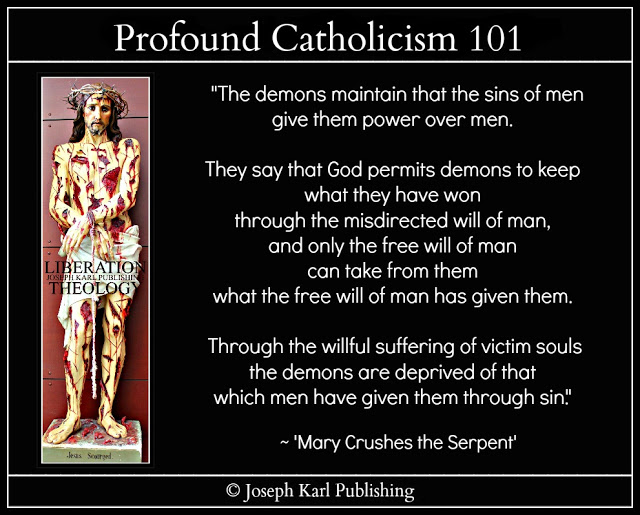 Please note that the lesson still requires a final editing but our Lord required much reparation be made today and so in the interest of time and because the typist is weary (but happy because a new video was released tonight, what wonders), here it is for now for you for the sake of all, thanks be to God and His Immaculate Mother.  Go, Team! OVERNIGHT AND THROUGH THE EARLY MORNINGOur Lord has you make more brutal reparation with Him to obtain the ransom, liberation, and restoration of Christ's treasonous priests, particularly here in His French city of Detroit.

You are very surprised to be able to get up early and get going, attend to your responsibilities to others, and to keep going. Your right side is so sore; today it feels like there is a gaping hole in it. What wonders!A MORNING OFFERING BEFORE THE DEVOTION TO THE HOLY FACE OF JESUS: THE PRESENTATION OF THE SOUL TO ALMIGHTY GOD AS HIS SERVANTWhile making your customary offering for the sake of the whole world, after having first made an Act of Contrition and then presenting the Lord's Prayer to Him in particular as a PRAYER TO DELIVER THE WHOLE WORLD FROM GRAVE EVIL as instructed, you present the colossal catastrophe the world finds itself in to Almighty God our Father of Mercies while suffering.

Just imagine what it was like for Jesus to take all of our sins upon Himself. 

You are then Divinely inspired in particular to OFFER YOURSELF IN GOD'S SERVICE TO DO WHATEVER HE WILLS THROUGH YOU FOR THE SAKE OF THE WHOLE WORLD. God our Father has you very simply place yourself entirely at His disposal as He wills. At first it seems as if you are doing this for the very first time in some way, on a deeper level perhaps, and IT IS ABSOLUTELY INCREDIBLE IN A VERY UNIQUE, QUIET AND HIDDEN WAY. 

However, later while making a second Holy Hour at His consecrated church during Eucharistic Adoration (instead of having you attend Holy Mass, He still has you suffering to make reparation instead) it is made known that this is the beginning of a formal action being taken by Almighty God our Father of Mercies at this time, and is presented as having been a very small, hidden, intimate and very significant ceremony there where heaven meets earth before the very throne of God in the presence of the occupants of heaven inside the Inner Sanctum for Crucified Souls at the foot of the Cross on Mount Calvary in your home before the Devotion to His Holy Face as you kneel before Him on a wedding kneeler.What wonders. A MONDAY MORNING HOLY HOUR AT A PERPETUAL EUCHARISTIC ADORATION CHAPELHow happy you are to have made it to the small, private, intimate, peaceful, and quiet chapel, to the Holy of Holies, to adore our Lord as He wills on this magnificently beautiful spring day.

What wonders!   You are still moving.PRAYING THE CHAPLET OF DIVINE MERCY WHILE MEDITATING ON AND SHARING IN CHRIST'S SACRED PASSIONOnce again you begin by making an Act of Contrition and then offer Almighty God the Lord's Prayer in particular for the sake of the whole world as a PRAYER OF SUPERNATURAL DELIVERANCE FROM GRAVE EVIL. Then, you join Jesus in the Garden of Gethsemane to pray with Him there for the sake of the whole world. HIS AGONY IN THE GARDENAll of a sudden while praying, you find yourself interceding for every single person who has ever lived, who is living, and who is yet to be born in particular at the moment of his or her death there in the Garden of Gethsemane with Jesus. This is absolutely incredible as presented. We are to remember that the powerful and peaceful supernatural weapons of mass salvation given to us by Almighty God our Father of Mercies, including those presented during the hundreds and hundreds of mystical theology lessons for every soul taught at the School of Sacrificial Love within the Divine Soul of Jesus on the Cross on Mount Calvary, such as praying the Chaplet of Divine Mercy daily, meditating on Christ's Sacred Passion daily, and perpetually sharing together with Christ the Work of Reparation to His Holy Face.

Such wonders. This is why it is important to spend time in holy silence and stillness with the Real Presence of Jesus in the Blessed Sacrament (if available; if not then while praying and hosting Eucharistic Adoration spiritually within one's heart, within the soul's bridal chamber), to listen to God, to present one's self to Him at His service unconditionally, to learn from Him, and be guided by Him.

Most importantly, we should want to be with Him to honor Him and to love Him. 

This is so wonder full.  
Remember, every single mystical theology lesson is to be generalized to each person's vital, irreplaceable, indispensable, and God-given Holy Apostolate of Reparation.Truly, every single one of us is loved and valued by God and His Immaculate Mother, and also by so many others through time, beyond measure!  THE CONSUMMATION OF THE SOUL'S UNION WITH CHRISTAll of a sudden, just prior to leaving to go pray at the church consecrated by Almighty God our Father of Mercies' to His Work of Reparation to the Holy Face of Jesus, the Son of Mary, during Eucharistic Adoration there in between Holy Masses per His request, your soul stops praying suddenly and as you adore our Lord, offer Him its complete holy silence and holy stillness for His good pleasure. This is totally for Christ in the Blessed Sacrament alone, the total giving of the self and the total spending of the self while suffering in union with Him in the Mystery of Love, the Blessed Sacrament, the compendium of all miracles (Saint Thomas), the greatest Source of grace we have on earth, and our Remedy for all. All of a sudden your soul's union with Christ is consummated and two become One in Christ the Divine Bridegroom of every soul for His good pleasure, for the greater honor and glory of God, and then for the massive conversion of sinners and of non believers; for the defeat of grave evil in our time; for the restoration of Christ's desecrated Catholic Church, His desecrated Sacred Priesthood, and His desecrated people; for the sanctification and eternal salvation of your own poor soul, and for the sanctification and eternal salvation of all souls not limited to time and place. What an incredible wonder. To God be all the glory, to us, His lavish love!You regret having to leave for the second Catholic Church nearby, but it is God's will and so you do so with contentment and true joy. A SECOND HOLY HOUR AT A CONSECRATED CHURCH DURING EUCHARISTIC ADORATIONYou begin once again by making An Act of Contrition, then say the Lord's Prayer as a Prayer of Deliverance from Evil, and then say the Prayers of Reparation to the Holy Face of Jesus. HIS SCOURGING AT THE PILLARThe same theme is repeated as before; our Lord has you stop halfway through each of the remaining decades of the Chaplet of Divine Mercy while meditating on the Sorrowful Mysteries of the Holy Rosary. 

However, at the pillar, the consummation of your soul's union with Christ is presented there during this particular suffering He endured to make reparation for our sins as one of many facets of His suffering during His Sacred Passion and execution by crucifixion for our Redemption in His time and also His mystical suffering unified with ours through time which is offered to Almighty God our Father of Mercies through His Work of Reparation to the Holy Face of our Redeemer and our Restorer, the Son of Mary. This is very deeply moving there at the pillar, the consummation of the union of one's soul with Christ's Divine Soul through the mutual acceptance of and sharing in suffering according to the will of God our Father of Mercies for His greater honor and glory and also for the sake of all others not limited to time and place.  These many facets of Christ's suffering is presented in the following way, our Savior being the greatest diamond of all with many facets, all of them vital, all of them ordained by God our Abba for the benefit of mankind.What wonders. Each one's Holy Apostolate of Reparation has as its crowning jewel Christ our King within it, visible for all to see when we obey God and strive to imitate Christ in all things. 

Truly, God's Sacrificial Love is the most powerful force in the universe, so strong that the bonds formed by Him and the vows proclaimed in His Most Holy Name cannot ever be broken, and the very gates of hell cannot prevail against Him.  HIS CROWNING WITH THORNSAll is repeated as before during the mystical re-presentation of Christ's mocking and crowning with thorns, and you are Divinely inspired to offer your life to obtain the supernatural liberation of the priest chosen by Almighty God our Father of Mercies to take up and promote His Work of Reparation to the Holy Face of Jesus, the Son of Mary, in our time and for the sake of the whole world. This is very deeply moving as presented. "Greater love hath no man than this, to lay down one's life for one's friends." (John 15:13). HIS CARRYING OF THE CROSSDuring the mystical re-presentation of Christ's taking up the great weight of the Cross, the instrument of His execution by crucifixion, Jesus unifies you with His leadership role as He carries the Cross to Mount Calvary in His time and as He does so mystically through time, in particular in our time as One with His Catholic Special Forces who obey God and make reparation for the sake of all others in imitation of and in union with Christ. Such wonders!HIS EXECUTION BY CRUCIFIXION: GOD IS NOT INDIFFERENT TO OUR SUFFERINGLet us never, ever be indifferent to His. "By My Holy Face you will work WONDERS." ~ Jesus to Sr. Mary of St. Peter There back at the Cross of Christ crucified on Mount Calvary inside the Inner Sanctum for Crucified Souls before the Blessed Sacrament during Eucharistic Adoration inside a grand mystical Catholic Cathedral being gloriously reconstructed of reparation here in Detroit at a magnificent mystical North American Shrine inside the Catholic Church personally and formally consecrated by Almighty God our Father of Mercies to His Work of Reparation to the Holy Face of Jesus the Son of Mary, you are inspired midway through this final decade of the Chaplet of Divine Mercy during the consummation of the mystical union of the Divine Soul of Christ the King of Reparation with your soul, to renew your wedding vows to Him. This is so incredibly meaningful and beautiful as presented. 

Remember. all the Mystical Theology Lessons taught at the School of Sacrificial Love within the Divine Soul of our Redeemer and Restorer from the Cross on Mount Calvary inside the Inner Sanctum for Crucified Souls are to be generalized to each person's Holy Apostolate of Reparation.  You are unified with the Divine Soul of Christ, with His total surrender to God's will for our sake, stripped of all and giving all for the sake of all while withholding nothing for Himself.You are then inspired to say two prayers to honor God's Immaculate Mother, the Blessed Virgin Mary. Then you are unified with Christ's reparative suffering for the sake of the whole world in particular there in the world's self-induced darkness, present within it unified as One with the Light of the World, with Whom nothing is impossible.SCRIPT 13-26AN EXTRAORDINARY WEDDING WITHIN THE SACRED HEART OF JEUS DURING EUCHARISTIC ADORATIONAll of a sudden during a second Holy Hour at a second Catholic Church (2/2) during Eucharistic Adoration there at the Inner Sanctum for Crucified Souls on Mount Calvary where heaven meets earth before the throne of Almighty God our Father of Mercies, the crucified Sacred Heart of Jesus our Redeemer and Restorer within His Real Presence in the Blessed Sacrament opens wide, providing a massive channel between God and man. Guess which direction this channels flows on this day and why. And then guess what the Son of Mary celebrates within His Sacred Heart just for you. Just guess. A wedding. What incredible wonders.Please note that the lesson still requires a final editing but in the interest of time, here it is for now for you for the sake of all, thanks be to God and His Immaculate Mother.  Go, Team! OVERNIGHT AND IN THE MORNINGPA MORNING OFFERING BEFORE THE DEVOTION TO THE HOLY FACE OF JESUSA    MORNING HOLY HOUR AT A PERPETUAL EUCHARISTIC ADORATION CHAPELPRAYING THE CHAPLET OF DIVINE MERCY WHILE MEDITATING ON AND SHARING IN CHRIST'S SACRED PASSIONHIS AGONY IN THE GARDENA SECOND HOLY HOUR AT A CONSECRATED CHURCH DURING EUCHARISTIC ADORATIONHIS SCOURGING AT THE PILLARHIS CROWNING WITH THORNSHIS CARRYING OF THE CROSSHIS EXECUTION BY CRUCIFIXION "Trust all things to Jesus in the Blessed Sacrament and to Mary, Help of Christians, and you will see what miracles are." ~ Saint John Bosco SCRIPT 13-27AN INCREDIBLE LESSON FROM THE INNER SANCTUM FOR CRUCIFIED SOULS ON MOUNT CALVARYSCRIPT 13-28TWO MORE SWORDSTwo more swords are presented at the pillar on this Wednesday of reparation for Christ's Sacred Priesthood and they both represent His Catholic Church. Guess what has happened to the first one and why (it has round holes in it), and then guess what happened to the second one and why.  THEN guess what crowns that second sword which has been severed in two with a wooden splinter.  You will never guess. This Father's biretta. What wonders!  'He made them, the vicars of his love.'  ~ Saint Ambrose of MilanPlease note that the lesson still needs a final editing but in the interest of time and since there is one waiting to be finished that came right before it, here it is for now for you for the sake of all, thanks be to God and His Immaculate Mother.  So much more CATHOLIC TO THE CORE material is coming down the channel; God is so in love with us all!  Go, Team. 

THE FIRST SWORD THAT IS BOTH HOLY AND UNHOLY

After having made reparation with our Lord on Mount Calvary overnight and through the morning, to cleanse Christ's treasonous Sacred Priests with reparative suffering made in union with our High 
Priest, you finally get up and get going early in the afternoon. 

SO BE IT.  

First, our Lord takes you once again to the pillar.

There, you are shown another sword. 

What wonders! 

This sword is divided into horizontal sections.  Some of the sections look intact, and others are filled with round holes of various sizes. 

So many wonders.

They are compromising the sword, and are weakening it, these holes.  But the intact parts of the sword remain strong. 

You are told that the round holes in parts of this sword representing Christ's Catholic Church in our time represent the great many Catholics WHO ARE RECEIVING NOT THE BREAD OF LIFE DURING HOLY COMMUNION BUT INSTEAD ARE RECEIVING THE BREAD OF DEATH BECAUSE THEY ARE PERSISTING IN THEIR DEFIANCE AGAINST GOD. 

What a sight. A SECOND SWORD
All of a sudden, that sword disappears and another one is presented.  

This second sword is transpierced through with a wooden splinter separating this sword into two separate pieces (2/2). 

The Splinters Inside the Monstrance.  

The massive wooden splinter representing UNGRATEFUL MANKIND'S DEFIANCE AGAINST GOD has left the sword in two pieces, an upper piece which is smaller and a lower piece which is larger. 

THE LARGER PORTION OF THE SEVERED SWORD 

The larger lower piece of the severed sword represents LUCIFER'S DYNAMIC NEW CATHOLIC CHURCH OF IDOLATRY, WORSHIPTAINMENT, AND SELF SERVICE,  INCORPORATED. 

THIS CHURCH PROFESSING TO BE CATHOLIC IS NOT HOLY. 

THIS "CATHOLIC" CHURCH IS POLLUTED WITH TREASON.   

Most Catholics in our time attend this false church, and many don't even know it.  However, they like it.  It suits them just fine, as long as they get what they want. The treasonous Catholic leaders of this false church are not holy; they are DICTATORS WHO WORK FOR THE DEVIL. THE SMALLER PORTION OF THE SEVERED SWORD 

The intact top portion of this second sword which has been broken into two pieces (2/2) by mankind's defiance against God represents THE ONE, HOLY, CATHOLIC, APOSTOLIC, AND PRO-LIFE CHURCH FOUNDED BY JESUS CHRIST.  It is crowned by a small biretta which belongs to a certain Catholic priest of Christ's choosing. 

SCRIPT 13-29A MORNING OFFERING BEFORE THE DEVOTION TO THE HOLY FACE OF JESUS VEILED IN THE WORLD'S SHAMEOn this Thursday morning of reparation, Almighty God our Father of Mercies has you remove your shoes before kneeling on the wedding kneeler where earth meets heaven at His throne before His miraculous three-in-one Devotion but does not have you put on the black veil.  Instead, He veils you in the world's shame.  Guess why, and then guess what He does.  Then guess what you do.  Just guess. What wonders!OVERNIGHT

You have great difficulty sleeping while making more reparation together with Jesus for the whole world, in particular for His treasonous priests.  When you do sleep, you have another extremely violent dream.  It has to do with Lucifer's plan for humanity.  May God help us. 

A MORNING OFFERING BEFORE THE DEVOTION TO THE HOLY FACE OF JESUS"By My Holy Face you will work WONDERS." ~ Jesus to Sr. Mary of St. Peter  
It's always such a surprise how much punishment the human body can take and still keep going.

After getting up and getting going, you make your first stop before the Devotion to the Holy Face of Jesus in your living room before tending to your other responsibilities and offer all to God for His greater honor and glory and then for the sake of the whole world.

After removing your shoes, you kneel at the wedding kneeler there where earth meets heaven before the throne of Almighty God our Father of Mercies in the Real Presence of Jesus, but today "I AM" does not have you cover your head with the black veil of reparation.  This is very unusual.

What wonders.

All of a sudden, He personally veils you with the world's shame.

In other words, He is using you as an instrument of providing His lavish, superabundant graces to a world that is mostly rejecting them by rejecting Him, His rules, and His guidance in favor of serving themselves at all costs to self and to all others.

Almighty God our Father of Mercies is interceding through those who take up His Work of Reparation to the Holy Face of Jesus for the sake of the whole world, through those willing to spend themselves in imitation of and in union with Christ, in a massive and incredibly powerful supernatural way.

Our Abba is doing this through our Good Shepherd and the Head of His Catholic Church to reach the majority of the world which arrogantly persists in its defiance, stubbornness, ignorance, and sinfulness which are leading most people including Catholics, including devout Catholics, right to hell.

AN ACT OF CONTRITION FOR THE SAKE OF THE WHOLE WORLD VEILED IN ITS SHAME

So you begin by making an Act of Contrition for the sake of the whole world while covered in its shame there inside the Inner Sanctum for Crucified Souls on Mount Calvary inside the mystical confessional provided there by Almighty God our Father of Mercies for the sake of the entire human race.

Remember, you represent Almighty God our Father of Mercies' Work of Reparation to the Holy Face of Jesus, and you also represent each person's vital, irreplaceable, indispensable, and God-given Holy Apostolate of Reparation, and you also represent you.  

Then you say the Lord's Prayer in particular as a PRAYER OF DELIVERANCE FROM GRAVE EVIL, and then conclude with a renewal of your wedding vows to our Triune God which includes a distinct vow for each Divine Person, and then say the powerful Prayer to Saint Michael the Archangel for the sake of the whole world.

There before the Divine Tribunal where an incredible channel has been opened between Almighty God our Ultimate Authority and sinful man through the crucified Sacred Heart of Jesus in the Blessed Sacrament, through our Redeemer and our Restorer, this channel also now passes through your heart and extends to all people, two having become One Sacred Heart for the greater honor and glory of the Most Holy Trinity first and foremost and then for the massive conversion of sinners and of non-believers; for the defeat of grave evil in our time; for the restoration of Christ's desecrated Catholic Church, Sacred Priesthood, and people; for the sanctification and eternal salvation of one's own poor soul; and for the sanctification and eternal salvation of all souls through all time.

What wonders. 

Truly, every single one of us is loved and valued by God and by His Immaculate Mother, the Mediatrix of all His graces, beyond measure.  Go, Team! SCRIPT 13-30EUCHARISTIC ADORATION, THE MANY DOORS, AND THE HOLY FACE ROYAL WEDDINGPlease note that the lesson still requires a final editing but in the interest of time, here it is for now for you for the sake of all, thanks be to God and His Immaculate Mother.  Go, Team! OVERNIGHT AND IN THE MORNINGEver more reparation is made in union with Jesus as Almighty God our Father of Moses calls for an increase in it to atone for the restriction of free speech in His French Archdiocese of Detroit, His Archdiocese of Wonders. You are so weak that you cannot make it to either Eucharaistic Adoraiton this mornign or to Holy Mass,.  As in all things, may God's will be done. You still have no appetite. Such wonders. A MORNING OFFERING BEFORE THE DEVOTION TO THE HOLY FACE OF JESUSOur Lord is rather quiet on this day, but always present as you make your customary morning offering of everything as He wills it from the one who is nothing. Strong start. A  FRIDAY AFTERNOON HOLY HOUR IN OUR LORD'S CONSECRATED CAHTOLIC CHURCH DURING EUCHARISTIC ADORATIONWhat wonders, our Lord gives you the strength and the opportunity to make it to the church He has chosen for a very special mission t make a Holy Hour on this day. When you arrive in the church, our Lord summons you to kneel on the floor in the front row of the chapel wherer His Real Presence is exposed for veneration on the altar. ADORING THE BREAD OF DEATH AND ADORING THE BREAD OF DEATHTHE DOORWAYS SEEN AS ENTERING INTO A TIME MACHINETHE MANY DOORSAll of a sudden, a door opens up in the monstrance, a mystical door, and our Lord invites you to enter and be unified there. Then, you do the same and present Jesus with an open door so that He may dwell within you. Then our Lord shows that this mystical door leads to His crucified Sacred Heart within tthe Blessed Sacrament, the greatest Source of grace we have on earth and our Remedy for all.They you see that the door through which He enters leads to your heart also, two hearts having become One crucified Sacred Heart for the greater honor and glory of our Triune God first and foremost and then for the massive conversion of sinners and of non-believers; for the defeat of grave evil in our time; for the restoration of Christ's desecrated Catholic Church, Sacred Priesthood, and people; for the sanctificaiton and eternal salvation of one's own poor soul; and for the sanctification and eternal salvation of all souls not limited tot ime and place. THE DOORS OF DEATHThen it is presented that when one comes and worships one's self or others or any other idols, finds one's self before THE BREAD OF DEATH and those doors through which people enter into the monstrance of their own free will choosing lead to the death of their souls. Similarly, the doors of their self serving hearts are open wide for evil to enter, and it does. This is why our Lord has been using such strong language during His lessons, because He truly cares about our welfare, both temoral and spiritual. If only more people would listen.And then many other doors are presented there before our Lord's Real Presence inside the monstrance, as He presents Himself not as a small flat round consecrated communion wafer but as a three dimensional God who is Almighty and deserving of our honor and great glory. The doors to the confessional and to the church, so many doors, the doors to the tabernacle, are presented as doorways that lead to our Triune God through Jesus, and they are also presented as DOORWAYS TO DEATH, depending on the reasons why each person is there. Nothing is hidden from God there at the Inner Sanctum for Crucified Souls on Mount Calvary during the hours of noon and three on a Friday of Reparation as Christ mystically is crucified upon the Cross before all and as you share in His suffering inside the mystical confessional provided by Almimghty God our Father of Mercies for mankind at this dark hour in human history as man worships himself and his wants and his feelings and other people, and covets the money of others instead of spending themselves in imitation of and in union wiht Christ. PRAYING THE CHAPLET OF DIVINE MERCY WHILE MEDITATING ON AND SHARING IN CHRIST'S SACRED PASSIONHIS AGONY IN THE GARDENYou join Jesus in the Garden of Gethsemane to pray for the sake of the whole world as our Lord has requested and all of a sudden, He has you begin saying the Prayers of Reparation to the Holy Face of Jesus. You say the shorter onnes first and save the "big gun" as you affectionately call it for last, knowing that this is what our Lord has requested for teh sake of mankind whom He lvoes beyond measure.It is with great joy that you then say it thre in that most incredible place in the company of the occupants of heaven along with our Guardian Angel as all adore our God and our All. THE HOLY FACE WEDDINGAll of a sudden, you find yourself kneeling on the ground and participating in a grand mystical Royal Wedding to the King of all Kings inside the Inner Sanctum for Crucified Souls on Mount Calvary where heaven meets earth before the very throne of Almighty God our Father of Moses and there is a mystical Holy Sacrifice of the Mass and you are wed once more to the King of Sacrificial Love, the King of all Martyrs, the Head of His Catholic Church, our noble High Priest while saying the Holy Face Prayer of Reparation to Obtain the Settlement of All  Our Needs and the prayer request is that Almighty God's will i accomplished here for the sake of all others, what an extraordinarily wonder full Wedding there in the Garden.Then you share in our Lord's suffering as all those Catholics who would worship themseves and their work and anything else is presented before Him, through time, as His Sacred Passion begins in His time and once again in our time, to be repeated over and over and over again thrug time, through each one of us, two, three, four, five, six, seven, eight...having become One in Him for the sake the whole world. PRAYING THE CHAPLET OF DIVINE MERCY WHILE MEDITATING ON AND SHARING IN CHRIST'S SACRED PASSIONHIS SCOURGING AT THE PILLARThe rest of your time praying which you hope to accomplish sooner rather than later being weak is preasented as the ongoing meditation of and sharing Christ's Sacred Passion throughone one's days and nights and throughout the lifespan  as each one honors the lifelong eternal committment made to Christ the Divine Bridegroom of every soul as each one's Holy Apostolate of Reparation comeses to its fulfilment in Him, our Redeemer and Restorer, the Love of our Eternal Lives, the King of all Kings and Lord over all, two, three, four, five, six, seven, eight...having become One in Him for the greater honor and glory of our lavishly loving Triune God and then for the sake of all others, not limited to time and place. What wonders. HIS CROWNING WITH THORNSHIS CARRYING OF THE CROSSHIS EXECUTION BY CRUCIFIXION "Trust all things to Jesus in the Blessed Sacrament and to Mary, Help of Christians, and you will see what miracles are." ~ Saint John Bosco DSCRIPT 13-33NAMEPlease note that the lesson still requires a final editing but in the interest of time, here it is for now for you for the sake of all, thanks be to God and His Immaculate Mother.  Go, Team! OVERNIGHT AND IN THE MORNINGA MORNING OFFERING BEFORE THE DEVOTION TO THE HOLY FACE OF JESUSA  SUNDAY AFTERHOON HOLY HOUR AT THE LORD'S CONSECRATED CHURCH PRAYING THE CHAPLET OF DIVINE MERCY WHILE MEDITATING ON AND SHARING IN CHRIST'S SACRED PASSIONHIS AGONY IN THE GARDENHIS SCOURGING AT THE PILLARHIS CROWNING WITH THORNSHIS CARRYING OF THE CROSSJesus leads His Catholic Special Forces into the belly of the whale, that mystical place holding the souls of Catholics who are stubborn, arrogant, self serving, self promoting, who have crowned thsmeselves kings, who lean toward the world, teh flesh, adn the devil.He leads this effort, the Cross He carries representing Almighty God our Father of Mercies' Work of Reparaiton to teh Holy FAce of Jesus, the Son of Mary.These souls need us, and mention the recent lesson where when we take up this work as "I AM" has requesrted, He channels His superabundant graces through teh Sacred Heart of Jesus containing His Precious Blood which is channels through each one of us, through each person's Holy Apostolate of Reparation, two, three, four, five, six, weven, eight...having become One in Christ for the greater honor and glory of our Trune God first and foremost, and then for the massiver conversion of sinners and of non-believers; for the defeat of grave evil in our time; for the restoration of Christ's desecrated Catholic Church, Sacred Priesthood, and people; for the sanctification and eternal salvation of one's own poor soul; and for the sanctification an deternal salvation fo all soul snot limited to time and place. And for the conversion of Catholics who are working for their own self interests andby doing so, are workin gfor the devil, no matter what they claim in God's Most Holy Name. They need our help, this colossal number of people. Jesus carries the Cross then right up the center isle of the church to the Mount of Mankind's Redemption and Restoration where His Catholic Special Forces join Him at the Inner Sanctum for Crucified souls to be nailed on the Cross with Him, two, three, four, five, six, seven, eight...having become one in Him according to the most perfect will of God. Wht wonders. HIS EXECUTION BY CRUCIFIXION "Trust all things to Jesus in the Blessed Sacrament and to Mary, Help of Christians, and you will see what miracles are." ~ Saint John Bosco SCRIPT 13-34PRAYING THE CHAPLET OF DIVINE MERCY VEILED IN THE WORLD'S SHAMEThis astounding Deliverance Theology for Every Soul lesson from the Inner Sanctum for Crucified Souls during Eucharistic Adoration and the mystical re-presentation of Christ's Sacred Passion for our Redemption and Restoration at two distinct parishes includes a great many surprises.  Guess what happens to our Lord today, guess what His Real Presence in the Blessed Sacrament looks like, guess what the second consecrated church looks like, guess what its pastor looks like, guess what his roman collar looks like, and then guess what its people look like.  Then guess what all of this has to do with you.  Just guess. Go, Team!! "By My Holy Face you will work WONDERS." ~ Jesus to Sr. Mary of St. Peter Please note that the lesson still requires a final editing but in the interest of time, here it is for now for you for the sake of all, thanks be to God and His Immaculate Mother.  Go, Team! THE EVENING BEFOREIt has been a while and in the meantime a whole lot of reparation has been made in union with Christ, but the Holy Innocents are very joyful and suddenly present another Royal Wedding celebration including festive music and dancing. Great good must be coming!A MORNING OFFERING BEFORE THE DEVOTION TO THE HOLY FACE OF JESUSOur Lord has you make an Act of Contrition personally and for the sake of the whole world there where heaven meets earth at the throne of Almighty God our Father of Mercies at the Inner Sanctum for Crucified Souls on Mount Calvary at the foot of Christ's Cross on a wedding kneeler before the miraculous Devotion to the Holy Face of Jesus, three Christocentric-Marian Devotions in One that includes the Devotions to His Holy Face, ot His Sacred Heart, and to His Divine Mercy. Such wonders.Then you present "I AM" with the Lord's Prayer as a Prayer of Deliverance from grave evil for the sake of the whole world, and then renew your wedding vows to our Triune God with a vow for each distinct Divine Person of the Most Holy Trinity.Despite more reparative suffering overnight, you are able to make it for a Holy Hour during a private audience with God the Father the Almighty but not to Holy Mass. What wonders!  As in all things, may God's will be done. A  MONDAY MORNING HOLY HOUR AT A PERPETUAL EUCHARISTIC ADORATION CHAPELOnce again you find yourself before the throne of Almighty God in a very profound way there where heaven meets earth in the Real Divine Presence of Jesus in the Blessed Sacrament, the greatest Source of grace we have on earth and our Remedy for all.You begin by making another Act of Contrition for the sake of the whole world, and then join Jesus in the Garden of Gethsemane to continue praying for the sake of the whole world.Such wonders. PRAYING THE CHAPLET OF DIVINE MERCY WHILE MEDITATING ON AND SHARING IN CHRIST'S SACRED PASSIONHIS AGONY IN THE GARDENAll of a sudden there at the wedding kneeler in the Garden of Gethsemane during the mystical re-presentation of Christ's Sacred Passion, you find yourself once more mystically veiled in the world's shame as had occurred recently while making a morning offering before the Devotion to the Holy Face of Jesus in your home (A Morning Offering Before the Devotion to the Holy Face of Jesus Veiled in the World's Shame). This is absolutely incredible as presented. You represent Almighty God our Father of Mercies' Work of Reparation to the Holy Face of Jesus the Son of Mary.You also represent each person's vital, irreplaceable, indispensable, and God-given Holy Apostolate of Reparation. You also represent you.Remember that all the mystical theology lessons are to be generalized to each person's Holy Apostolate of Reparation. Jesus is also veiled in the world's shame not only in His time but through time and also now in our time as grave evil rapidly proliferates, especially among professed Catholics.He has taken on the sins of the world and then redeemed us all, the Remedy for all pouring from His Sacred Body in sheets as He sweats blood and loves us from His insides out as He just keeps coming and coming and coming and coming, His beloved through time unified with Him, with His salvific mission and with His reparative suffering and taking the shame of the sins of the whole world upon themselves also, two, three, four, five, six, seven, eight...having become One in Him for the greater honor and glory of the Most Holy Trinity and then for the massive conversion of sinners, of non-believers, and of modernist Catholics; for the defeat of grave evil in our time; for the restoration of Christ's desecrated Catholic Church, His desecrated Sacred Priesthood, and His desecrated people; for the sanctification of one's own poor soul; and for the sanctification and eternal salvation of all souls not limited to time and place. But that's not all.All of a sudden, the Real Presence of Jesus in the Blessed Sacrament, the round, white, consecrated Host inside the monstrance exposed for veneration on the small altar inside the tiny chapel is visible mystically as also being veiled in the world's shame in our time, while at the same time from His scourged Sacred Body within the Holy Eucharist pours forth His Precious Blood, our Remedy for all, as Jesus continues to spend Himself and mystically suffer as the Divine Bridegroom of every soul just keeps coming and coming and coming and coming to ransom, liberate, restore, properly educate, heal, properly care for, properly lead, sanctify, and eternally save every single one of us.Then it is time, already, to travel to the Lord's consecrated church nearby but first, you remain a short while and adore our Lord in the holy silence and holy stillness. How truly joyful it is to spend one's self in imitation of and in union with Jesus for our lavishly loving Triune God and then for the sake of all souls not limited to time and place. A SECOND HOLY HOUR AT A CONSECRATED CHURCH DURING EUCHARISTIC ADORATIONYou begin with the Holy Face Prayers of Reparation, especially the Prayer to Obtain the Settlement of All One's Needs, and then join Jesus at the pillar. HIS SCOURGING AT THE PILLARAll of a sudden this parish, this church is presented before you as being veiled by Almighty God in the world's shame.This once again indicates the parish's predestined apostolic mission.Almighty King "I AM" has ordained that His Work of Reparation to the Holy Face of Jesus the Son of Mary be established here and that the congregation spends itself for the sake of the whole world unified with Christ, with His salvific mission, and with His reparative suffering at this time in human history of the greatest assault against the life, liberty, and dignity of the human person in the history of mankind as humanity worships itself to the point of self destruction. And then the sacred priesthood of the pastor is presented veiled in the world's shame also, indicating his apostolic mission to lead this most vital work and Christ's flock in our time.

This imagery regarding the pastor's Holy Apostolate of Reparation is presented a second way: his roman collar veiled in the world's shame also.

What wonders!  This parish must be held to the highest standards of authentic Catholic conduct for this reason. 

This is why our Lord has repeatedly requested that it clean up and behave properly.  Then the Precious Blood of Christ is visible pouring through this parish for the sake of the whole world, pouring through the pastor and his roman collar and the people.

Almighty God our Father of Mercies has allowed this parish to be scourged at the pillar by the world, the flesh, and especially the demons who have been absolutely beating the hell into it lately and driving out holy Catholics.  This parish has been scourged by the self-serving forces of darkness in imitation of Christ in His time and through time as He just keeps coming and coming and coming and coming to save us.The small number of people who are doing as our Lord said here is to grow with the holy leadership and proper nurturing of its pastor for the greater honor and glory of our Triune God and then for the sake of the whole world. HIS CROWNING WITH THORNSOur Lord addresses the importance of focusing on and properly caring for the state of each one of our souls personally, and also on the proper care of the precious, priceless, and immortal souls of all others.

We are to NOT ALLOW ourselves to be distracted from this mission as each one comes to properly know, love, and serve God. "For what will it profit a man if he gains the whole world and forfeits his soul?" (Matthew 16:26). HIS CARRYING OF THE CROSSChrist's Precious Blood is presented pouring from His Sacred Body through His people by Way of the Work of Reparation to the Holy Face of Jesus along the Way of Sacrificial Love as this parish takes up its Cross in union with Christ for the sake of the whole world.  His Precious Blood is visible flowing beyond the church boundaries in the form of fire, the reparation that has been made for all other souls in union with Christ is presented in the form of fire which purifies souls and both frees them from their enslavement to sin and also supernaturally fortifies and strengthens them.From the powerful booklet, 'Mary Crushes the Serpent': "The demons maintain that the sins of men give them power over men. They say that God permits demons to keep what they have won through the misdirected will of man, and only the free will of man can take from them what the free will of man has given them. Through the willful suffering of victim souls the demons are deprived of that which men have given them through sin." HIS EXECUTION BY CRUCIFIXION The lesson ends where it began and where it remains, only to begin anew from moment to moment at the Inner Sanctum for Crucified Souls on Mount Calvary, at the School of Sacrificial Love within the Divine Soul of our crucified Savior and the Love of our Eternal Lives through the spending of the self in imitation of and in union with Christ; what a wedding. So far, at least two having become One in Christ has accepted. SCRIPT 13-32WILLS OF STEELThis very deeply moving Deliverance Theology lesson begins just prior to the EXTRAORDINARY Tridentine Holy Sacrifice of the Mass at the pillar, during the day's second trip there, to share very profound suffering in union with our Redeemer and Restorer. Guess why, and then guess what happens after it is presented to your heart during the reading of the Gospel that something very big is coming, a matter of life and death. Jesus provides a homily within the pastor's beautiful homily, so there are two. Then guess where Christ's student teachers are royally wed to and unified with the Divine Bridegroom of every soul during this incredible lesson from the Inner Sanctum for Crucified Souls on Mount Calvary.  Y O U  W I L L  N E V E R  G U E S S . But first, it's back to the Mt. of Mankind's Restoration on this very beautiful night.  THY WILL BE DONE. So many wonders.Please note that the lesson still needs a final editing but there is a lot of material still coming and so in the interest of time, here it is for now for you for the sake of all, thanks be to God and His Immaculate Mother.  What wonders. Go, Team!AN AFTERNOON STOP AT THE PILLAR WITH JESUS PRIOR TO HOLY MASSOur Lord takes you back to the pillar for a second time on this day, just prior to the quiet, peaceful, reverent, holy and EXTRAORDINARY Tridentine Holy Sacrifice of the Mass that evening.How many times our Lord has brought you here since summoning you to the parish of His choosing six years ago, the parish with an apostolic mission.  Many times.  So many.  So many lessons taught here; so much left to learn for God's glory and for the eternal good of all others.Today for the first time, the very deep and profound suffering is spiritual in nature only; there is no physical suffering to go along with it. Jesus then takes your free will and fastens it to the pillar where you are suffering in union with Him, with His salvific mission, and with His reparative suffering.Then others step up to the pillar one after another, the Catholic Church's victim souls, crucified souls, Christ's Catholic Special Forces and His martyrs. Jesus fastens them to the pillar, their free wills unified with His for the sake of all others, as distinct individuals that all become One in Him there.As this takes place, the chains enslaving precious, priceless, and immortal souls to sin are seen literally melting off of them and they are set free one by one by precious, priceless one, thanks be to God and His Immaculate Mother and their brothers and sisters who willingly spend themselves in union with Christ and cooperate with God on His terms.What wonders.From the powerful booklet, 'Mary Crushes the Serpent': "The demons maintain that the sins of men give them power over men. They say that God permits demons to keep what they have won through the misdirected will of man, and only the free will of man can take from them what the free will of man has given them. Through the willful suffering of victim souls the demons are deprived of that which men have given them through sin."  THE TRIDENTINE HOLY SACRIFICE OF THE MASSYou remain in this state of profound mystical suffering in union with Jesus after arriving in church.Clearly a storm is coming and Almighty God our Father of Mercies has re-presented His Work of Reparation to the Holy Face of Jesus the Son of Mary in our time, for the benefit of all mankind.But mankind clings with all its might to the right to do as it pleases with a will of steel.This is why crucified souls are so necessary.  Their wills of steel are fastened to the pillar with Jesus to obtain the ransom and liberation of the majority of the population which is infected with Luciferian narcissism.  They don't know they are infected with THE BLACK DEATH nor do they care, as long as they can have what they think they want at any given moment.  So often the demons whisper in their ears and tell them, and they listen because they value themselves, their opinions and their feelings above all."A faithful soul is more powerful than hell, but a crucified soul is more powerful than 1,000 hells." ~ Mary Crushes the SerpentSOMETHING'S COMINGBefore Holy Mass even begins, even before you pray and prepare your heart and soul to enter into the mystery of God's sacrificial love, you are very deeply supernaturally affected.During the reading of the Gospel, your heart is shown something but you do not know what it is yet and you must cover your face in the presence of Almighty God as it is presented.Such wonders. TWO IMPORTANT PRO-LIFE HOMILIES IN ONEThe pastor's pro-life homily is very beautiful, and his beautiful soul shines through it like a million suns.When this priest with a very important apostolic mission who stands apart from all others wisely stays away from all the self-serving pollution that call$ it$elf Catholic and gravely offends Almighty God while desecrating and preying upon Christ, His Catholic Church, His Sacred Priesthood, and His people, his extraordinary mission absolutely shines forth and his flock who comes to worship and serve God alone is so grateful to be properly cared for and to make proper SPIRITUAL PROGRESSION.  CATHOLICS MUST BE VERY CAREFUL NOT TO POLLUTE CHRIST'S PRIESTS WITH SELF SERVING NONSEN$E THAT HAS NO PLACE IN GOD'S HOUSE.  All of a sudden, Jesus our High Priest delivers a homily within Father's pro-life homily.Our Redeemer and Restorer speaks of the even greater importance that must be placed on not killing our own precious, priceless, and immortal soul. 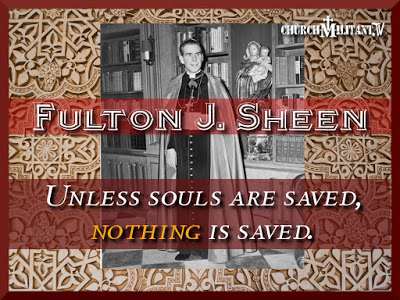 HOLY COMMUNIONOnce again, you have been outfitted in the magnificent mystical white wedding gown representing Christ's Bride, His Catholic Church.  As you approach the altar on this, your soul's wedding day, to be unified with the King of all kings and the Love of your eternal life, the altar is visible superimposed upon the throne of Almighty God our Father of Mercies in heaven and this sight is incredibly majestic.What a sight as you are wed to Christ at the pillar.What an absolutely DIVINE ROYAL WEDDING and union of two sacrificially loving WILLS OF STEEL for the greater honor and glory of our Triune God and then for the sake of all others.Will of GodPraying the Chaplet of Divine Mercy While Unified with the Will of God (13-37) Perfect timing as our Lord asks for ever more and harder core Catholic to the Core reparation to free His people from their self-imposed enslavement to the world, the flesh, and the devil and liberate defiant Catholics from their imprisonment inside the belly of a whale.  But Lord, they like it there!  As long as they get to do what they want at all cost to self and to others.  What wonders.  God help us!  Please note that the lesson still requires a final editing but in the interest of time, since there is a lesson behind it still to type and a new Catholic to the Core audio meditation and its corresponding video coming, and because the typist feels incredibly poisoned, here it is for now for you for the sake of all, thanks be to God and His Immaculate Mother.  Go, Team!

A MORNING REVELATION WHILE MAKING PROFOUND REPARATION

It is tough going again on this day and for the second day in a row, our Lord intercedes and personally gets you up and going.  Good thing.  

What wonders.

While tending to your responsibilities to your family early on this morning, our Lord suddenly reveals something about God's plan for your life.

He mentions all the children you had hoped to have beyond the three wonderful children you were 
blessed with, and tells you that the rest of your physical fertility was demanded of you by God in imitation of His consecrated souls, and in the supernatural realm this free will offering in obedience to His will has resulted in superabundant supernatural fertility.

You are told that through the re-presentation of Almighty God our Father of Mercies' Work of Reparation to the Holy Face of Jesus in our time from His French city of Detroit for the sake of the whole world including all souls not limited to time and place and through your Divine union with Christ, all of God's children are your children also.

In the same way, your life has been asked of you and has been given up for everyone in imitation of and in union with Christ.

This is absolutely magnificent as presented; truly, we are all loved and valued by God beyond measure!

Remember, all the lessons taught at the School of Sacrificial Love within the Divine Soul of our Redeemer and Restorer from the pillar and from the Cross on Mount Calvary are to be generalized to each person's vital, irreplaceable, indispensable, and God-given Holy Apostolate of Reparation.
  
How important it is to listen to God and do what He says.  How wonder full He is.  How much He loves us, every single one of us. 

You would prefer to remain home today because you are suffering greatly, but have to drive your children to school which brings you close by to the Perpetual Eucharistic Adoration Chapel and the nature of the most recent lesson has already been presented. So the student teacher tries to make a Holy Hour there and then tries to complete it at our Lord's second location before heading home to tend to other responsibilities.  

After arriving, our Lord informs you that He has sent you several Holy Innocents to assist you because you need it.  How caring, Jesus; thank You! 
A WEDNESDAY  MORNING HOLY HOUR AT A PERPETUAL EUCHARISTIC ADORATION CHAPELHow happy you are to have made it to this private, small, isolated, quiet, peaceful, and intimate chapel on such beautiful grounds where so many lovely flowers are blooming. Jesus, everything You do is so beautiful!Then as you join our Savior at a wedding kneeler in the Garden of Gethsemene during the mystical re-presentation of His Sacred Passion, He presents you before God our Father in heaven as the wife of the Divine Bridegroom of every soul and then as spiritual (mystically speaking) parents for the human race, as Father and as a mother.It is from there that you live out your wedding vows to Him, two having become One in Christ, unified with His savific mission and His reparative suffering for the greater honor and glory of our Triune God and then for the sake of the whole world.   PRAYING THE CHAPLET OF DIVINE MERCY WHILE MEDITATING ON AND SHARING IN CHRIST'S SACRED PASSIONHIS AGONY IN THE GARDENThis is how the Lord's student teacher intercedes to Almighty God our Father of Mercies together with Jesus as One, as parents properly caring for their children, for every single person, neglecting no one. You then make an Act of Contrition, pray the Lord's Prayer as a Deliverance Prayer from grave evil in our time, and then say the Prayers of Reparation to the Holy Face of Jesus. All of a sudden, the Holy Innocents process up through the small chapel in what appears to be a grand ceremony, what appears to be the Offertory to Almighty God through Jesus during a Royal Wedding.  The children are so happy to be helping!What wonders!Jesus then reveals Himself in the Blessed Sacrament, the greatest Source of grace we have on earth and our Remedy for all, in so many ways distinctly and concurrently: as the Divine Child in the Manger, as our Crucified Savior, as our Teacher, as a young Child, as our Spiritual Food, as our Restorer Who is so colossally scorned, hated, and rejected in particular in our time, as the King of all Kings, the King of Humility, the King of Obedience to Almighty God our Father, as the Divine Bridegroom of every soul, and as THE PRINCE OF PEACE.Then together with Jesus, you honor His Immaculate Mother, the Immaculate Mother of God,  of Christ's Catholic Church, His Priests, the Work of Reparation to the Holy Face of our Redeemer and Restorer, and the Immaculate Mother of us all.  Then you adore our Lord for a short while longer in the holy silence and stillness, and travel for a brief stop at His consecrated Catholic Church to conclude praying there during Eucharistic Adoration in between Holy Masses.  A SECOND HOLY HOUR AT A CONSECRATED CHURCH DURING EUCHARISTIC ADORATIONHIS SCOURGING AT THE PILLARYour side is hurting badly, you feel very poisoned and have no appetite.Father's Day is coming.   Our Lord takes it easy with you at the pillar as you continue praying for the sake of the whole world. HIS CROWNING WITH THORNSAll of a sudden, the Holy Innocents line up in the center isle and there is going to be another Offertory!As they bring everyone's submission to God's will up the isle, Jesus is present among them and as all is offered to Almighty God through Jesus, our Savior kneels before our Alpha and our Omega on a wedding kneeler at the altar and God our Father crowns Him THE KING OF REPARATION there where heaven meets earth at His throne inside the INNER SANCTUM FOR CRUCIFIED SOULS ON MOUNT CALVARY. WHAT A SIGHT!You remain in the back although there is a place for you next to Jesus, and He wants you up there. You represent Almighty God our Father of Mercies' Work of Reparation to the Holy Face of Jesus. You also represent each person's Holy Apostolate of Reparation and submission to God's Supreme Authority over all. You also represent you.  Suddenly you are visibly outfitted in the mystical white wedding gown representing Christ's One, Holy, Catholic, Apostolic, and Pro-Life Church and you are brought by the Holy Innocents to Christ's side in spirit. HIS CARRYING OF THE CROSSYou continue praying the Chaplet of Divine Mercy while meditating on Christ's Sacred Passion there at the wedding kneeler beside Jesus, in particular you are presented as a suffering and expectant mother who is loved and valued beyond measure and treated with the utmost respect and proper care and compassion by the men including the Divine Bridegroom of every soul and also Saint Joseph, and the three distinct Divine Persons of the Most Holy Trinity. Once again, you are expecting the Work of Reparation to the Holy Face of Jesus which is represented as a little baby boy who is unified with Christ, with His salvific mission, and with His reparative suffering.  What incredible wonders. HIS EXECUTION BY CRUCIFIXION You are presented there at the wedding kneeler as being "in hard labor" next to Jesus who has been crowned the King of Reparation by our Eternal Father, by Almighty King "I AM" inside the Inner Sanctum for Crucified Souls at the mystical high altar inside a grand mystical Catholic Cathedral being gloriously reconstructed of reparation at a mystical North American Shrine inside the church personally and formally consecrated by God the Father the Almighty to His Work of Reparation to the Holy Face of Christ, the Son of Mary. Others are also in hard labor with this Work, two, three, four, five, six, seven, eight...having become One in Christ for the greater honor and glory of our Triune God first and foremost and then for the massive conversion of sinners, non-believers, and defiant Catholics; for the defeat of grave evil in our time; for the restoration of Christ's desecrated Catholic Church, Sacred Priesthood, and people; for the sanctification and eternal salvation of one's own soul; and for the sanctification and eternal salvation of all souls not limited to time and place.   What a joy, and how heavenly, to encounter a holy pastor FATHER from another parish while on your way out of the church just days before Father's Day.  HAPPY FATHERS DAY TO ALL FATHERS.  GO, TEAM!!  WE NEED YOU. SCRIPT 13-38TOUGH LOVE AND A LOT OF REPARATIONPlease note that the lesson still requires a final editing but in the interest of time, here it is for now for you for the sake of all, thanks be to God and His Immaculate Mother.  Go, Team! OVERNIGHT AND IN THE MORNINGOur Lord has you on Mount Calvary with Him to do another liver/gallbladder flush for the sake of His Sacred Priesthood, to fortify His holy priests and to help liberate His treasonous priests form their enslavement to the world, the flesh, and the devil.Thanks be to God, He also allows you to manage your other responsibilities to others late that morning and it is very careful going.While on the way to His consecrated church early that afternoon to make a Holy Hour, the nature of this next lesson is presented. His Deliverance Theology for Every Soul mystical theology lessons taught at His School of Sacrificial Love within His Divine Soul on Mount Calvary for the sake of all make up not only a spiritual combat training manual for our time, taught by our Emmanuel, the Prince of Peace; they are also a tribute to His Catholic Special Forces who spend themselves in miitation of and in union with Him for God's greater honor and glory and who allow Almighty God our Father of Mercies and His Immaculate Mother to use them as tremendous channels of superabundant and lavishly loving graces that we all need, for the massive conversion of sinners, non=believers, and treasonous Catholics; for the defeat of grave evil in our time; for the restoration of His desecrated Catholic Church, Sacred Priesthood, and people; for the sanctification and eternal salvation of one's own poor soul; and for the sanctification and eternal salvation of all souls not limited to time and place. What wonders. Today, the Head of the Catholic Church says that His Catholic Special Forces on the ground must employ TOUGH LOVE and MAKE A LOT OF REPARATION in imitation of and in union with Him. He further explained Lucifer's plan to destroy humanity at this time of the greatest assault against the life, liberty, freedoms, and dignity of every single person in the history of mankind. FIRST, Lucifer and his legions have aggressively sought to wound the human race on a massive, global scale. SECOND, Lucifer is working through self interested, treasonous Catholics of every vocation and level of involvement to DESTROY THE SOULS OF EVERYONE THEY CAN THROUGH FALSE COMPASSION THAT CLAIMS THAT IT IS AUTHENTIC CATHOLIC BUT IT IS NOT. A FRIDAY AFTERNOON HOLY HOUR IN OUR LORD'S CONSECRATED CHURCH DURING EUCHARISTIC ADORATIONYou begin in the chapel containing the Lord's consecrated confessionals where Eucharistic Adoration is taking place and thank God for everything while adoring Him in that very beautiful, small, intimate, quiet, and peaceful setting inside the Inner Sanctum for Crucified Souls on Mount Calvary on this Friday between the hours of noon and three. Then you join Him in the Garden of Gethsemane. PRAYING THE CHAPLET OF DIVINE MERCY WHILE MEDITATING ON AND SHARING IN CHRIST'S SACRED PASSIONHIS AGONY IN THE GARDENAll of a sudden, while sharing in His suffering, it feels as if a hole has been blown through your right side. What a wonder. And then it is presented once again as was done more recently during a previous Holy Hour that the Sacred Heart of Jesus is supernaturally opened very wide inside His Real Presence in the Blessed Sacrament, the greatest Source of grace we have on earth and our Remedy for all. This is experienced in the same way, as if His Sacred Heart has been blown open very wide for humanity at this time when we so desperately need Him and so many people are so blatantly rejecting and disrespecting Him and working against Him and are harming not only their own precious, priceless, and immortal soul but also the precious, priceless, and immortal souls of many others while holding on tight to the misdirected use of their free will at all costs to self and to all others WHILE OFFENDING ALMIGHTY GOD OUR FATHER OF MERCIES. Then this mystical hole in your right side is presented as a channel also from all others through Christ's Sacred Heart within you to Almighty God our Father of Mercies in heaven. What wonders!This is the supernatural power and the tremendous peaceful weapon of mass salvation given to us by our lavishly loving Abba, our Creator and Almighty Sovereign King, re-presented at this time in human history when mankind is celebrating and funding its own physical demise and the demise of its immortal souls as long as one can have whatever one is fooled into thinking one should have at any given moment instead of GOING TO GOD HUMBLY AND SUBMITTING TO HIS AUTHORITY AND BEING GRATEFUL FOR ALL HE HAS DONE FOR US AND DOING WHAT HE SAYS.The Work of making Reparation in imitation of and in union with Christ to obtain graces that help ransom, liberate, and restore souls from their enslavement to sin is paired with the Devotion to the Holy Face of Jesus, essentially with the very powerful ACT OF MEDITATING ON CHRIST'S SACRED PASSION while offering all God has one suffer through the Holy Face of Jesus which is THREE Christocentric-Marian Devotions-in-one and includes THE DEVOTIONS TO HIS HOLY FACE, TO HIS SACRED HEART, AND TO HIS DIVINE MERCY. It is the grouping of three very powerful Devotions to Jesus into One, it is a powerful Devotion to Christ in three ways, and according to Jesus surpasses all other Catholic devotionos. Remember, all of the Lord's mystical theology lessons, presented to help and encourage us and keep us SPIRITUALLY PROGRESSING are to be generalized to each person's vital, irreplaceable, indispensible, and God-given Holy Apostolate of Reparation.Every single person has one. Not many people know it because there are many professed Catholics who are teaching and/or leading INCORRECTLY.  What wonders. We can't lose!Here is how it works to well: Mary Crushes the Serpent  Q here...HIS SCOURGING AT THE PILLARYou move to the church where it is darker, quieter, and more isolated and join Jesus at the pillar.  It is in this way that you continue to pray the Chaplet of Divine Mercy for the sake of the whole world in union with Jesus during the mystical re-presentation of the absolute shredding and desecrating of His Sacred Body at the pillar.His Sacred Heart is supernaturally opened wide as He is brutalized in His time and through time and also opened wide within you there through the supernatural channel that passes from Almighty God our Father of Mercies in heaven through Christ's Heart through your side, two having become One in Christ by Divine Predestination for the sake of all others. It is presented also that God's graces are pouring through Christ in this way and through you also and in particular through your sacrificial liver which was flushed for Father's Day, to make reparation in particular for the treasonous members of Christ's Sacred Priesthood whom Lucifer is using as channels of the diabolical. You represent Almighty God our Father of Mercies' Work of Reparation to the Holy Face of Jesus. You also represent each person's Holy Apostolate of Reparation.You also represent you. What wonders. And so as the channel of God's graces operates two ways, not just from God to us but also from man to God through Christ, it is presented that in particular all those who take up this vital Work as our Triune God has requested are offering it through you individually and also collectively as One in Christ RIGHT THROUGH THAT SACRIFICIAL LIVER and so all that is offered by all is benefitting every priest without exception.HOW WONDERFUL."A faithful soul is more powerful than hell, but a crucified soul is more powerful than 1,000 hells." ~ Mary Crushes the Serpent  HIS CROWNING WITH THORNSAs Jesus is crowned with thorns, all is repeated as before. Truly, every single one of us is loved and valued by our Triune God and His Immaculate Mother beyond measure. Truly, we are all God's family and we are all interconnected. Truly, what we do impacts everyone without exception. If only we understood this and could properly discern what is of real value to our souls and the souls of others and what is a detrimental distraction, actual poisons to us. This is why Eucharistic Adoration is so necessary, to make praying before the Real Presence of Jesus in the Blessed Sacrament a priority, to love Him properly because then when we love God properly we love ourselves and all others properly, IN IMITATION OF AND IN UNION WITH CHRIST.   We must seek to accomplish GOD'S WILL IN ALL THINGS and never our own. We must be willing to be TAUGHT THE ONE TRUE CATHOLIC FAITH PROPERLY.  WE MUST NOT HARM OTHER PEOPLE IN OUR SERVICE FOR THE LORD. We are either channels of God's grace or channels of the demonic.  It's up to us to decide, and many people believe they are Catholics working for God but they work for the self, the world, the worldly, the flesh, and the demons. Often such people are WOUNDED PEOPLE, which brings us back to the two points presented by our Teacher today. 1. Lucifer and his legions have aggressively sought to wound the human race on a massive, global scale. 2. Lucifer is working in particular through self interested, treasonous Catholics of every vocation and level of involvement within the church and AT ALL LEVELS OF CATHOLIC CHURCH HIERARCHY ALL THE WAY TO THE VERY TOP to DESTROY THE SOULS OF EVERYONE THEY CAN THROUGH FALSE COMPASSION THAT CLAIMS THAT IT IS AUTHENTIC CATHOLIC BUT IT IS NOT. "Never run from the Cross. Never." ~ Servant of God, Father John A. Hardon, S.J.It is three o'clock, and your are inspired there on Mount Calvary inside the Inner Sanctum for Crucified Souls to with Almighty God our Father of Mercies a HAPPY FATHER'S DAY.And you also THANK HIM FOR EVERYTHING THROUGH JESUS.  HIS CARRYING OF THE CROSSOnce again their is a magnificent mystical Offertory as the Holy Innocents flank Jesus while He carries the Cross up the center isle and then He kneels before the throne of God our Father at a wedding kneeler during this magnificent offering of our Works of Reparation through the Holy Face of Jesus, through His Divine Mercy, and through His Sacred Heart as our Father requested. There is a place for each one of us right next to Jesus the Divine Bridegroom of every soul on that wedding kneeler before the altar.How EXTRAORDINARY. HIS EXECUTION BY CRUCIFIXION Saint Pio quote about church marketplaces. To conclude the Chaplet of Divine Mercy you join our Divine Carpenter King on Mount Calvary at the Inner Sanctum for Crucified Souls inside a grand mystical Catholic Cathedral being gloriously reconstructed and which has a lot left to learn in Almighty God our Father's mystical North American Shrine at the church personally and formally consecrated by Him during a Tridentine Holy Sacrifice of the Mass (as were the confessionals separately) to His Work of Reparation to the Holy Face of Jesus, the Son of Mary.Such wonders! "Trust all things to Jesus in the Blessed Sacrament and to Mary, Help of Christians, and you will see what miracles are." ~ Saint John Bosco SCRIPT 13-38THE STERILIZATION OF CHRIST'S CATHOLIC CHURCHESThis one begins with two powerful new dreams.  "By My Holy Face you will work WONDERS." ~ Jesus to Sr. Mary of St. PeterOVERNIGHT There are two powerful dreams on this night as the presentation of the next Deliverance Theology for every soul lesson begins. ONE OF THE DREAMS During one dream, Lucifer suggests you use God's  camera to photograph not Him but pornography instead. Lucifer shows you the images he wants you to take instead of taking pictures of the Real Presence of Jesus in the Blessed Sacrament, various body parts the miserable and vicious creature is so unhappily happy to show to you.But you know this is immoral and destroys people and relationships and marriages and precious, priceless, and immortal souls. "More souls go to hell because of sins of the flesh than for any other reason." ~ Our Lady of Fatima You refuse THROUGH HUMAN REASONING, but then the following takes place to teach us that this battle is not one involving merely the logic of man but this battle is far more superior and far more powerful than that, because we fight against principalities and powers of darkness.  This battle to be and to remain holy, this battle for precious, priceless, and immortal souls, this battle to defend the honor of our King and His people must be fought to be won within the supernatural realm.God's sanctifying graces are absolutely necessary for each one of us and for all others through us, and these are available to us through Christ's Sacraments. We must strive at every single moment to live sacramental lives of heroic virtue and perpetually allow our Triune God and the Blessed Virgin Mary to use us as tremendous channels of superabundant and lavishly loving necessary graces for our own souls and for the sake of all others. Lucifer on this night is allowed to present the idea in such a way that you are enthralled with this vulgarity and crime against God and His people.  This is to show how easy it is to fall into sin and to remain in sin, without the intercession of our Triune God and the Blessed Virgin Mary, the Mediatrix of all God's graces, and also the help of one another. On our own we are nothing, have nothing, and can do nothing. 

If we DON'T go to God, the demons will "help" us plenty to destroy ourselves and others.

A BRIEF STOP AT THE PILLAR  After arising and while joining Jesus at the pillar, you renounce that terrible idea as unholy and then  our Lord explains the dream and along with the other one that was presented.  

Our Lord has recently taught about spiritual contraception, spiritual adultery, and spiritual prostitution, said that His Catholic Churches have been turned into Catholic brothels through Luciferian Dynamic New Catholic Church of Narcissism and Worshiptainment, Incorporated where precious, priceless, and immortal souls are spiritually raped in front of God and His people and IN HIS MOST HOLY NAME, and then said some of His Catholic priests have become spiritual pimps in their $ervice to Lucifer and to self-serving wordly and narcissistic Catholics for the sake of no one. 

This most recent lesson has to do with the sterilization of Christ's Catholic Churches in our time.  THE OTHER DREAMOur Lord takes you in a vision to the Catholic Church that was personally and formally consecrated by Almighty God our Father of Mercies during an EXTRAORDINARY Tridentine Holy Sacrifice of the Mass to His Work of Reparation to the Holy Face of Jesus, the Son of Mary. Keep in mind that this parish has a God-given vital apostolic mission that affects all souls through all time meaning reaching back, touching the present moment, and extending into the future to caress every single soul God created and will ever create with His graces, with proper love and mercy and teaching and true Catholic caring. 

It represents the state of Christ's Catholic Church in our time. 

It also represents itself.  You find yourself walking through the vestibule of the church which looks somewhat different to your spiritual vision.  It is sterile in appearance, and as many people come and go for the express purpose of attending its programs, they appear like robots. Their  faith in God is presented as sterile also.  You walk among them and are suffering profoundly, crucified with Christ on the Cross, but they are distant and non-thinking. They have been taught to conform to the world and to be entertained.  They have not been taught how to worship and come to know, love, and serve God properly.  

They walk the halls outside of the sanctuary, the people who are here in great numbers, but unlike you they are not going inside the church itself.  This indicates that they are not here know, love, and serve God and to worship Him alone.  They lack true Purpose, these people.   You represent Almighty God our Father of Mercies' Work of Reparation to the Holy Face of Jesus, the Son of the Blessed Virgin Mary.You also represent each person's vital, irreplaceable, indispensable, and God-given Holy Apostolate of Reparation.  Everyone has one, and most people do not know it. Most Catholics go through the motions and do what they are told if it suits their preferences at any given moment, but they are being told the wrong things, improperly led, kept distracted, improperly educated, MODERNIZED, encouraged to not think for themselves and CONFORM TO WHAT HAS BEEN BROKEN ON PURPOSE.  Their precious, priceless, and immortal souls are being sterilized by those working in God's Most Holy Name for Lucifer's Dynamic New Catholic Church of Self Love, Self Service, Idolatry, and WORSHIPTAINMENT Incorporated.  

Note that CATHOLIC WORSHIPTAINMENT applies not only to abominations that occur and that are allowed to occur during the Holy Sacrifice of the Mass but also refers to worshiptainment outside of Holy Mass that IMPROPERLY PROMOTES, TEACHES, TRAINS, ENCOURAGES, AND REINFORCES THE ENTICING OF SOULS TO GOD'S HOUSE TO BE ENTERTAINED AND HAVE FUN WHEN THAT IS NOT WHAT CHRIST'S CATHOLIC CHURCHES ARE FOR.Thanks be to God and His Immaculate Mother for Christ's Catholic Special Forces, for obedient Catholics of all ages and vocations.Thanks be to God and His Immaculate Mother, you are able to make it to the church for two Holy Hours and it is there that the rest of this powerful mystical theology lesson is presented, for you for the sake of all. What wonders. 
A SATURDAY AFTERNOON HOLY HOUR AT OUR LORD'S CONSECRATED CHURCH WHILE MYSTICALLY PRESENT AT THE VATICANYou begin by adoring Jesus' Real Presence in the Blessed Sacrament, the greatest Source of grace we have on earth and our Remedy for all.All of a sudden, all the reparation made for the past six years, since our Lord summoned you to this parish in particular for a very specific purpose and for the sake of the whole world, is joyfully presented to Almighty God our Father of Mercies through Jesus inside the Inner Sanctum for Crucified Souls where heaven meets earth at the throne of Almighty King "I AM."   This is absolutely incredible and so very joyful as it takes place, the Sacred Heart of Jesus having recently blown wide open to assist His devout faithful and for the sake of defiant mankind at this time of the greatest assault against the life, liberty, freedoms, and dignity of the human person in the history of mankind, His Sacred Heart a magnificent channel between Almighty God and man both within His Real Presence locked inside the tabernacle and within you.You share in this very beautiful occasion which is a grand mystical offertory of inestimable value, two having become One in Christ for the greater honor and glory of our Triune God first and foremost and then for the massive conversion of sinners, non-believers, and treasonous Catholics of which there are many; for the defeat of grave evil in our time; for the restoration of Christ's desecrated Catholic Church, His desecrated Sacred Priesthood, and His desecrated people; for the sanctification of one's own poor soul; and for the sanctification and eternal salvation of all souls not limited to time and place. PRAYING THE CHAPLET OF DIVINE MERCY WHILE MEDITATING ON AND SHARING IN CHRIST'S SACRED PASSIONAs you begin praying the Apostle's Creed, this is so magnificently manifested, offered, and accepted by God as if solemn holy vows at the Wedding to the King of all Kings. This is so incredibly beautiful as presented and as experienced, so sacrificially loving and meaningful.The Work of Reparation to the Holy Face of Jesus is presented as fruitful, and it is also presented that something has begun, and that not only is this Work being delivered into our time, meaning re-presented for the sake of the whole world, it is being delivered through those taking up this work as multiples, meaning God is working through His Catholic Special Forces in extraordinary ways for the sake of the whole world in our time as evil so rapidly proliferates in our time. "But where sin abounded, grace abounded much more" (Romans 5:20). "All is offered to You for Your Catholic priests in particular as You wanted, Jesus, for Father's Day."As you make the customary offering to Almighty God our Father of Mercies in the Garden of Gethsemane of the Body, Blood, Soul, Divinity, Holy Face, Divine Mercy, and Sacred Heart of Jesus for the sake of the whole world, and as you offer also yourself unified completely with Christ, with His salvific mission, and with His reparative suffering, the following takes place. All of a sudden, the chapel containing the confessionals which were personally and formally consecrated by Almighty God our Father of Mercies to His Work of Reparation to the Holy Face of  Jesus fills with holy priests who gave their lives for others, both having been martyred and those who gave their all while living. You offer all unified with their martyrdom and with the efforts of all the members of Christ's Mystical Body, two, three, four, five, six, seven, eight...having become One in Christ through the Blessed Virgin Mary and Saint Joseph and then all is unified with Almighty God's complete offering of His Only Son for our Redemption and Restoration. Then the chapel mystically fills with more priests, and ever more priests and it becomes quite crowded.   Those priests with less fervor are in the middle, the holiest among them are in the front closest to Jesus in the tabernacle, and Christ's treasonous priests enter last and fill the back. And then, WONDER OF SUPERNATURAL WONDERS, the holy martyred priests in the front part to create a middle isle, and then the less fervent priests in the middle part, and they all make way for their treasonous priest brothers to approach Almighty God our Father of Mercies in heaven at His throne through the Real Presence of Jesus in the Blessed Sacrament and be restored.This is so deeply moving as presented that you shed many tears of joy.This is how the graces to obtain their ransom and liberation from their enslavement to sin, to the world, to the worldly, to their own ways, to the flesh, and to the demons is obtained.From the powerful booklet, 'Mary Crushes the Serpent': "The demons maintain that the sins of men give them power over men. They say that God permits demons to keep what they have won through the misdirected will of man, and only the free will of man can take from them what the free will of man has given them. Through the willful suffering of victim souls the demons are deprived of that which men have given them through sin."THE VATICANAll of a sudden, the Vatican appears at the altar and Jesus is residing within it. The doors of the Vatican, representing the doors of Christ's  Catholic Church in general and each one of His Catholic Churches in particular, have been opened by our Triune God who is summoning all of His people to take up the Work of Reparation to the Holy Face of Jesus RIGHT NOW for all the reasons already mentioned. Professed Catholics infected with Luciferian narcissism are working very hard to sterilize Christ's  Catholic Churches with the express intention of sterilizing the faith of His flock. Think about that language for a moment and what it means to each person's eternal salvation. Lucifer and his legions of demons aggressively and unceasingly seek to make us all spiritually sterile and they are operating RIGHT OUT IN THE OPEN INSIDE OF CHRIST'S CATHOLIC CHURCHES AS WOLVES DRESSED IN SHEPHERD'S, RELIGIOUS', AND SHEEP'S CLOTHING. As you pray with Jesus in the Garden unified with Him, His salvific mission, and His reparative suffering as His bride, He calls you FRUITFUL.FRUITFUL IN CHRIST FOR THE SAKE OF ALL OTHERS. THIS IS WHAT WE MUST ALL STRIVE TO BE; IN ORDER TO BE FRUITFUL WE MUST BE WILLING TO OBEY ALMIGHTY GOD OUR FATHER OF MERCIES IN ALL THINGS AND DO AS HE SAYS.  HIS AGONY IN THE GARDEN...As you continue to pray the Chaplet of Divine Mercy together with Jesus for the sake of the whole world during the mystical re-presentation of His scourging at the pillar, His crowning with thorns, His carrying of the Cross, His being nailed to it and then executed by crucifixion upon it is presented as producing superabundant fruit through the ages as He remains with us always and loves us from His insides out within the Blessed Sacrament and through all those who unify themselves with Him, with His salvific mission, and with His reparative suffering, through those who submit to God's authority and do what He says, and through all those who take up His Work of Reparation to the Holy Face of Jesus for the sake of the whole world. What wonders. Then, the sight of Christ's priests filling the chapel and standing before the Blessed Sacrament inside the Vatican at the altar is once again presented to your spiritual vision, what a sight! Once again they are present in rows indicating their obedience to Almighty God our Sovereign Authority, and once again they have parted to clear a center isle that leads to God through the Real Presence of Jesus in the Blessed Sacrament, THE SACRAMENT OF GOD'S SACRIFICIAL LOVE. Visible standing at the back and about to process up the isle and lead the disobedient and treasonous priests back to God through Christ is His chosen shepherd in Detroit, FOR HE IS TO LEAD THEM AND THEY ARE TO LEAD EVERYONE ELSE. Father is holding something in his consecrated hands during this EXTRAORDINARY Offertory. It is Almighty God our Father of Mercies' Work of Reparation to the Holy Face of Jesus, the Son of Mary. What wonders. Each priest is then given a Holy Face stole to take with him, for the sake of the whole world. What a wedding. “Be fruitful and multiply..." (Genesis 1:28). 

OUR LORD THEN SUMMONS YOU BACK TO MOUNT CALVARY ON THIS NIGHT. 

This costs you plenty; SO BE IT.    SCRIPT 13-PRAYING THE CHAPLET OF DIVINE MERCY WHILE RECEIVING THE PRECIOUS BLOOD OF JESUS FROM THE CHALICE THAT IS HIS SACRED HEARTWhat a mystical theology lesson full of wonder that was on Father's Day. God is so good!THE SATURDAY EVENING BEFORE FATHER'S DAYYou want with all your heart and soul to make a sacramental confession and then assist at the Tridentine Holy Sacrifice of the Mass as it fast approaches, despite feeling weak, and then suddenly our Lord asks this of you as a sacrifice in His honor for Father's Day. Your heart is absolutely broken; He has asked you to miss many Holy Masses during the past year to make reparation for treasonous, defiant Catholics but for some reason unknown to you, this particular one costs the most. By far. What wonders!Great good must be coming. You feel so terrible that you are unable to do anything.After Holy Mass concludes, you feel somewhat better and our Lord allows you to finish a restoration project outside your home on this beautiful night, but He has already summoned you to return with Him to the Cross on this night, through the night, and then through the next entire morning.It must be important for it to matter this much. As You wish, Jesus. OVERNIGHT AND IN THE MORNINGIt is very slow going when you arise, and you don't even make it to pray before the Devotion to the Holy Face and offer the day to Almighty God through Jesus there. So you offer it from where you are. All of a sudden you are transported there to the wedding kneeler before the three in one Devotion to the Holy Face of Jesus which He said surpasses all other Catholic devotions. From there, Jesus provides you with His Precious Blood in what is presented as functioning like a gold chalice, but it is Christ's Sacred Heart. And it is in this way that today's Father's Day lesson is presented from His School of Sacrificial Love inside the Inner Sanctum for Crucified Souls before the Devotion to His Holy Face on Mount Calvary. What wonders. AFTER GETTING GOING, OUR LORD TAKES YOU FOR A SHORT WHILE TO THE PILLARThere, He presents the gruesome scene on the Mount of Mankind's Redemption in His time and the Mount of Mankind's Restoration through time. What a sight!

There is so much of His Precious Blood everywhere.  "Never run from the Cross.  Never." ~ Servant of God, Father John A. Hardon, S.J.A FATHER'S DAY HOLY HOUR AT OUR LORD'S CONSECRATED CATHOLIC CHURCHHow happy you are to have made it to visit with the Real Presence of Jesus in the Blessed Sacrament, the greatest Source of grace we have on earth and our Remedy for all!Immediately upon entering the vestibule of the church on this beautiful late Spring day, the Holy Spirit presents Himself very profoundly to welcome you, which is unprecedented. After kneeling and remaining with Jesus in the holy silence and stillness for a blissful and peaceful while in the empty church in between Holy Masses on this Sunday while veiled in black as our Lord requested, you suddenly feel as if you have been supernaturally veiled in something very wonderful. 

You wonder what it is. So you ask Jesus. 

Then after a short while, the  Blessed Virgin Mary, the Mother of God and the Mediatrix of all God's graces, appears by your side and She veils you, in Her Divine Son's humility.Her action is accompanied by the very beautiful, very soft and warm sensation of being properly cared for and watched over. This is very beautiful as presented. Remember, all the Lord's mystical theology lessons are to be generalized to each person and his or her Holy Apostolate of Reparation. God and His Immaculate Mother are so in love with us all!How wonder full.PRAYING THE CHAPLET OF DIVINE MERCY WHILE MEDITATING ON AND SHARING IN CHRIST'S SACRED PASSIONThen you join Jesus in the Garden of Gethsemane during the mystical re-presentation of His Sacred Passion and execution by crucifixion for our Redemption in His time and for our restoration and sanctification through time as Jesus just keeps coming and coming and coming and coming... HIS AGONY IN THE GARDENAs you pray unified with Jesus, with His salvific mission and with His reparative suffering and while meditating on the Sorrowful Mysteries of the Holy Rosary in the Garden of Gethsemane, Jesus provides you with a Chalice that is His Sacred Heart containing His Precious Blood and it is in this way that you receive our PRINCE OF PEACE, the DIVINE BRIDEGROOM OF EVERY SOUL, our Redeemer, Ransomer, Liberator, Restorer, Good Shepherd, Carpenter King, Provider, SOURCE OF SANCTIFYING GRACE, DIVINE PHYSICIAN, TEACHER, SOURCE OF HUMILITY AND INTEGRITY AND ETERNAL FIDELITY, the LOVE OF OUR ETERNAL LIVES, our SAVIOR, OUR REMEDY FOR ALL, and our JUST JUDGE. HIS SCOURGING AT THE PILLARAs Jesus' Sacred Body is absolutely shredded at the pillar to make reparation for our sins during the mystical re-presentation of the barbaric scourging He willingly endured for our sake, He at one point unfastens His Sacred Hands from the pillar, and then turns to you who are willingly unified with Him, His salvific mission and His reparative suffering for the greater honor and glory of our Triune God first and foremost and then for the sake of the whole world.  Jesus then offers you His Precious Blood from within the Chalice that is His Sacred Heart.It is in this way that our Teacher shows how He continues to love us from His insides out through the ages, having promised to remain with us always in God's Sacrament of Sacrificial Love, and how He provides for all His Catholic Special Forces who are willing to spend themselves in imitation of and in union with Him and with purity of intention. This is also very deeply moving as presented. Truly, every single one of us is loved and valued by the Most Holy Trinity beyond measure. How important it is to spend time each day with God, meditating on Christ's Sacred Passion and our Redemption and Restoration and to receive the guidance and sustenance that we need from Him, that is obtainable from Him alone. 
HIS CROWNING WITH THORNSAfter Jesus is crowned with thorns, He stands before you as you kneel on the wedding kneeler in the back of the church; He had insisted that you be on your knees while praying at this time. Jesus then provides you with His Precious Blood inside the Chalice that is His Sacred Heart, and it is in this manner that He teaches us to be humble like Him and to SPEND OURSELVES FOR THE SAKE OF ALL OTHERS LIKE HE DID. HIS CARRYING OF THE CROSSJesus presents Himself offering His Precious Blood to anyone along the Way of the Cross who approaches Him with pure intentions, and He is seen providing the Chalice that is His Sacred Heart containing the Source of all Virtue to His people all along the Way of the Cross to Mount Calvary, His Precious Blood pouring from His Sacred Body in sheets as He loves us all from His insides out and as He just keeps coming and coming and coming and coming...What a sight.  HIS EXECUTION BY CRUCIFIXION FOR OUR REDEMPTION AND RESTORATIONThere at the Inner Sanctum for Crucified Souls on Mount Calvary inside the grand mystical Catholic Cathedral being gloriously reconstructed of reparation at the mystical North American Shrine inside the church personally and formally consecrated by Almighty God our Father of Mercies to His Work of Reparation to the Holy Face of Jesus, our lavishly loving Lord mystically brings to you the final resting places of the mortal remains of all the fathers and Fathers who have cared for you and have passed into eternal life. They are all presented in one location there at the altar so that you can pay your respects to them in the Real Presence of Jesus at the throne of Almighty God our Father of Mercies in the company of the Holy Spirit. "Thank You." What wonders.There is no need to receive the Precious Blood from the Sacred Heart of Jesus while praying with Him for all Fathers and fathers past, present, and future there on Mount Calvary because you are unified with Him and His victim souls, two, three, four, five, six, seven, eight...having become One in Christ our Crucified Carpenter King ON THE CROSS for the greater honor and glory of the Most Holy Trinity and then for the sake of the whole world. 13-36Praying the Chaplet of Divine Mercy Unified with Jesus' Love for MankindSCRIPT 13-36PRAYING THE CHAPLET OF DIVINE MERCY UNIFIED WITH JESUS' LOVE FOR MANKINDPlease note that the lesson still requires a final editing but in the interest of time, here it is for now for you for the sake of all, thanks be to God and His Immaculate Mother.  Go, Team! OVERNIGHT AND IN THE MORNINGIt is very tough getting up and is only possible with Divine assistance. Thanks be to God you are able to tend to your immediate responsibilities through the morning but do not have the stamina to make it to church for a Holy Hour or to Holy Mass as you would have liked.However, by afternoon you are somewhat better and very tired but make it to our Lord's consecrated church for a Holy Hour during Eucharistic Adoration. What wonders. Late in the morning you are informed that nature of today's mystical theology lesson: praying the Chaplet of Divine Mercy while unified with Jesus' love for mankind. This is very beautiful as it is first presented, but by the time you reach the church the matter has taken on a very serious tone and you are drawn into a mystery very deeply and very profoundly while suffering. A TUESDAY OF REPARATION AFTERNOON HOLY HOUR AT OUR LORD'S CONSECRATED CHURCH Our Lord has you bring the camera and take some images of Him suffering His Sacred Passion at the pillar. He has drawn you into this lesson to such an extent it feels like you are going to pass out or throw up, so you do as He requested and take a few pictures and then move into the chapel where His Real Presence is exposed inside a monstrance for veneration. Jesus the Divine Bridegroom of every soul has you praying inside the chapel during Eucharistic Adoration just outside of the confessionals that were personally and formally consecrated by Almighty God our Father of Mercies to His Work of Reparation to the Holy Face of Jesus. Such incredible wonders. PRAYING THE CHAPLET OF DIVINE MERCY WHILE MEDITATING ON AND SHARING IN CHRIST'S SACRED PASSIONHIS AGONY IN THE GARDENAs you join Jesus in the Garden of Gethsemane, our Lord repeats the contents of some past lessons, briefly how much we are loved and valued by our lavishly loving God beyond measure and beyond human comprehension, and what supernatural Treasure of eternal value to our souls is not only available to us within the Real Presence of Jesus in the Blessed Sacrament, contained within the Sacred Body and Precious Blood of the Divine Bridegroom of every soul but also the superabundant and necessary graces that pour from Almighty God our Father of Mercies through Jesus' Real Presence. "Is is my body..." (   )."This is my blood.." (  )."Do this in rememberance of me" (   ).Our Lord continues the lesson by reminding us that the spiritual battles are not just fought outside of God's Catholic Churches, they are primarily waged within them as Lucifer and his legions attempt to poison and corrupt Christ's Catholic Church, His Sacred Priesthood, and His people from the inside out. This cannot and must not be denied. "     " ~ Father Malachi MartinThose who spend themselves in imitation of and in union with Christ during His entire life, Sacred Passion, and execution by crucifixion for our Redemption and for our Restoration work for Almighty God our Father the Almighty, and those who turn Christ's Catholic Churches into businesses, business opportunities, chances to self promote, use other people, gain power and advantage of any kind over people, network for business purposes, gain customers, gossip, spread falsehoods, harass good people in any way who are there to worship, adore, and serve God alone, solicit, sell, and prey opon HIS SCOURGING AT THE PILLARHIS CROWNING WITH THORNSHIS CARRYING OF THE CROSSHIS EXECUTION BY CRUCIFIXION "Trust all things to Jesus in the Blessed Sacrament and to Mary, Help of Christians, and you will see what miracles are." ~ Saint John Bosco SCRIPT 13-42PRAYING THE CHAPLET OF DIVINE MERCY UNIFIED WITH THE COMPENDIUM OF ALL MIRACLESApparently this is Deliverance Theology for Every Soul lesson forty something from the Inner Sanctum for Crucified Souls.  On this day, there is a very striking revelation just prior to joining our Lord kneeling on the floor in the Garden of Gethsemane. Guess what it is.  YOU WILL NEVER GUESS. What incredible wonders.OVERNIGHT AND IN THE MORNINGBasically there is more suffering, especially to your back, and you are unable to get up through half the morning. "Not to believe in evil is not to be armed against it." Father Malachi MartinSo be it. Then all of a sudden our Lord instructs you to get up and get going.  Good thing; your back needs immediate professional attention. Such wonders!A MORNING OFFERING BEFORE THE DEVOTION TO THE HOLY FACE OF JESUSYou are very weak and drag yourself to the wedding kneeler and beg God for the strength to get going.  What an adventure.  Your time here is brief; not much energy to continue but a long conversation isn't necessary (smile).Thanks be to God and His Immaculate Mother, you make it in to have your back put back into place by the wonderful doctor with the special mission and then despite being weak, travel to the church of our Lord's choosing to make a Holy Hour.While on the way, our Lord reveals the following and you are absolutely astounded.So many wonders.THE EXPLOSION IN YOUR SIDE, THE EXPLOSION IN CHURCH, AND THE SACRED HEART OF JESUS BLOWN OPEN WIDE AS A MASSIVE CHANNEL BETWEEN GOD AND MAN IN OUR TIMEThe week before Mother's Day, on a Saturday just prior to the Tridentine Holy Sacrifice of the Mass, which you were then unable to attend, you were before the Devotion to the Holy Face of Jesus in your home when it felt as if your right side exploded. There was concern that an organ had ruptured internally on your right side, and your health continued to deteriorate through the week to make reparation for the ongoing defiance of the parish chosen by Almighty God our Father of Mercies to re-present His Work of Reparation to the Holy Face of Jesus the Son of Mary in our time for the greater honor and glory of our Triune God first and foremost and then for the massive conversion of sinners, non-believers, and treasonous Catholics; for the defeat of grave evil in our time; for the restoration of  Christ's desecrated Catholic Church, Sacred Priesthood, and people; for the sanctification and eternal salvation of one's own poor soul; and then for the sanctification and eternal salvation of all souls not limited to time and place. The parish persisted in its stubbornness while purposefully continuing to drive holy Catholic families out, NOT WELCOME THERE, and although you were suffering tremendously the next Saturday evening, you made it to the Tridentine Holy Mass but then a few hours later were so concerned that a trip to the emergency room became necessary, the fourth one since being summoned to this parish.  Subsequently, during the Holy Sacrifice of the Mass not many days thereafter there was a mystical explosion in church and while making a Holy Hour on another day, the Sacred Heart of Jesus inside the Blessed Sacrament exposed in the monstrance at the Lord's consecrated Catholic Church was presented as having blown wide open mystically as a portal between Almighty God and defiant humanity through His Work of Reparation to the Holy Face of Christ.  

Thanks be to God and His Immaculate Mother, many supernatural graces are pouring through this portal for the sake of man in our time of the greatest assault against the life, liberty, freedoms, and dignity of the human person in the history of humanity.  But this portal operates from both directions and Christ's Catholic Special Forces are to appeal to Him through the CHRIST THE COMPENDIUM OF ALL MIRACLES for the sake of all others. 
  People are being used as a means to an end on a colossal scale both inside and outside of Christ's Catholic Churches in our time, and this is leading mankind toward chastisement in proportion to mankind's decadence, arrogance, malice toward God and all who are/that is good and holy, and ungratefulness.
Our Lord reveals on this day that the mystical channel through the Sacred Heart of Jesus was opened not there in church during Holy Hour but in your home before the Devotion to the Holy Face of Jesus when it felt as if your side had exploded. 

WHAT WONDERS. You represent Almighty God our Father of Mercies' Work of Reparation to the Holy Face of Jesus the Son of MaryYou also represent each person's vital, irreplaceable, indispensable, and God-given Holy Apostolate of Reparation through which each person is to SPEND THEMSELVES IN IMITATION OF AND IN UNION WITH CHRIST.As revealed a short while later, this is a mission that includes working towards the elimination of  Lucifer's Modernist "Catholic" Churches and properly restoring corrupted Catholic Churches, and that is why so many Catholics refuse to accept it.  THEY ARE WORKING FOR THE DEMONS AND THEY PREFER IT THAT WAY BECAUSE THEN THEY CAN GET WHAT THEY WANT.  AT ALL COSTS TO SELF AND TO ALL OTHERS. But that's not why we were created by God, and that's not why we are here.And that's now how we get to heaven. AN EARLY AFTERNOON HOLY HOUR AT OUR LORD'S CONSECRATED CHURCH INSIDE THE CHAPEL CONTAINING HIS CONSECRATED CONFESSIONALS DURING EUCHARISTIC ADORATIONOur Lord has you kneel on the ground inside the chapel and join Him in a Garden.  Then, the nature of this lesson is immediately revealed: praying the Chaplet of Divine Mercy while unified with the COMPENDIUM OF ALL MIRACLES.This is absolutely astounding as presented. Remember, all the Lord's hundreds and hundreds of mystical theology lessons taught at His School of Sacrificial Love within His Divine Soul on the Cross inside the Inner Sanctum for Crucified Souls on Mount Calvary are to be GENERALIZED AND THEN APPLIED TO each person and his or her vital, indispensable, irreplaceable, and God-given Holy Apostolate of Reparation. Everything Jesus does, for us, is so very loving and beautiful AND MEANINGFUL. 

Everything He does is so full of wonder. PRAYING THE CHAPLET OF DIVINE MERCY WHILE MEDITATING ON AND SHARING IN CHRIST'S SACRED PASSIONHIS AGONY IN THE GARDEN

As you pray with Jesus in the Garden of Gethsemane for the sake of the whole world during the mystical re-presentation of His Sacred Passion and execution by crucifixion, you both shed tears onto the floor of the chapel containing the confessionals that had been personally and formally consecrated by Almighty God our Father of Mercies to His Work of Reparation to the Holy Face of Jesus, the Son of Mary, for His greater honor and glory and then for the massive conversion of sinners, non-believers, and treasonous modernist IDOLATOR Catholics; for the defeat of grave evil in our time; for the restoration of His desecrated Catholic Church, Sacred Priesthood, and people; for the sanctification and eternal salvation of one's own poor soul; and for the sanctification and eternal salvation of all souls not limited to time and place. 
  Suddenly there at the Inner Sanctum for Crucified Souls on Mount Calvary inside the grand mystical Catholic Cathedral being gloriously reconstructed of reparation at the mystical North American Shrine next to the Lord's consecrated church where earth meets heaven at the throne of God our Father the Almighty, you find yourself praying with Jesus the COMPENDIUM OF ALL MIRACLES in particular AS A MEMBER OF HIS HOLY FAMILY.HIS SCOURGING AT THE PILLAR

As Jesus is scourged at the pillar, you pray with Him there for the sake of the whole world unified with His Real Presence as the COMPENDIUM OF ALL MIRACLES as His Sacred Flesh and Precious Blood project from Him out into time and place as He just keeps coming and coming and coming and coming and coming, His very person being blown apart by the Roman flagrums blow by barbaric blow in His time and also mystically through time, in particular by modernist treasonous IDOLATOR Catholics.  

The portal that has opened through your suffering right side which passes mystically through His Sacred Heart within you is presented again; it has been blown open wide for humanity providing a portal of grace and mercy that leads to Almighty God our Sovereign Authority for the sake of the whole world.  
You represent Almighty God our Father of Mercies' Work of Reparation to the Holy Face of Jesus.

You also represent each person's vital, irreplaceable, indispensable, and God-given Holy Apostolate of Reparation. 

You also represent you. 

Jesus is then mystically joined there at the pillar through time by His crucified souls, two, three, four, five, six, seven, eight...having become One in Him through the spending of the self unified with His salvific mission and His reparative suffering for the sake of the whole world.

"A faithful soul is more powerful than hell, but a crucified soul is more powerful than 1,000 hells." ~ Mary Crushes the Serpent 

This is very deeply moving as presented, the price paid not only by Christ but by so many of our brothers and sisters in Christ, unified with Christ's reparative suffering, to obtain necessary graces for us. IT IS THEN VERY POWERFULLY PRESENTED THAT WE ARE NOT TO TAKE THE PRICE CHRIST AND THEY PAID FOR US FOR GRANTED. 

WE ARE NOT TO MISUSE THE ONE TRUE FAITH FOR PERSONAL GAIN OF ANY KIND.  

WE ARE NOT TO MODERNIZE, DESECRATE, AND CORRUPT IT.   

WE ARE NOT TO HARM OTHERS, CAUSE DIVISION, IMPROPERLY TEACH, LIE, CHEAT, STEAL, AND CAUSE SCANDAL THROUGH IT.  

No one has the right to be wrong in this regard. It is an abomination and a crime against God and against His entire human family to knowingly persist in committing such grave errors. 

Christ's Catholic Church does not belong to us, it belongs to Him and we are obligated to listen to Him and honor Him and do as He says. 
     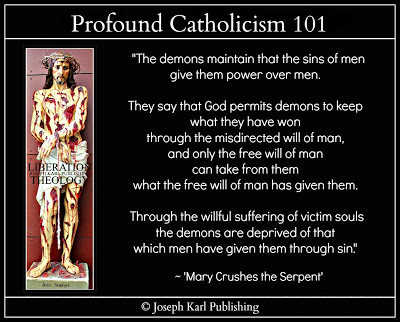 HIS CROWNING WITH THORNSAs Jesus is crowned with thorns while you kneel on the ground before Him in His consecrated chapel, He has you make an Act of Contrition for the sake of the whole world to Almighty God our Father of Mercies through THE COMPENDIUM OF ALL MIRACLES.This is so incredibly moving as the Precious Blood of our KING OF HUMILITY pours from His Sacred Body in sheets from Sacred Head to foot as He loves us from His insides out and as He just keeps coming and coming and coming and coming to ransom, liberate, restore, sanctify, properly educate, lead, judge, properly care for, and eternally save every single one of us without exception. All we have to do is be willing.

TO BE WILLING, WE MUST BE HUMBLE.But so many people, including the majority of Catholics and including many Catholics consecrated to Him, even those who quote Him and claim to love to Him and even speak to Him, are unwilling.  They are willingly working for Lucifer instead because he lets them do what they want. THEY PREFER IT THAT WAY.This is why Almighty God our Father of Mercies' Work of Reparation to the Holy Face of Jesus the Son of Mary is so necessary, so help save these self serving idolators who lust after money and power and who enjoy preying upon God's people who go to church to worship and serve Him while spending themselves and setting a proper example.   

Almighty God our Father of Mercies is making every attempt to save the corrupted including some very dedicated CORRUPTED TO THE CORE CATHOLICS from going to hell where they will serve their own interests in His Most Holy Name forever in His total absence.So many wonders. Our time in this life is so short, and so many people are misspending it and placing not only their precious, priceless, and immortal soul but the precious, priceless, and immortal souls of countless others in grave peril.  When's the next distraction. HIS CARRYING OF THE CROSSAs the COMPENDIUM OF ALL MIRACLES carries the Cross to Mount Calvary He is joined by His devout obedient faithful who spend themselves in imitation of and in union with Him on God our Father's terms, two, three, four, five, six, seven, eight...having become One with Christ, with His salvific mission, and with His reparative suffering for the sake of the whole world and for the ransom and liberation of LUCIFER'S MODERNIST "CATHOLICS" WHOSE CONDUCT DESECRATING CHRIST, HIS CATHOLIC CHURCH, HIS SACRED PRIESTHOOD, AND HIS PEOPLE IN GOD'S MOST HOLY NAME AND RIGHT IN FRONT OF GOD FOR THEIR OWN SAKE AT ALL COSTS TO SELF AND TO ALL OTHERS BRINGS CHASTISEMENT UPON US ALL.HIS EXECUTION BY CRUCIFIXION You pray the final decade of the Chaplet of Divine Mercy while unified with THE COMPENDIUM OF ALL MIRACLES crucified upon the Cross for the sake of the whole world. Contemplate that for even a moment. What wonders. "Trust all things to Jesus in the Blessed Sacrament and to Mary, Help of Christians, and you will see what miracles are." ~ Saint John Bosco 

SOME NOTES ON MAKING REPARATION In 1916, a year before Our Lady’s visitations at Fatima, the “Angel of the Eucharist” appeared with Chalice and Host to the children. He administered the Sacred species to the three children saying, “Eat and drink the Body and Blood of Our Lord, horribly outraged by ungrateful men. Make reparation for their crimes and console your God.” The Angel left the chalice and the Host suspended in the air, and prostrated himself before It. The children imitated him. The Angel then prayed repeatedly this Act of Reparation:
“Most Holy Trinity, Father, Son and Holy Ghost, I offer Thee the Most Precious Body, Blood, Soul and Divinity of Jesus Christ, present in all the tabernacles of the world, in reparation for the outrages, sacrileges and indifference by which He Himself is offended. And by the infinite merits of His most Sacred Heart and of the Immaculate Heart of Mary, I beg of Thee the conversion of poor sinners.”cdm LOVE FOR MANKINDThis Tuesday of Reparation Deliverance Theology lesson for every soul from the Inner Sanctum for Crucified Souls seems at first as if it will be a very delightful encounter with the Sacred Heart of Jesus the Divine Bridegroom of every soul but that's not what happens, not exactly.  First, He orders new pictures, then He provides a lesson in Spiritual Combat, and then He summons you back to Mount Calvary for Father's Day.  What wonders. 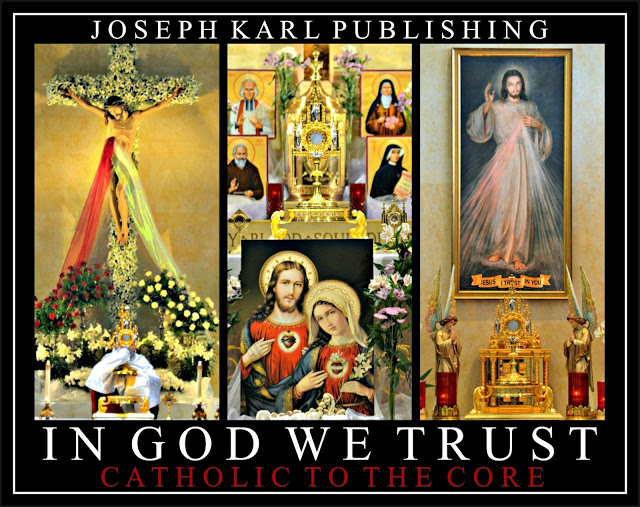 Please note that the lesson still requires a final editing but in the interest of time, here it is for now for you for the sake of all, thanks be to God and His Immaculate Mother.  Go, Team! OVERNIGHT AND IN THE MORNINGIt is very tough getting up and is only possible with Divine assistance. Thanks be to God you are able to tend to your immediate responsibilities through the morning but do not have the stamina to make it to church for a Holy Hour or to Holy Mass as you would have liked.However, by afternoon you are somewhat better and very tired but make it to our Lord's consecrated church for a Holy Hour during Eucharistic Adoration. Late in the morning you are informed that nature of today's mystical theology lesson: praying the Chaplet of Divine Mercy while unified with Jesus' love for mankind. This is very beautiful as it is first presented, but by the time you reach the church the matter has taken on a very serious tone and you are drawn into a mystery very deeply and very profoundly while already suffering. A TUESDAY OF REPARATION AFTERNOON HOLY HOUR AT OUR LORD'S CONSECRATED CHURCH Our Lord has you bring the camera and take some images of Him suffering His Sacred Passion at the pillar. He has drawn you into this lesson to such an extent it feels like you are going to pass out or throw up, so you take a few pictures and then move into the chapel where His Real Presence is exposed inside a monstrance for veneration, per His request. He has you inside the chapel praying during Eucharistic Adoration just outside of the confessionals that had been personally and formally consecrated by Almighty God our Father of Mercies to His Work of Reparation to the Holy Face of Jesus. PRAYING THE CHAPLET OF DIVINE MERCY WHILE MEDITATING ON AND SHARING IN CHRIST'S SACRED PASSIONHIS AGONY IN THE GARDENA SECOND HOLY HOUR AT A CONSECRATED CHURCH DURING EUCHARISTIC ADORATIONHIS SCOURGING AT THE PILLARHIS CROWNING WITH THORNSHIS CARRYING OF THE CROSSHIS EXECUTION BY CRUCIFIXION "Trust all things to Jesus in the Blessed Sacrament and to Mary, Help of Christians, and you will see what miracles are." ~ Saint John Bosco SCRIPT 13-45A Friday Holy Hour Royal Wedding to Christ Crucified During Eucharistic Adoration While Offering Almighty God our Father of Mercies the Chaplet of Divine Mercy and a Lot of Reparation Through the Devotion to the Holy Face of Jesus for the Sake of the Whole World (13-45) What a surprise that was in church; what a surprise to have made it. What a sight to see there on Mount Calvary. Guess what kind of expensive wedding presents the King of Reparation relishes. Then guess what the Divine Bridegroom of every soul has for His faithful souls in return.  Just guess.  Sweet Jesus, I do!  What wonders. 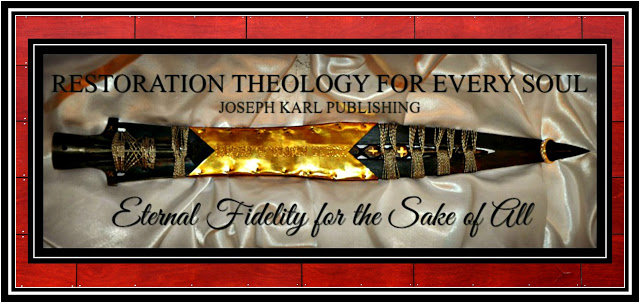 Please note that the lesson still requires a final editing but in the interest of time, here it is for now for you for the sake of all, thanks be to God and His Immaculate Mother.  Go, Team! OVERNIGHT AND THROUGH THE ENTIRE MORNINGOur Lord has you make more brutal reparation through the night and then through the entire morning.  Your back is sore, but that right side is suffering very intensely. How glad you are to be able to get up and get going early in the afternoon.  

You feel poisoned again and are summoned back to the Cross on this night to make reparation for the crimes of Christ's treasonous priests. 

SO BE IT.

A BRIEF STOP AT THE PILLAR
"He who desires to go on advancing from virtue to virtue, from grace to grace, should meditate continually on the Passion of Jesus. There is no practice more profitable for the entire sanctification of the soul than the frequent meditation of the sufferings of Jesus Christ." ~ Saint Bonaventure 
Our Lord has you join Him at the pillar briefly as you begin this day, and there during the mystical re-presentation of His absolute shredding He has you crown Him the King of Reparation with your shredded human will.
AN AFTERNOON OFFERING OF THE DAY BEFORE THE DEVOTION TO THE HOLY FACE OF JESUSWhile making the day's offering before securing food for your hungry family as time advances to rapidly, and with many things still needing your attention, you remember to remove your shoes before kneeling at the wedding kneeler before the Lord's powerful Devotion but forget to place the black veil of reparation on your head as He has requested. When you remember and mention to the Lord that you had forgotten, Jesus tells you that He crowned you instead, with His shredded will. What wonders.  A FRIDAY AFTERNOON HOLY HOUR AT THE LORD'S CONSECRATED CHURCH DURING EUCHARISTIC ADORATION Thanks be to God and His Immaculate Mother you make it to the church at 3:00, the Divine Mercy Hour on this Friday of Reparation, and sit in the back with that right side of reparation packed in ice. It is so blissfully quiet and peaceful in the church there with the Real Presence of Jesus in the Blessed Sacrament, the greatest Source of grace we have on earth and our Remedy for all.  As you kneel in the holy silence and so happily adore our Lord, one of your very favorite activities, you present all the very costly reparation that Almighty God had you make this week to Him through Jesus the Divine Bridegroom of every soul. Jesus, you say to our Lord, You like very expensive presents and I have a very big present for You today. Remember, all the mystical theology lessons taught at the School of  Sacrificial Love within the Divine Soul of Jesus at the Inner Sanctum for Crucified Souls on Mount Calvary are presented for every soul and are to be generalized to each person and his or her Holy Apostolate of Reparation. 

Then you join Jesus in the Garden of Gethsemane for the mystical re-presentation of His Sacred Passion and execution by crucifixion for our Redemption in His time and for our restoration through time but before beginning to pray the Chaplet of Divine Mercy, the following takes place. 

THANKSGIVING AND AN ACT OF CONTRITION 

You kneel on the wedding kneeler in the back of the church there at the Inner Sanctum for Crucified Souls on Mount Calvary at 3 o'clock on a Friday of Reparation, and thank Jesus for all He has done for us there in the company of His Immaculate Mother and then make an Act of Contrition for the sake of the whole world.

Then, all of a sudden, His Sacred Body is taken down from the Cross right there inside the church, to be placed into the arms of His Most Holy Mother. His absolutely horrific physical condition is manifested very clearly before you and you ponder His sacrifice, His love for each one of us, and the condition He was in when He was returned to the arms of the Blessed Virgin Mary. 

Then His Sacred Body desecends from the Cross as He is removed from It and mystically enters into  the Blessed Sacrament exposed for veneration inside the monstrance on the altar, and it is in this way, CRUCIFIED, that Christ is presented as coming to us through each consecrated Sacred Host during Holy Communion. 

What a sight.   

Jesus is pleased with the wedding present you have for the King, the complete offering of yourself unified with Him, with His salvific mission, and with His reparative suffering, two having become One in Him for the greater honor and glory of the Most Holy Trinity and then for the massive conversion of sinners, non-believers, and treasonous Catholics; for the defeat of grave evil in our time; for the restoration of Christ's desecrated Catholic Church, Sacred Priesthood, and people; for the sanctification and eternal salvation of one's own poor soul; and for the sanctification and eternal salvation of all souls not limited to time and place. 

But Jesus, you say to Him with some sadness, there was no wedding for me again on this day.  

Your soul is wed to and unified with the Real Presence of Jesus the King of Reparation as Christ personally provides you with Himself in the Blessed Sacrament, the great Sacrament of God's Sacrificial Love, in the following manner.     

As Jesus our Redeemer and Restorer personally provides you with Holy Communion, with Himself,  His battered and completely desecrated Sacred Body which has been surrendered to make reparation for our sins is visible being mystically taken down from the Cross and He comes to you in this way through the Blessed Sacrament as two crucified souls become One during this magnificent Holy Hour Royal Wedding to the King of Reparation on this Friday at the Divine Mercy Hour during Eucharistic Adoration inside the Inner Sanctum for Crucified Souls at a grand mystical Catholic Cathedral being gloriously reconstructed of reparation inside a mystical North American Shrine at the church personally and formally consecrated by Almighty God our Father of Mercies during a Tridentine Holy Sacrifice of the Mass (as were the confessionals inside the chapel separately) to His Work of Reparation to the Holy Face of Jesus the Son of Mary. 
PRAYING THE CHAPLET OF DIVINE MERCY WHILE MEDITATING ON AND 
SHARING IN CHRIST'S SACRED PASSIONHIS AGONY IN THE GARDENWhat an elevation our Lord has provided to you and presented before you in this manner; O come let us adore Him, Christ our Lord!

It is in this way that you so gratefully pray the Chaplet of Divine Mercy and offer all to Almighty God through our lavishly loving Jesus for the sake of the whole world.

Once again, for the second time, He presents you as praying there at the wedding kneeler in the Garden of Gethsemane at the Inner Sanctum for Crucified Souls on Mount Calvary in particular AS A MEMBER OF HIS HOLY FAMILY.  HIS SCOURGING AT THE PILLARThe reparation our Lord has you make continues to be more punishing, as He said it would as long as His will was not accomplished by His Catholic leaders here. 

It is presented at the pillar that you are in hard labor with this work, and you remember what that felt like, to be in hard labor to deliver a child.  This time, the Work of Reparation to the Holy Face of Jesus is to be delivered, meaning re-presented, in our time for the sake of all souls through all time. 

You represent Almighty God our Father of Mercies' Work of Reparation to the Holy Face of Jesus, the Son of Mary.

You also represent each person's vital, irreplaceable, indispensable, and God-given Holy Apostolate of Reparation.

You also represent you.     
  
HIS CROWNING WITH THORNS

As our Lord Jesus Christ, the King of Reparation and the Prince of Peace, keeps coming and coming and coming and coming and remaining with us through the ages as He promised, still mystically suffering within the Blessed Sacrament and through the members of His Mystical Body, still being desecrated, mocked, hated, rejected, insulted, neglected, used and abused, He is crowned with thorns but that is not all.

He is also crowned the King of Sacrificial Love by those who take up the Work of Reparation to the Holy Face of Jesus as Almighty God our Father of Mercies has requested.

They crown Him King with their wills which have been shredded along with His at the pillar.   

True love, God's sacrificial love, submits to God our Father the Almighty's ultimate Authority and SPENDS ITSELF unified with Christ, with His salvific mission, and with His reparative suffering.   HIS CARRYING OF THE CROSS

Jesus just keeps coming and coming and coming and coming, so humble, still mystically suffering, still showing us how to behave as Catholics by spending ourselves and setting a good proper example while remaining faithful to God's Truth, which never changes.   HIS EXECUTION BY CRUCIFIXION 

You conclude praying there at the Inner Sanctum for Crucified Souls on Mount Calvary at the VERY gates of heaven during Eucharistic Adoration, with OUR CRUCIFIED SAVIOR our way in through the spending of one's self in imitation of and in union with our Way, Truth, and Life, two having become One in CHRIST THE KING OF ETERNAL FIDELITY.

What a wedding!  A Tridentine Holy Sacrifice of the Mass of Reparation for Christ's Treaonous Priests, Divine Union with Christ Crucified, and the Work of Reparation (13-46) What an act of Divine Mercy that was. Guess who the King's special guests were for this wedding, guess why, guess Who they were not receiving, guess why, and then guess how they received Him anyway.  Take another look at the title, and then take a guess.  Treasonous priests, their ordinations, very costly reparation, an impending delivery, fruitful communicants, that consecration, His crucifixion, God's Most Holy Mother, the elevation, Holy Communion, Divine union, Holy Silence, and a foretaste of heaven: what a Royal Wedding that was!  What incredible wonders.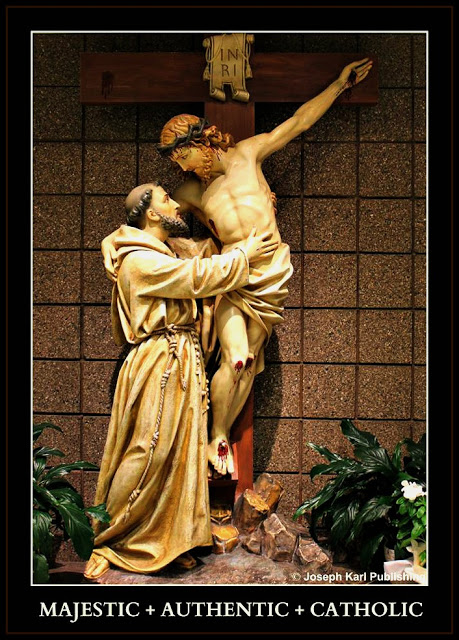 
Please note that the lesson still needs a final editing but in the interest of time, here it is for now for you for the sake of all, thanks be to God and His Immaculate Mother.  Go, Team!

TWO EVENINGS BEFORE 

Just before retiring, before the smaller Devotion to the Holy Face of Jesus in your home, our Lord suddenly shares with you the moments when His treasonous Catholic priests are ordained to His Sacred Priesthood.  He reveals to you the intentions of these men in particular (as opposed to the intentions of His holy Catholic priests), that these men have chosen to become priests to gain power for themselves and not just over others but for some even power over Almighty God!

What a sight. 

How important it is to remember that nothing we do is hidden from God.  He knows and sees and understands everything. 

How important it is to remember how much He loves and values His treasonous priests still, so much so that He asks that we make reparation in order to ransom and liberate them from their enslavement to false ideas and illusions of grandeur.    

THE EVENING BEFORE

Our Lord summons you back to Mount Calvary on Friday night through the next morning to make reparation for His treasonous Catholic priests.

So be it.  

OVERNIGHT

Once again overnight there is the recurring dream that you are in labor and about to deliver a child.

The details of this dream vary, but the child always represents the re-presentation of Almighty God our Father of Mercies' Work of Reparation to the Holy Face of Jesus the Son of Mary into our era for the sake of the whole world.

On this night, preparations are once again being made for the child's delivery and once again his arrival is greatly anticipated because he is valued beyond measure.

Once again the medical community is involved, which indicates how necessary the Work of Reparation to the Holy Face of Jesus is to save precious, priceless, and immortal souls who are working within the modern medical system for the demons and while claiming they care, are either  outright killing people (abortion and euthanasia) or are keeping people sick and drugged on purpose to acquire more money.

This child you love and value so much which is literally a part of you can be felt moving around, is eager to be delivered, and he is clearly full term. He is ready to be delivered into the world for the sake of all souls through all time.  

A MORNING OFFERING TO THE HOLY FACE OF JESUS

This offering is made when it is almost afternoon and a great deal more very brutal reparative suffering is offered to our Lord.  

As much as you would like to attend the Tridentine Holy Sacrifice of the Mass it does not seem like you are going to make it.

What a wonder; you make it, barely, packed in ice.

In God we trust.  

THE TRIDENTINE HOLY SACRIFICE OF THE MASS

How happy you are to have made it to praise God, to serve Him, to offer Him all that He wants from you which is everything, and to be wed to and unified with Jesus during Holy Communion!

You already know that similar to what had occurred during the Holy Hour made on Friday, the day before, Jesus will present Himself during the Holy Sacrifice of the Mass mystically as being taken down from the Cross following His execution by crucifixion completely desecrated, shredded, wounded, beaten, totally spent, and will come to allin that particular way through the Blessed Sacrament, the greatest Source of grace we have on earth and our Remedy for all.

Just prior to the start of Holy Mass, treasonous priests are suddenly mystically brought into the church and they are standing occupying the front third of it; they are seen through your spiritual vision standing in front of the altar.

What a sight! 

This is a Tridentine Holy Sacrifice of the Mass of Reparation for Christ's treasonous priests.

This is very deeply moving as presented; they are the ones our Lord was speaking of the other night.

God's Divine Mercy and His Work of Reparation to the Holy Face of Jesus, the Son of Mary has brought them here, to help them.

THE CONFITEOR

Our Lord says as before that treasonous Catholic priests receive THE BREAD OF DEATH during Holy Communion, they receive the death of their own immortal souls, and so it is better for them that they do not receive at all.

And so these treasonous priests are not receiving Holy Communion during this Holy Mass (mystically) because Jesus says it would be SELF-INFLICTED DEATH TO THEIR SOULS.

Instead, through Almighty God's Divine Mercy, they will be receiving graces during this Holy Mass through you.

You represent Almighty God our Father of Mercies' Work of Reparation to the Holy Face of Jesus, the Son of Mary.

You also represent each person's vital, irreplaceable, indispensable, and God-given Holy Apostolate of Reparation.

You also represent you.

Remember, all the mystical theology lessons taught at the School of Sacrificial Love within the Divine Soul of Christ on Mount Calvary are, generally speaking, to be generalized to each person and his or her Holy Apostolate of Reparation.

Everyone has one, and each person is called to submit to God's ultimate Authority and serve Him unified with Christ, His salvific mission, and His reparative suffering for the greater honor and glory of our Triune God first and foremost and then for the massive conversion of sinners, non-believers, and treasonous Catholics; for the defeat of grave evil in our time; for the restoration of Christ's desecrated Catholic Church, Sacred Priesthood, and people; for the sanctification and eternal salvation of one's own poor soul; and for the sanctification and eternal salvation of all souls not limited to time and place.

What a plan, God's Divine Economy of Salvation! What mission, through the spending of one's self.   Each one already possesses what each one needs to accomplish God's will together with Christ, the Divine Bridegroom of every soul. 

JUST PRIOR TO THE READINGS

Jesus shows His rejected Catholic Special Forces as leaders in His Catholic Church, in particular leading FROM LAST PLACE like Him.

This is very beautiful as presented for His people.  

"The stone which the builders rejected has become the head stone of the corner" (Psalm 118:22).

THE READING OF THE GOSPEL 

During the reading of the Gospel, Mark 8: 1-9, Almighty God our Father of Mercies asks for your total trust in Him as a wedding present. 

This is very remarkable as presented, and you gladly give Him what He wants.  



THE HOMILY

The preparations are made for your (each soul's) Royal Wedding to the King of Reparation and the Lord over all, two crucified souls once again becoming One in Christ the Divine Bridegroom of every soul for the sake of the whole world.

Each communicant is seen as having been created fertile, meaning with the potential of God working wonders through each one, and there in the company of the treasonous priests brought in to obtain God's mercy through His Work of reparation to the Holy Face of Jesus the Son of Mary, the men who by their own wills are sterilizing their ministries in favor of accomplishing their own wills, each person receiving Holy Communion in the state of grace is seen as supernaturally fertile to the degree that he or she willingly cooperates with God and is willing to be unified with Christ, His salvific mission, and His reparative suffering.

God our Father the Almighty has reminded us that we must TRUST IN HIM TOTALLY.

THE CONSECRATION

And so it occurs as our Lord said, His crucified Sacred Body is mystically removed from the Cross following our Redemption and enters into the Sacred Host as the bread is consecrated into His Adorable Body and as the wine is consecrated into His Precious Blood.

However, first His Sacred Body is presented as passing through the loving arms of His Most Holy Mother there on Mount Calvary, and she then presents Him in this way, totally given up for each one of us, to each one of us during our wedding to and union with Her Divine Son during the Holy Sacrifice of the Mass.

This is very deeply moving as presented.

HOLY COMMUNION

The treasonous priests mystically present are not receiving Holy Communion because to do so would be for them to receive not THE BREAD OF LIFE but the BREAD OF DEATH, and so Almighty God our Father of Mercies sends them graces because of the reparation you have made for Him for them, unified with Christ crucified.

This is very touching as presented as Jesus receives a wedding ring made of your SACRIFICIALLY LOVING WILL OF STEEL which has been given up entirely to Almighty God our Father of Mercies in imitation of and in union with Christ for the sake of the whole world.

After returning to your place in church, still suffering in union with Christ, YOU WHO HAVE MADE REPARATION FOR THEM PER GOD'S WILL ARE PRESENTED IN THE FOLLOWING WAY: AS THE FILTER BETWEEN GOD AND HIS TREASONOUS PRIESTS. 

You then ponder this in the holy silence and stillness provided after all have received our Lord, and this is an incredibly magnificent foretaste of heaven.  

What wonders. 
  The Second Sword Key Presented at the Pillar (13-45) "Deliverance Theology for Every Soul" concludes with the sudden presentation of a second sword that looks and operates like a key.  However, this one looks different than the sword-key that had been presented before it.  Guess how, and guess what it does.  Then guess why it comes after the lesson that it preceded.  Just guess.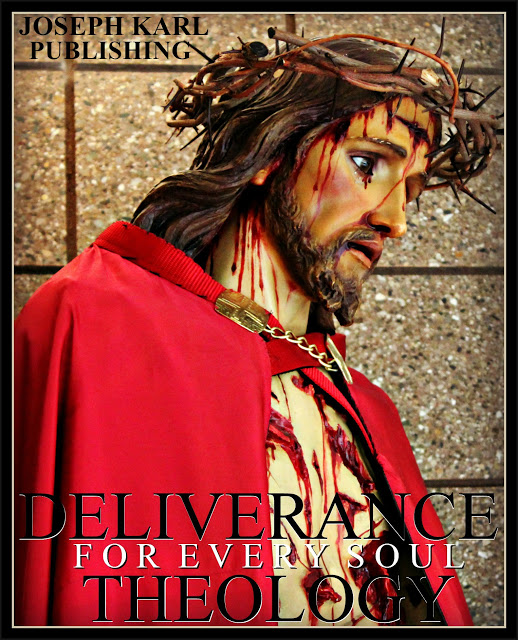 
This lesson was presented as part of the sequence of events leading up to the last lesson (A Tridentine Holy Sacrifice of the Mass of Reparation for Christ's Treasonous Priests, Divine Union with Christ Crucified, and the Work of Reparation) but was reserved by the Divine Bridegroom of every soul, to be presented on its own as the conclusion of book thirteen in the Wedding Theology for Every Soul Series of mystical theology lessons taught at the School of Sacrificial Love within the Divine Soul of our Redeemer and Restorer at the Inner Sanctum for Crucified Souls on Mount Calvary.

FROM MOUNT CALVARY TO THE PILLAR
 
"A faithful soul is more powerful than hell, but a crucified soul is more powerful than 1,000 hells." ~ Mary Crushes the Serpent 

After having summoned you to Mount Calvary through the night and next morning, our Lord then brings you to the pillar after you are allowed to get up and get going.

Keep in mind that this time given up in the Lord's service and in this way, per our Lord's request, IS NOT A WASTE OF TIME WHEN NOTHING IS BEING ACCOMPLISHED.  Instead, PRECIOUS PRICELESS AND IMMORTAL SOULS ARE BEING RANSOMED AND LIBERATED FROM SIN, GRAVE EVIL IS DEFEATED, CHRIST'S DESECRATED CATHOLIC CHURCH, SACRED PRIESTHOOD, AND PEOPLE ARE RESTORED, AND ONE'S OWN POOR SOUL IS SANCTIFIED.

This is VERY FRUITFUL AND VERY NOBLE WORK, because through it, ONE IS UNIFIED WITH CHRIST, WITH HIS SALVIFIC MISSION, AND WITH HIS REPARATIVE SUFFERING FOR THE GREATER HONOR AND GLORY OF OUR ETERNAL FATHER AND THEN FOR THE SAKE OF THE WHOLE WORLD.

THIS WORK IS GOD'S WILL.  

Suddenly there at the pillar, you are surprised when a great big sword suddenly appears right before you.

The appearance of this sword startles you, whereas all the other swords presented here did not.

What wonders.

The sword is similar in appearance to another sword that had also been presented here at the pillar. Both swords look like and function as keys.

This sword differs from the first one by one key detail: instead of the key slots extending outward as seen on conventional keys, the key slots for this sword-key extend INWARD.

In other words, THEY HAVE BEEN CARVED INTO THE KEY.

What does this mean? you ask Jesus there at the pillar.

This key represents Christ, His Catholic Church, and His Mystical Body, particularly Almighty God our Father of Mercies' Work of Reparation to the Holy Face of Jesus the Son of Mary which frees souls enslaved to sin (including one's own) through the spending of the self, two, three, four, five, six, seven, eight...having become One in Christ the Divine Bridegroom of every soul unified with Him through His sacraments, with  His salvific mission, and with His reparative suffering for the sake of the whole world.

From the powerful booklet, 'Mary Crushes the Serpent': "The demons maintain that the sins of men give them power over men. They say that God permits demons to keep what they have won through the misdirected will of man, and only the free will of man can take from them what the free will of man has given them. Through the willful suffering of victim souls the demons are deprived of that which men have given them through sin." 

May we allow/continue to live sacramental lives of heroic virtue and to allow our Triune God and the Blessed Virgin Mary, the Mediatrix of all Almighty God our Father's lavish graces, to use us as tremendous channels of superabundant graces in imitation of and in union with Christ, at His good pleasure, so that His will is accomplished and for the sake of all others. 

What wonders.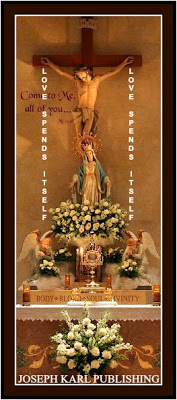 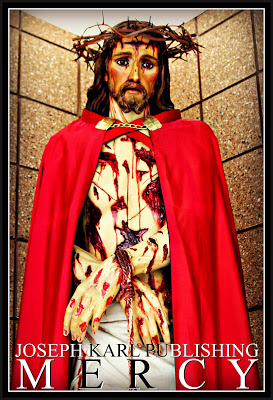 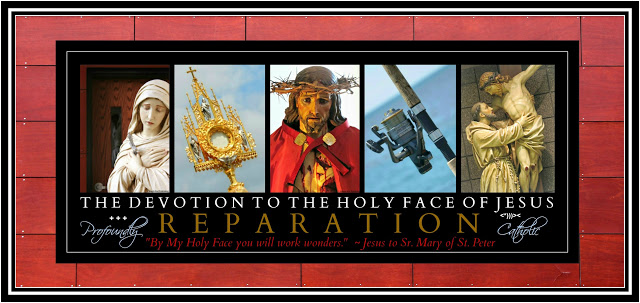 